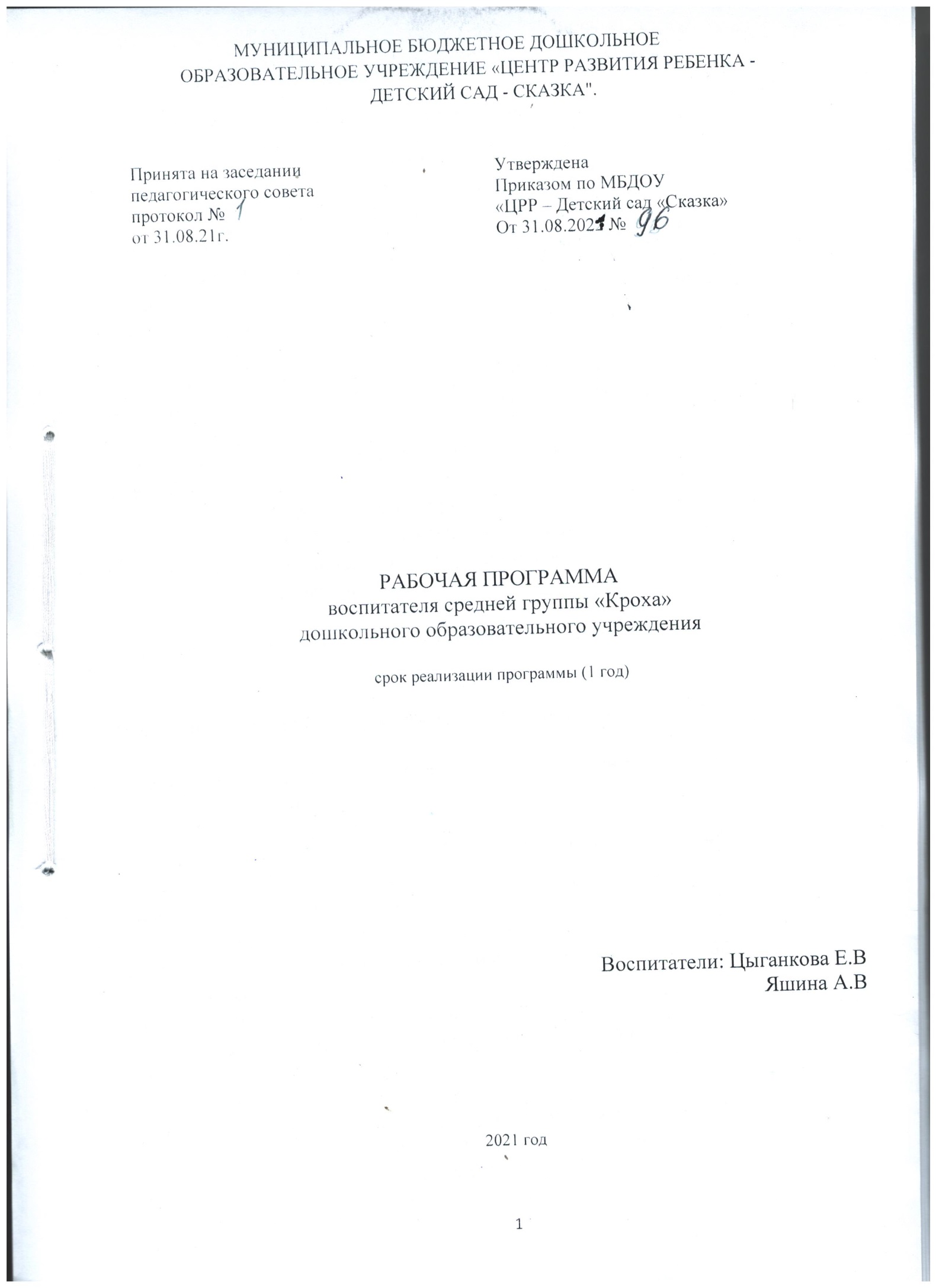 Содержание программыI. Целевой раздел1.1. Пояснительная запискаРабочая программа средней группы (4-5 лет) разработана в соответствии с основной образовательной программой дошкольного образования муниципального бюджетного дошкольного образовательного учреждения «Центр развития ребёнка-детский сад «Сказка» «От рождения до школы» под редакцией Н.Е. Вераксы, Т. С. Комаровой, М. А.Программа направлена на развитие детей в нескольких образовательных областях:«Социально-коммуникативное», «Познавательное», «Речевое», «Художественно-эстетическое» и «Физическое развитие».Рабочая программа средней группы составлена с учетом принципов и подходов к формированию образовательных программ, отраженных в Федеральном государственном образовательном стандарте дошкольного образования:полноценное проживание ребенком всех этапов детства (младенческого, раннего и дошкольного возраста), обогащение (амплификация) детского развития;построение образовательной деятельности на основе индивидуальных особенностей каждого ребенка, при котором сам ребенок становится активным в выборе содержания своего образования, становится субъектом образования (далее - индивидуализация дошкольного образования);содействие и сотрудничество детей и взрослых, признание ребенка полноценным участником (субъектом) образовательных отношений;поддержка инициативы детей в различных видах деятельности;сотрудничество ДОУ с семьей;приобщение детей к социокультурным нормам, традициям семьи, общества и государства;формирование познавательных интересов и познавательных действий ребенка в разных видах детской деятельности;возрастная адекватность дошкольного образования (соответствие условий, требований, методов возрасту и особенностям развития);учет этнокультурной ситуации развития детей.Рабочая программа воспитателя средней группы составлена с учётом интеграции образовательных областей, содержание детской деятельности распределено по месяцам и неделям и представляет систему, рассчитанную на один учебный год.Рабочая программа предназначена для детей 4-5 лет (средняя группа) и рассчитана на 34 недели (соответственно 35-ти неделям учебного года, исключая 1 неделю новогодних «каникул»). Реализация одной темы осуществляется примерно в недельный срок.Рабочая программа является «открытой» и предусматривает вариативность, интеграцию, изменения и дополнения по мере профессиональной необходимости.Целью рабочей программы является создание условий для полноценного проживания ребенком дошкольного детства, формирование основ базовой культуры личности, всестороннее развитие психических и физических качеств в соответствии с возрастными и индивидуальными особенностями, подготовка к жизни в современном обществе, к обучению в школе, обеспечение безопасности жизнедеятельности дошкольника. Эти цели реализуются процессе разнообразных видов детской деятельности: игровой, коммуникативной, трудовой, познавательно-исследовательской, продуктивной, музыкально-художественной, чтения.Задачи программы:Способствовать   природному процессу умственного  и  физического  развития  детейчерез организацию игровой, коммуникативной, познавательно-исследовательской, трудовой, двигательной, чтению художественной литературы, музыкально-художественной, продуктивной деятельности;- Реализовать формы организации совместной взросло-детской (партнерской деятельности) в ходе непосредственной образовательной деятельности, самостоятельной деятельности, режимных моментах, работе с родителями, образовательной деятельности в семье.основе разработки программы лежат следующие принципы:максимальное использование разнообразных видов детской деятельности, их интеграция в целях повышения эффективности воспитательно-образовательного процесса;творческая организация (креативность) воспитательно-образовательного процесса;единство подходов к воспитанию детей в условиях дошкольного образовательного учреждения и семьи.программе предусматривается решение образовательных задач в совместной деятельности взрослого и детей и самостоятельной деятельности детей не только в рамках непосредственно образовательной деятельности, но и при проведении режимных моментов в соответствии со спецификой дошкольного образования и в образовательном взаимодействиисемьёй.Цели и задачи реализации Программа направлен на:создание благоприятных условий для полноценного проживания ребенком дошкольного детства, формирование основ базовой культуры личности, всестороннее развитие психических и физических качеств в соответствии с возрастными и индивидуальными особенностями, подготовка к жизни в современном обществе, к обучению в школе, обеспечение безопасности жизнедеятельности дошкольника.Особое внимание в Программе уделяется развитию личности ребенка, сохранению и укреплению здоровья детей, а также воспитание у дошкольника таких качеств, как патриотизм, активная жизненная позиция, творческий подход в решении различных жизненных ситуаций, уважение к традиционным ценностям.Достижение поставленной цели предусматривает решение следующих задач:охрана и укрепление физического и психического здоровья детей, в том числе их эмоционального благополучия;обеспечение равных возможностей полноценного развития каждого ребёнка в период дошкольного детства независимо от места проживания, пола, нации, языка, социального статуса, психофизиологических особенностей (в том числе ограниченных возможностей здоровья);обеспечение преемственности основных образовательных программ дошкольного и начального общего образования;создание благоприятных условий развития детей в соответствии с их возрастными и индивидуальными особенностями и склонностями развития способностей и творческого потенциала каждого ребёнка как субъекта отношений с самим собой, другими детьми, взрослыми и миром;объединение обучения и воспитания в целостный образовательный процесс на основе духовно-нравственных и социокультурных ценностей и принятых в обществе правилнорм поведения в интересах человека, семьи, общества;формирование общей культуры личности воспитанников, развитие их социальных, нравственных, эстетических, интеллектуальных, физических качеств, инициативности, самостоятельности и ответственности ребёнка, формирования предпосылок учебной деятельности;обеспечение вариативности и разнообразия содержания образовательных программорганизационных форм уровня дошкольного образования, возможности формирования образовательных программ различной направленности с учётом образовательных потребностей и способностей воспитанников;формирование социокультурной среды, соответствующей возрастным, индивидуальным, психологическим и физиологическим особенностям детей;обеспечение психолого-педагогической поддержки семьи и повышения компетентности родителей в вопросах развития и образования, охраны и укрепления здоровья детей;●создание в группах атмосферы гуманного и доброжелательного отношения ко всем воспитанникам, что позволяет растить их общительными, добрыми, любознательными, инициативными, стремящимися к самостоятельности и творчеству;●уважительное отношение к результатам детского творчества;●соблюдение в работе детского сада и начальной школы преемственности, исключающей умственные и физические перегрузки в содержании образования детейдошкольного возраста, обеспечивающей отсутствие	давления предметного обучения.●обеспечение системы средств и условий для устранения речевых недостатков у детей старшего дошкольного возраста с общим недоразвитием речи и осуществления своевременного и полноценного личностного развития, обеспечения эмоционального благополучия посредством интеграции содержания образования и организации взаимодействия субъектов образовательного процесса. Предупреждение возможных трудностей в усвоении программы массовой школы, обусловленных недоразвитием речевой системы старших дошкольников.максимальное использование разнообразных видов детской деятельности, их интеграция в целях повышения эффективности воспитательно-образовательного процесса; обеспечивать развитие личности, мотивации и способностей детей в различных видах деятельности и охватывать следующие структурные единицы, представляющие определенные направления развития и образования детей (далее - образовательные области): социально-коммуникативное развитие; познавательное развитие;  речевое развитие; художественно-эстетическое развитие;физическое развитие.1.1.2. Принципы и подходы к формированию Программы:поддержка разнообразия детства;сохранение уникальности и самоценности дошкольного детства как важного этапа в общем развитии человека;полноценное проживание ребёнком всех этапов детства (младенческого, раннего и дошкольного возраста), обогащения (амплификации) детского развития;индивидуализация дошкольного образования (в том числе одарённых детей и детей с ограниченными возможностями здоровья);содействие и сотрудничества детей и взрослых, признание ребенка полноценным участником (субъектом) образовательных отношений;поддержка инициативы детей в различных видах деятельности;партнерство с семьей;приобщение детей к социокультурным нормам, традициям семьи, общества и государства;формирование познавательных интересов и познавательных действий ребенка в различных видах деятельности;возрастная адекватность (соответствия условий, требований, методов возрасту и особенностям развития);учёт этнокультурной ситуации развития детей;обеспечение преемственности дошкольного общего и начального общего образования.соответствует принципу развивающего образования, целью которого является развитие ребенка;сочетает принципы научной обоснованности и практической применимости (содержание Программы соответствует основным положениям возрастной психологии и дошкольной педагогики и, как показывает опыт, может быть успешно реализована в массовой практике дошкольного образования);соответствует критериям полноты, необходимости и достаточности (позволяя решать поставленные цели и задачи при использовании разумного «минимума» материала);обеспечивает единство воспитательных, развивающих и обучающих целей и задач процесса образования детей дошкольного возраста, в ходе реализации которых формируются такие качества, которые являются ключевыми в развитии дошкольников;строится с учетом принципа интеграции образовательных областей в соответствии с возрастными возможностями и особенностями детей, спецификой и возможностями образовательных областей;основывается на комплексно-тематическом принципе построения образовательного процесса;предусматривает решение программных образовательных задач в совместной деятельности взрослого и детей и самостоятельной деятельности дошкольников не только в рамках непосредственно образовательной деятельности, но и при проведении режимных моментов в соответствии со спецификой дошкольного образования;предполагает построение образовательного процесса на адекватных возрасту формах работы с детьми. Основной формой работы с дошкольниками и ведущим видом их деятельности является игра;допускает варьирование образовательного процесса в зависимости от региональных особенностей;строится с учетом соблюдения преемственности между всеми возрастными дошкольными группами и между детским садом и начальной школой.1.1.3. Значимые для разработки и реализации Программы характеристики. Возрастные и индивидуальные особенности контингента детей, воспитывающихсяв образовательном учреждении.Возрастные особенности детей сформулированы в Примерной основной общеобразовательной программе дошкольного образования «От рождения до школы» под редакцией Н. Е. Вераксы, Т. С. Комаровой, М. А. Васильевой в соответствии с ФГОС.1.2. Планируемые результаты освоения детьми Программы В соответствии с ФГОС ДО специфика дошкольного детства и системные особенности дошкольного образования делают неправомерными требования от ребенка дошкольного возраста конкретных образовательных достижений. Поэтому результаты освоения Программы представлены в виде целевых ориентиров дошкольного образования и представляют собой возрастные характеристики возможных достижений ребенка к концу дошкольного образования. Целевые ориентиры дошкольного образования, представленные в ФГОС ДО, следует рассматривать как социально нормативные возрастные характеристики возможных достижений ребенка. Это ориентир для педагогов и родителей, обозначающий направленность воспитательной деятельности взрослых.1.2.1. Целевые ориентиры, сформулированные в ФГОС дошкольного образования.Целевые ориентиры дошкольного образования представляют собой социально-нормативные возрастные характеристики возможных достижений ребенка на этапе завершения уровня дошкольного образования.Специфика дошкольного детства (гибкость, пластичность развития ребенка, высокий разброс вариантов его развития, его непосредственность и непроизвольность), а также системные особенности дошкольного образования (необязательность уровня дошкольного образования в Российской Федерации, отсутствие возможности вменения ребенку какой-либо ответственности за результат) делают неправомерными требования от ребенка дошкольного возраста конкретных образовательных достижений и обусловливают необходимость определения результатов освоения образовательной программы в виде целевых ориентиров.Целевые ориентиры не подлежат непосредственной оценке, в том числе в виде педагогической диагностики (мониторинга), и не являются основанием для их формального сравнения с реальными достижениями детей. Они не являются основой объективной оценки соответствия установленным требованиям образовательной деятельности и подготовки детей. Освоение Программы не сопровождается проведением промежуточных аттестаций и итоговой аттестации воспитанников.Освоение примерной основной образовательной программы не сопровождается проведением промежуточной и итоговой аттестаций воспитанников.Оценка индивидуального развития детей может проводиться педагогом в ходе внутреннего мониторинга становления основных (ключевых) характеристик развития личности ребенка, результаты которого могут быть использованы только для оптимизации образовательной работы с группой дошкольников и для решения задач индивидуализации образования через построение образовательной траектории для детей, испытывающих трудности в образовательном процессе или имеющих особые образовательные потребности.Мониторинг осуществляется в форме регулярных наблюдений педагога за детьми в повседневной жизни и в процессе непосредственной образовательной работы с ними.В качестве показателей оценки основных (ключевых) характеристик развития личности ребенка выделены внешние (наблюдаемые) проявления этих характеристик у ребенка в поведении, в деятельности, во взаимодействии со сверстниками и взрослыми, которые отражают становление этой характеристики на протяжении всего дошкольного возраста.Для построения развивающего образования система мониторинга становления основных (ключевых) характеристик развития личности ребенка учитывает необходимость организации образовательной работы в зоне его ближайшего развития. Поэтому диапазон оценки выделенных показателей определяется уровнем развития интегральной характеристики - от возможностей, которые еще не доступны ребенку, до способности проявлять характеристики в самостоятельной деятельности и поведении.Общая картина по группе позволит выделить детей, которые нуждаются в особом внимании педагога и в отношении которых необходимо скорректировать, изменить способы взаимодействия.Данные мониторинга должны отражать динамику становления основных (ключевых) характеристик, которые развиваются у детей на протяжении всего образовательного процесса. Прослеживая динамику развития основных (ключевых) характеристик, выявляя, имеет ли она неизменяющийся, прогрессивный или регрессивный характер, можно дать общую психолого-педагогическую оценку успешности воспитательных и образовательных воздействий взрослых на разных ступенях образовательного процесса, а также выделить направления развития, в которых ребенок нуждается в помощи.Выделенные показатели отражают основные моменты развития дошкольников, те характеристики, которые складываются и развиваются в дошкольном детстве и обуславливают успешность перехода ребенка на следующий возрастной этап. Поэтому данные мониторинга – особенности динамики становления основных (ключевых) характеристик развития личности ребенка в дошкольном образовании – окажут помощь и педагогу начального общего образования для построения более эффективного взаимодействия с ребенком в период адаптации к новым условиям развития на следующем уровне образования.Карта развития как средство мониторинга становления основных (ключевых) характеристик развития личности ребенка.Оценка становления основных (ключевых) характеристик развития личности ребенка осуществляется с помощью заполнения педагогами карт развития. Карта развития – удобный компактный инструмент, который позволяет педагогу оперативно фиксировать результаты наблюдений за детьми в процессе образовательной деятельности, интерпретировать данные и использовать результаты анализа данных при проектировании образовательного процесса. Использование карт развития позволяет отметить динамику в развитии отдельных детей и сопоставить результаты каждого ребенка с продвижением группы в целом. Выделенные и включенные в карту развития показатели развития основных ( ключевых) характеристик развития личности ребенка выступают для педагогов в качестве ориентиров, на которые они должны опираться во время ежедневных наблюдений за поведением детей в повседневной жизни, при решении образовательных задач, в свободной деятельности, в ситуациях общения и др. Для заполнения карты воспитателю нет необходимости организовывать специальные ситуации. При оценивании педагог использует сложившийся определенный образ ребенка, те сведения, которые накопились за определенное время наблюдений.Наблюдаемые проявления основных (ключевых) характеристик развития личности ребенка, которые выделены в качестве показателей их оценки, оцениваются педагогами количественно в зависимости от его возраста, индивидуальных особенностей и ситуации, в которой они проявляются. На основе полученной оценки можно судить не только о соответствии развития характеристик конкретного ребенка возрастным возможностям, т.е. о зоне актуального развития, но и зоне его ближайшего развития, если приводимые в картах возможности еще в полной мере не «принадлежат» ребенку, но устойчиво проявляются в ситуации присутствия взрослого или с его помощью.Если педагог сомневается в оценивании, то ему необходимо провести дополнительно наблюдение за ребенком в определенных видах свободной деятельности.Карты развития ориентированы на то, что в итоге мониторинга на основе наблюдения будет представлена информация об общей картине развития всех детей группы и о месте каждого ребенка в ней.Применение данного метода при оценке становления основных (ключевых) характеристик развития личности ребенка дает довольно полную и достоверную диагностическую картину и имеет большую ценность для организации образовательного процесса. Карта развития как диагностический инструмент дает возможность педагогу одновременно оценить качествотекущего образовательного процесса и составить индивидуальную картину развития ребенка в соответствии с заданными целевыми ориентирами.Периодичность проведения оценки развития основных (ключевых) характеристик позволит оценить динамику их развития у каждого ребенка, что важно для анализа эффективности созданных психолого-педагогических условий, образовательного процесса. Неизменяющийся характер развития основных (ключевых) характеристик с низкими показателями или динамика регрессивного характера у ребенка требуют взаимодействия педагога с психологом не только для анализа особенностей развития данного ребенка, но и социальной ситуации развития, характера взаимодействия окружающих с ним. Поэтому при необходимости используется психологическая диагностика развития детей, которую проводят квалифицированные специалисты (педагоги-психологи, психологи) организации, осуществляющей образовательную деятельность, или Центра психолого-педагогической, медицинской и социальной помощи. Психологическая диагностика позволит понять причины подобной динамики и разработать необходимые мероприятия для создания данному ребенку оптимальных условий развития.Результаты психологической диагностики могут использоваться для решения задач психологического сопровождения и проведения квалифицированной коррекции развития детей.Участие ребёнка в психологической диагностике допускается только с согласия его родителей (законных представителей).Настоящие требования являются ориентирами для:а) решения задач формирования Программы; анализа профессиональной деятельности; взаимодействия с семьями воспитанников;б) изучения характеристик образования детей в возрасте от 1,5 до 8 лет;в) информирования родителей (законных представителей) и общественности относительно целей дошкольного образования, общих для всего образовательного пространства Российской Федерации.Целевые ориентиры не могут служить непосредственным основанием при решении управленческих задач, включая:аттестацию педагогических кадров;оценку качества образования;оценку как итогового, так и промежуточного уровня развития детей, в том числе в рамках мониторинга (в том числе в форме тестирования, с использованием методов, основанных на наблюдении, или иных методов измерения результативности детей);      оценку выполнения муниципального (государственного) задания посредством их включения в показатели качества выполнения задания;распределение стимулирующего фонда оплаты труда работников ДОУ.Целевые ориентиры программы выступают основаниями преемственности дошкольного и начального общего образования. При соблюдении требований к условиям реализации Программы настоящие целевые ориентиры предполагают формирование у детей дошкольного возрастаК предпосылок к учебной деятельности на этапе завершения ими дошкольного образования.целевым ориентирам дошкольного образования относятся следующие социально-нормативные возрастные характеристики возможных достижений ребенка:Целевые ориентиры образования в раннем возрасте.Целевые ориентиры на этапе завершения  дошкольного образования.1.2.2. Целевые ориентиры образования на этапе завершения дошкольного образования:ребёнок овладевает основными культурными способами деятельности, проявляет инициативу и самостоятельность в разных видах деятельности — игре, общении, познавательно-исследовательской деятельности, конструировании и др.; способен выбирать себе род занятий, участников по совместной деятельности;ребёнок обладает установкой положительного отношения к миру, к разным видам труда, другим людям и самому себе, обладает чувством собственного достоинства; активно взаимодействует со сверстниками и взрослыми, участвует в совместных играх; ●способен договариваться, учитывать интересы и чувства других, сопереживать неудачам и радоваться успехам других, адекватно проявляет свои чувства, в том числе чувство веры в себя, старается разрешать конфликты; умеет выражать и отстаивать свою позицию по разным вопросам; ●способен сотрудничать, выполнять как лидерские, так и исполнительские функции в совместной деятельности;понимает, что все люди равны вне зависимости от их социального происхождения, этнической принадлежности, религиозных и других верований, их физических и психических особенностей;проявляет симпатию по отношению к другим людям, готовность прийти на помощь тем, кто в этом нуждается;проявляет умение слышать других и стремление быть понятым другими;ребёнок обладает развитым воображением, которое реализуется в разных видах деятельности, и, прежде всего, в игре; владеет разными формами и видами игры, различает условную и реальную ситуации, умеет подчиняться разным правилам и социальным нормам; умеет распознавать различные ситуации и адекватно их оценивать;ребёнок достаточно хорошо владеет устной речью, может выражать свои мысли и желания, может использовать речь для выражения своих мыслей, чувств и желаний, построения речевого высказывания в ситуации общения, может выделять звуки в словах, у ребёнка складываются предпосылки грамотности;у ребёнка развита крупная и мелкая моторика; он подвижен, вынослив, владеет основными движениями, может контролировать свои движения и управлять ими;ребёнок способен к волевым усилиям, может следовать социальным нормам поведения и правилам в разных видах деятельности, во взаимоотношениях со взрослыми и сверстниками, может соблюдать правилабезопасного поведения и личной гигиены;проявляет ответственность за начатое дело;ребёнок проявляет любознательность, задаёт вопросы взрослым и сверстникам, интересуется причинно-следственными связями, пытается самостоятельно придумывать объяснения явлениям природы и поступкам людей; склонен наблюдать, экспериментировать. Обладает начальными знаниями о себе, о природном и социальном мире, в котором он живёт; знаком с произведениями детской литературы, обладает элементарными представлениями из области живой природы, естествознания, математики, истории и т.п.; ребёнок способен к принятию собственных решений, опираясь на свои знания и умения в различных видах деятельности.открыт новому, т.е. проявляет стремления к получению новых знаний, положительной мотивации к дальнейшему обучению в школе, институте;проявляет уважение к жизни (в различных её формах)  и заботу об окружающей среде;эмоционально отзывается на красоту окружающего мира, произведения народного и профессионального искусства (музыку, танцы, театральную и изобразительную деятельность и т.д.); ощущает гордость за свою страну, её достижения, имеет представления о её географическом разнообразии, много национальности, важнейших исторических событиях;имеет первичные представления о себе, семье, традиционных семейных ценностях, включая традиционные гендерные ориентации, проявляет уважение к своему и противоположному полу;соблюдает элементарные общепринятые нормы, имеет первичные ценностные представления о том, «что такое хорошо и что такое плохо», стремится поступать хорошо; проявляет уважение к старшим и заботу о младших;имеет начальные представления о здоровом образе жизни; воспринимает здоровый образ жизни как ценность.1.2.3. Целевые ориентиры (часть Программы, формируемая участниками образовательных отношений)Социально-коммуникативное развитие Развитие игровой деятельности:– способен принять игровую проблемную ситуацию, развить ее, изменить собственное ролевое поведение, ориентируясь на поведение партнеров;– организует разнообразные игры на бытовые и сказочные сюжеты.Приобщение к элементарным социальным нормам и правилам:– способен регулировать собственное поведение на основе усвоенных норм и правил, проявлять волевые усилия в ситуациях выбора;– проявляет потребность в общении со сверстниками.Формирование гендерной, семейной, гражданской принадлежности, патриотических чувств:– чувствует отношение к себе сверстников, проявляет чувство собственного достоинства;– проявляет уважительное отношение к сверстникам;– знает о достопримечательностях родного города.Передача детям знаний о правилах безопасности дорожного движения в качестве пешехода и пассажира транспортного средства:– соблюдает элементарные правила поведения на улице и в транспорте;– знает элементарные правила безопасного дорожного движенияФормирование представлений об опасных для человека и окружающего мира природы ситуациях и способах поведения в них:– выполняет правила безопасного поведения в детском саду и дома.Приобщение к правилам безопасного для человека и окружающего мира природы поведения:– соблюдает элементарные правила поведения в природе. Развитие трудовой деятельности:– самостоятельно одевается и раздевается, обувается и разувается в определенной последовательности, складывает и убирает одежду, с помощью взрослого приводит ее в порядок;         - самостоятельно выполняет обязанности дежурного по столовой, по занятиям.Воспитание ценностного отношения к собственному труду, труду других людей и его результатам:– доводит начатое дело до конца;– испытывает удовольствие в процессе выполнения интересной для него и полезной для других деятельностиФормирование первичных представлений о труде взрослых, его роли в обществе и жизни каждого человек:– владеет знаниями о разных профессиях, опирается на них в играх (врач, шофёр, продавец, воспитатель и.т.д.)– имеет представление о значимости труда родителей, других близких людей.Познавательное развитиеСенсорное развитие:– различает и называет основные плоскостные формы, основные цвета, параметры величины– использует эталоны как обозначенные свойства и качества предметов (цвет, форма, размер, материал и т.п.)– подбирает предметы по одному-двум качествам (цвет, форма, материал и т.п.)Развитие познавательно-исследовательской и продуктивной (конструктивной) деятельности:использует строительные детали с учётом их конструкторских свойствосуществляет анализ элементов схемы и соотносит их с имеющимися деталямипользуется простыми способами конструирования, самостоятельно создает постройку по схеме и достраивает её, владеет способами построения замыслаФормирование элементарных математических представлений:– владеет элементарными навыками сравнения групп предметов, навыками счета в пределах 5;– выделяет параметры величины протяженных предметов, выполняя действия наложения и приложения;– владеет элементарными навыками ориентировки в пространстве;– использует временные ориентировки в частях суток днях недели, временах года. Формирование целостной картины мира, расширение кругозора детей:– имеет представления о предметах ближайшего окружения, их назначении, признаках;– проявляют интерес к незнакомым предметам и явлениям;–имеет представления о многообразии растений, животных, особенностях их внешнего вида, условий существования, поведения;– способен устанавливать элементарные причинно-следственные зависимости между явлениями живой и неживой природы.Речевое развитиеРазвитие свободного общения со взрослыми и детьми:– использует речь для инициирования общения, регуляции поведения;– активно пользуется речью в игровом взаимодействии со сверстниками;Развитие всех компонентов устной речи детей (лексической стороны, грамматического строя речи, произносительной стороны речи; связной речи – диалогической и монологической форм) в различных формах и видах детской деятельности:– понимает и правильно использует в речи антонимы, синонимы, обобщающие понятия, лексику, обозначающую эмоциональные состояния;– использует в речи сложносочиненные и сложноподчиненные предложения, элементарные способы словообразования;– владеет правильным произношением всех звуков родного языка (за исключением некоторых шипящих и сонорных звуков);– способен построить небольшой связный рассказ самостоятельно или с помощью педагога;Практическое овладение воспитанниками нормами речи:– пользуется разнообразными формулами речевого этикета;– способен осмысленно работать над собственным звукопроизношением и выразительностью речи;Развитие литературной речи:– способен с помощью педагога пересказать содержание знакомых сказок, рассказов;– способен эмоционально реагировать на поэтические тексты, выразительно их воспроизводить;– способен импровизировать на основе литературных произведений.Приобщение к словесному искусству (в том числе развитие художественного восприятия и эстетического вкуса):– проявляет интерес к слушанию произведений разных жанров;– проявляет интерес к рассматриванию иллюстрированных изданий детских книг; Формирование звуковой аналитико-синтетической активности:– различает основные звуки речи;– владеет элементарными навыками звукового анализа.Художественно-эстетическое развитиеПриобщение к изобразительному искусству:– различает виды декоративно-прикладного искусства;– различает произведения разных видов изобразительного искусства (живопись, графика, скульптура), отвечает на вопросы педагога по содержанию;– понимает значение слов «художник», «музей», «выставка», «картина», «скульптура». Приобщение к музыкальному искусству:– внимательно слушает музыкальное произведение, выражает свои чувства словами, рисунком, движением.Приобщение к словесному искусству:– проявляет интерес к слушанию произведений разных жанров;– проявляет интерес к рассматриванию иллюстрированных изданий детских книг. Развитие продуктивной деятельности детей (рисование, лепка, аппликация,художественный труд:– проявляет интерес и бережно относится к результатам детского ––изобразительного творчества;– передает характерные особенности (цвет, форму, величину) предметов, явлений природы;– лепит предметы разной формы, используя усвоенные приемы и способы;– использует традиционные техники рисования кистью, карандашом;– использует разные способы вырезания и обрывания бумаги для создания образов в аппликации.Развитие музыкально-художественной деятельности:различает высокие и низкие звуки (в пределах секты-септимы);выделяет средства выразительности музыкального произведения (тихо, громко, медленно, быстро);узнаёт песни по мелодии;может петь протяжно, отчётливо произносить слова, вместе с другими детьми - начинать и заканчивать пение;самостоятельно отвечает на музыкальные вопросы «Как тебя зовут?», «Где ты?», «Что ты хочешь, кошечка?»;импровизирует мелодии на заданный текст;способен выполнять танцевальные движения пружинка, подскоки, движение парами по кругу, кружение по одному и в парах, с предметами (с куклами, игрушками, лентами);выполняет движения, отвечающие характеру музыки, самостоятельно меняя их в соответствии с двухчастной формой музыкального произведения;инсценирует песни и ставит небольшие музыкальные спектакли;умеет играть простейшие мелодии на одном звуке на металлофоне, погремушках, барабане, ложках.Развитие детского творчества:– сочетает различные техники изобразительной деятельности при воплощении индивидуального замысла;– самостоятельно находит сюжеты для своих работ в окружающем мире и художественной литературе;– создает многофигурные композиции пейзажного и сказочного содержанияиспользует варианты композиции и цветовой гаммы при создании рисунковлепке создает образы персонажей, передает их настроение, самостоятельно находит способы соединения частей материала.Физическое развитиеСохранение и укрепление физического и психического здоровья детей:– легко и быстро засыпает, с аппетитом ест;– редко болеет острыми респираторно-вирусными инфекциями (1-2 раза в год). Воспитание культурно-гигиенических навыков:– проявляет привычку самостоятельно умываться, мыть руки с мылом перед едой, по мере загрязнения, после пользования туалетом;– имеет элементарные представления о том, что полезно и вредно для здоровья;– сформированы навыки культуры еды, культуры поведения, умеет следить за своим внешним видом;Формирование начальных представлений о здоровом образе жизни:– знает, что надо одеваться по погоде, регулярно гулять, заниматься зарядкой;– имеет представление о полезной и вредной для здоровья пище;– знает части тела и органы чувств человека и их функциональное назначение;– сформирована потребность в соблюдении режима питания, знает важность сна, гигиенических процедур для здоровья;– умеет устанавливать связь между совершаемым действием и состоянием организма, самочувствия;– имеет представление о составляющих здорового образа жизни;Развитие физических качеств (скоростных, силовых, гибкости, выносливости и координации):– прыгает в длину с места не менее 70 см;– может пробежать по пересеченной местности в медленном темпе 200—240 м;– бросает набивной мяч (0,5 кг), стоя из-за головы, на 1 м.Накопление и обогащение двигательного опыта (овладение основными движениями):– ходит свободно, держась прямо, не опуская головы;– уверенно ходит по бревну (скамейке), удерживая равновесие;– умеет лазать по гимнастической стенке вверх и вниз приставным и чередующимся шагами;– в прыжках в длину с места отталкивается двумя ногами и мягко приземляется, подпрыгивает на одной ноге;– ловит мяч руками, многократно ударяет им об пол и ловит его;– бросает предметы вверх, вдаль, в цель, через сетку;– чувствует ритм, умеет ходить, бегать, подпрыгивать, изменять положение тела в такт музыке или под счет.Формирование потребности в двигательной активности и физическом совершенствовании:– активен, с интересом участвует в подвижных играх;– инициативен, радуется своим успехам в физических упражнениях;–умеет самостоятельно и творчески использовать физкультурный инвентарь для подвижных игр.II. Содержательный раздел2.1 Содержание психолого-педагогической работы.Содержание Программы определяется в соответствии с направлениями развития ребенка, соответствует основным положениям возрастной психологии и дошкольной педагогики и обеспечивает единство воспитательных, развивающих и обучающих целей и задач.Целостность педагогического процесса в ДОУ обеспечивается реализацией Примерной общеобразовательной программы дошкольного образования «От рождения до школы» под редакцией Н. Е. Вераксы, Т. С. Комаровой, М. А. Васильевой в соответствии с ФГОСВоспитание и обучение осуществляется на русском языке - государственном языке России.Содержание Программы обеспечивает развитие личности, мотивации и способностей детей в различных видах деятельности и охватывает следующие структурные единицы, представляющие определенные направления развития и образования детей (далее - образовательные области):социально-коммуникативное развитие;познавательное развитие;речевое развитие;художественно-эстетическое развитие;физическое развитие.2.1.1. Содержание образовательной области «Социально-коммуникативное развитие»  направлено на:усвоение норм и ценностей, принятых в обществе, включая моральные и нравственные ценности;развитие общения и взаимодействия ребенка со взрослыми и сверстниками;становление самостоятельности, целенаправленности и саморегуляции собственных действий; развитие социального и эмоционального интеллекта, эмоциональной отзывчивости, сопереживания, формирование готовности к совместной деятельности со сверстниками, формирование уважительного отношения и чувства принадлежности к своей семье и к сообществу детей и взрослых в Организации;формирование позитивных установок к различным видам труда и творчества;формирование основ безопасного поведения в быту, социуме, природеСодержание психолого-педагогической работы:Развитие общения и взаимодействия ребенка с взрослыми и сверстниками. Становление самостоятельности, целенаправленности и саморегуляции собственных действий; развитие социального и эмоционального интеллекта, эмоциональной отзывчивости, сопереживания, формирование готовности к совместной деятельности со сверстникамиРазвивать у дошкольников интерес к различным видам игр, самостоятельность в выборе игр; побуждать к активной деятельности.Формировать у детей умение соблюдать в процессе игры правила поведения Сюжетно-ролевые игрыПродолжать работу по развитию и обогащению сюжетов игр; используя косвенные методы руководства, подводить детей к самостоятельному созданию игровых замыслов.В совместных с воспитателем играх, содержащих 2-3 роли, совершенствовать умение объединяться в игре, распределять роли (мать, отец, дети), выполнять игровые действия, поступать в соответствии с правилами и общим игровым замыслом. Развивать умение подбирать предметы и атрибуты для игры, развивать умение использовать в сюжетно-ролевой игре постройки разной конструктивной сложности из строительного материала.Формировать у детей умение договариваться о том, что они будут строить, распределять между собой материал, согласовывать действия и совместными усилиями достигать результата.Расширять область самостоятельных действий детей в выборе роли, разработке и осуществлении замысла, использовании атрибутов; развивать социальные отношения играющих за счет осмысления профессиональной деятельности взрослых.Подвижные игрыВоспитывать самостоятельность в организации знакомых игр с небольшой группой сверстников. Приучать к самостоятельному выполнению правил.Развивать творческие способности детей в играх (придумывание вариантов игр, комбинирование движений).Театрализованные игрыПродолжать развивать и поддерживать интерес детей к театрализованной игре путем приобретения более сложных игровых умений и навыков (способность воспринимать художественный образ, следить за развитием и взаимодействием персонажей).Проводить этюды для развития необходимых психических качеств (восприятия, воображения, внимания, мышления), исполнительских навыков ( ролевого воплощения, умения действовать в воображаемом плане) и ощущений (мышечных, чувственных), используя музыкальные, словесные, зрительные образы.Развивать умение разыгрывать несложные представления по знакомым литературным произведениям; использовать для воплощения образа известные выразительные средства (интонацию, мимику, жест).Побуждать детей к проявлению  инициативы и самостоятельности в выборе  роли,сюжета, средств перевоплощения; предоставлять возможность для экспериментирования при создании одного и того же образа.Учить чувствовать и понимать эмоциональное состояние героя, вступать в ролевое взаимодействие с другими персонажами.Способствовать разностороннему развитию детей в театрализованной деятельности путем прослеживания количества и характера исполняемых каждым ребенком ролей.Содействовать дальнейшему развитию режиссерской игры, предоставляя место, игровые материалы и возможность объединения нескольких детей в длительной игре.Приучать детей использовать в театрализованных играх образные игрушки и бибабо.Продолжать использовать возможности педагогического театра (взрослых) для накопления эмоционально-чувственного опыта, понимания детьми комплекса выразительных средств, применяемых в спектакле.Дидактические игрыЗнакомить с дидактическими играми, направленными на закрепление представлений о свойствах предметов, совершенствование умения сравнивать предметы по внешним признакам, группировать, составлять целое из частей (кубики, мозаика, пазлы).Поощрять стремление детей освоить правила простейших настольно-печатных игр («Домино», «Лото»).Формирование позитивных установок к различным видам труда и творчества;Воспитывать у детей желание участвовать в совместной трудовой деятельности.Формировать необходимые умения и навыки в разных видах труда. Воспитывать самостоятельность.Развивать умение доводить начатое дело до конца. Развивать творчество и инициативу при выполнении различных видов труда.Знакомить с наиболее экономными приемами работы. Воспитывать культуру трудовой деятельности, бережное отношение к материалам и инструментам.Самообслуживание.Вырабатывать привычку правильно чистить зубы, умываться, по мере необходимости мыть руки.Совершенствовать умение одеваться и раздеваться, не отвлекаясь, аккуратно складывать в шкаф одежду, сушить мокрые вещи, ухаживать без напоминаний за обувью (мыть, протирать, чистить, убирать на место).Закреплять умение замечать и самостоятельно устранять непорядок в своем внешнем виде.Формировать привычку бережно относиться к личным вещам и вещам сверстников.Развивать у детей желание помогать друг другу.Хозяйственно бытовой труд.Продолжать закреплять умение детей помогать взрослым поддерживать порядок в группе: протирать игрушки, строительный материал и т. п.Приучать убирать постель после сна; добросовестно выполнять обязанности дежурных по столовой: сервировать стол, приводить его в порядок после еды.Вырабатывать привычку самостоятельно раскладывать подготовленные воспитателем материалы для занятий, убирать их, мыть кисточки, розетки для красок, палитру, протирать столы.Ручной труд.Совершенствовать умение работать с бумагой: сгибать лист вчетверо в разных направлениях; работать по готовой выкройке (шапочка, лодочка, домик, кошелек).Закреплять умение создавать из бумаги объемные фигуры: делить квадратный лист на несколько равных частей, сглаживать сгибы, надрезать по сгибам (домик, корзинка, кубик).Продолжать закреплять умение делать игрушки, сувениры из природного материала (шишки, ветки, ягоды) и других материалов (катушки, проволока в цветной обмотке, пустые коробки и др.), прочно соединяя части.Формировать умение самостоятельно делать игрушки для сюжетно-ролевых игр (флажки, сумочки, шапочки, салфетки и др.); сувениры для родителей, сотрудников детского сада, украшения на елку.Привлекать детей к изготовлению пособий для занятий и самостоятельной деятельности (коробки, счетный материал), ремонту книг, настольно-печатных игр.Закреплять умение экономно и рационально расходовать материалы.Формировать ответственность за выполнение трудовых поручений. Подводить к оценке результата своей работа (с помощью взрослого).Продолжать расширять представления детей о труде взрослых. Показывать результаты труда, его общественную значимость. Учить бережно относиться к тому, что сделано руками человека.Рассказывать о профессиях воспитателя, учителя, врача, строителя, работников сельского хозяйства, транспорта, торговли, связи др.; о важности и значимости их труда.Прививать чувство благодарности к людям за их труд. Объяснить, что для облегчения труда используется разнообразная техника.Знакомить детей с трудом людей творческих профессий: художников, писателей, композиторов, мастеров народного декоративно-прикладного искусства. Показывать результаты их труда: картины, книги, ноты, предметы декоративного искусства.Развивать желание вместе со взрослыми и с их помощью выполнять сильные трудовые поручения.Усвоение норм и ценностей, принятых в обществе, включая моральные и нравственные ценности;Способствовать формированию личного отношения к соблюдению (и нарушению) моральных норм: взаимопомощи, сочувствия обиженному и несогласия с действиями обидчика; одобрения действий того, кто поступил справедливо (разделил кубики поровну), уступил по просьбе сверстника.Продолжать работу по формированию доброжелательных взаимоотношений между детьми (в частности, с помощью рассказов о том, чем хорош каждый воспитанник группы); образа Я (помогать каждому ребенку как можно чаще убеждаться в том, что он хороший, что его любят).Воспитывать скромность, отзывчивость, желание быть справедливым, сильным и смелым; учить испытывать чувство стыда за неблаговидный поступок. Напоминать детям о необходимости здороваться, прощаться, называть работников дошкольного учреждения по имени и отчеству, не вмешиваться в разговор взрослых, вежливо выражать свою просьбу, благодарить за оказанную услугу.Формирование уважительного отношения и чувства принадлежности к своей семье и к сообществу детей и взрослых в Организации; Образ Я.Формировать представления о росте и развитии ребенка, его телом, настоящем и будущем («я был маленьким, я расту, я буду взрослым). Углублять представления детей об их правах и обязанностях в группе детского сада, дома, на улице, на природе.Формировать первичные гендерные представления (мальчики сильные, смелые; девочки нежные, женственные).Воспитывать уважительное отношение к сверстникам своего и противоположного пола.Семья.Углублять представления детей о семье (ее членах, родственных отношениях) и ее истории. Дать представление о том, что семья — это все, кто живет вместе с ребенком.Интересоваться тем, какие обязанности по дому есть у ребенка (убирать игрушки, помогать накрывать на стол и т. п.).Детский сад.Закреплять представления ребенка о себе как о члене коллектива, развивать чувство общности с другими детьми.Продолжать знакомить детей с детским садом и его сотрудниками.Привлекать к обсуждению оформления групповой комнаты и раздевалки.Совершенствовать умение свободно ориентироваться в помещениях детского сада.Формирование основ безопасного поведения в быту, социуме, природеПродолжать знакомить детей с элементарными правилами поведения в детском саду.Знакомить с правилами игр с песком: не ломать постройки, сделанные другими детьми; не кидаться песком т.д.Формировать навыки безопасного поведения в подвижных играх и при пользовании спортивным инвентарем.Напоминать детям о том, что кататься на велосипеде можно только под присмотром взрослых, не мешая окружающим.Учить правильно пользоваться ножницами (в присутствии взрослых).Закреплять правила безопасного передвижения в помещении: осторожно спускаться и подниматься по лестнице; держаться за перила; открывать и закрывать дверь, держась за дверную ручку.Продолжать знакомить с культурой поведения на улице и в транспорте.Закреплять знания детей о правилах дорожного движения: переходить улицу только со взрослым, в строго отведенных местах и на зеленый сигнал светофора.Расширять знания детей о светофоре. Закреплять знания о значении сигналов светофора (на красный свет пешеходы и автомобили стоят, на желтый — готовятся к движению, на зеленый — двигаются).Продолжать знакомить с элементами дороги (разделительная полоса, пешеходный переход, остановка общественного транспорта). Напоминать, что пешеходы должны переходить дорогу по наземному, подземному или пешеходному переходу «Зебра».Закреплять знания о специальных видах транспорта: «Скорая помощь» (едет по вызову к больным людям), пожарная машина (едет тушить пожар), «Милиция» (едет напомощь людям, попавшим в беду), машина МЧС.Познакомить с дорожными знаками: «Пешеходный переход», «Дети», «Остановка общественного транспорта».Закреплять знания детей о правилах поведения в общественном транспорте (в общественном транспорте можно ездить только со взрослыми; разговаривать спокойно, не мешая другим пассажирам; слушаться взрослых; соблюдать чистоту и порядок; выходить из транспортного средства можно после того, как вышли взрослые и т.д.).Рассказать детям о том, что общественный транспорт нужно ожидать на остановке.Объяснять, что остановки общественного транспорта находятся вблизи проезжей части дороги, поэтому, ожидая транспорт, нужно вести себя спокойно (не бегать, не ходить по бордюрам, не толкаться, не выбегать на проезжую часть, не мусорить, не кричать).Продолжать формировать элементарные представления о способах взаимодействия с растениями и животными: рассматривать растения, не нанося им вред; наблюдать за животными, не беспокоя их и не причиняя им вреда; кормить животных только с разрешения взрослых; не гладить чужих животных; не приносить животных домой без разрешения взрослых; не брать на руки бездомных животных.Объяснять детям, что нельзя без разрешения взрослых рвать растения и есть их— они могут оказаться ядовитыми.Формировать привычку экономить воду — закрывать за собой кран с водой.Содержание образовательной области «Социально-коммуникативное развитие» (часть Программы, формируемая участниками образовательных отношений).Воспитывать у детей чувство любви и привязанности к малой родине, родному дому, способствовать проявлению на этой основе ценностных идеалов, гуманных чувств, нравственных отношений к окружающему миру и сверстникам.Использовать знания о родном крае в игровой деятельности. Вызывать интерес и уважительное отношение к культуре и традициям Смоленщины, стремление сохранять национальные ценности.Формирование основ безопасности жизнедеятельности Цели:Формирование основ безопасности собственной жизнедеятельности.Формирование предпосылок экологического сознания (безопасности окружающего мира)Задачи:формирование представлений об опасных для человека и окружающего мира природы ситуациях и способах поведения в них;приобщение к правилам безопасного для человека и окружающего мира природы поведения;передачу детям знаний о правилах безопасности дорожного движения в качестве пешехода и пассажира транспортного средства;формирование осторожного и осмотрительного отношения к потенциально опасным для человека и окружающего мира природы ситуациям.Основные направления работы по ОБЖУсвоение дошкольниками первоначальных знаний о правилах безопасного поведения;Формирование у детей качественно новых двигательных навыков и бдительного восприятия окружающей обстановки;Развитие у детей способности к предвидению возможной опасности в конкретной меняющейся ситуации и построению адекватного безопасного поведения;Основные принципы работы по воспитанию у детей навыков безопасного поведенияВажно не механическое заучивание детьми правил безопасного поведения, а воспитание у них навыков безопасного поведения в окружающей его обстановке.Воспитатели и родители не должны ограничиваться словами и показом картинок (хотя это тоже важно). С детьми надо рассматривать и анализировать различные жизненные ситуации, если возможно, проигрывать их в реальной обстановке.Занятия проводить не только по графику или плану, а использовать каждую возможность (ежедневно), в процессе игр, прогулок и т.д., чтобы помочь детям полностью усвоить правила, обращать внимание детей на ту или иную сторону правил.Развивать качества ребенка: его координацию, внимание, наблюдательность, реакцию и т.д. Эти качества очень нужны и для безопасного поведения.Примерное содержание работыРебенок и другие люди:О несовпадении приятной внешности и добрых намерений.Опасные ситуации контактов с незнакомыми людьми.Ситуации насильственного поведения со стороны незнакомого взрослого.Ребенок и другие дети, в том числе подросток.Если «чужой» приходит в дом.Ребенок как объект сексуального насилия.Ребенок и природа:В природе все взаимосвязано.Загрязнение окружающей среды.Ухудшение экологической ситуации.Бережное отношение к живой природе.Ядовитые растения.Контакты с животными.Восстановление окружающей среды.Ребенок дома:Прямые запреты и умение правильно обращаться с некоторыми предметами.Открытое окно, балкон как источник опасности.Экстремальные ситуации в быту.Ребенок и улица:Устройство проезжей части.Дорожные знаки для водителей и пешеходов.Правила езды на велосипеде.О работе ГИБДД.Милиционер- регулировщик.Правила поведения в транспорте.Если ребенок потерялся на улице.Перспективное планирование образовательной деятельности Раздел «Безопасность»2.1.2. Содержание образовательной области «Познавательное развитие» предполагаетразвитие интересов детей, любознательности и познавательной мотивации;формирование познавательных действий, становление сознания;развитие воображения и творческой активности;формирование первичных представлений о себе, других людях, объектах окружающего мира, о свойствах и отношениях объектов окружающего мира ( форме, цвете, размере, материале, звучании, ритме, темпе, количестве, числе, части и целом, пространстве и времени, движении и покое, причинах и следствиях и др.), о малой родине и Отечестве, представлений о социокультурных ценностях нашего народа, об отечественных традициях и праздниках, о планете Земля как общем доме людей, об особенностях ее природы, многообразии стран и народов мира.Содержание психолого-педагогической работы:4-5 лет:Формирование познавательных действий, становление сознания;Продолжать работу по сенсорному развитию в разных видах деятельности. Обогащать сенсорный опыт, знакомя детей с широким кругом предметов и объектов, новыми способами их обследования. Закреплять полученные ранее навыки их обследования.Совершенствовать восприятие детей путем активного использования всех органов чувств (осязание, зрение, слух, вкус, обоняние). Обогащать чувственный опыт и умение фиксировать полученные впечатления в речи. Поддерживать попытки самостоятельно обследовать предметы, используя знакомые новые способы; сравнивать, группировать и классифицировать предметы.Продолжать формировать образные представления на основе развития образного восприятия в процессе различных видов деятельности.Развивать умение использовать эталоны как общественно обозначенные свойства и качества предметов (цвет, форма, размер, вес и т.п.); подбирать предметы по 1-2 качествам (цвет, размер, материал и т. п.).Развитие воображения и творческой активности;Обращать внимание детей на различные здания и сооружения вокруг их ломов, детского сада. На прогулках в процессе игр рассматривать с детьми машины, тележки, автобусы и другие виды транспорта, выделяя их части, называть их форму и расположение по отношению к самой большой части.Продолжать развивать способность различать и называть строительные летали (куб, пластина, кирпичик, брусок); учить использовать их с учетом конструктивных свойств (устойчивость, форма, величина). Развивать умение устанавливать ассоциативные связи, предлагая вспомнить, какие похожие сооружения дети видели.Развивать умение анализировать образец постройки: выделять основные части, различать и соотносить их по величине и форме, устанавливать пространственное расположение этих частей относительно друг друга (в домах — стены, вверху — перекрытие, крыша; в автомобиле — кабина, кузов и т.д.).Развивать умение самостоятельно измерять постройки (по высоте, длине и ширине), соблюдать заданный воспитателем принцип конструкции («Построй такой же домик, но высокий»).Предлагать сооружать постройки из крупного и мелкого строительного материала, использовать детали разных цветов для создания и украшения достроек. Развивать представления об архитектурных формах.Обучать приемам конструирования из бумаги: сгибать прямоугольный лист бумаги пополам, совмещая стороны и углы ( альбом, флажки для украшения участка, поздравительная открытка), приклеивать к основной форме детали (к дому — окна, двери, трубу; к автобусу — колеса; к стулу — спинку).Приобщать детей к изготовлению поделок из природного материала: коры, веток, листьев, шишек, каштанов, ореховой скорлупы, соломы ( лодочки, ежики и т.д.). Учить использовать для закрепления частей клей, пластилин; применять в поделках катушки, коробки разной величины и другие предметы.Исследовательская деятельностьРазвивать исследовательскую деятельность ребенка, оказывать помощь в оформлении ее результатов и создавать условия для ее презентации сверстникам.Привлекать родителей к участию в исследовательской деятельности ребенка.Формирование первичных представлений об объектах окружающего мира, о свойствах и отношениях объектов окружающего мира (форме, цвете, размере, материале, звучании, ритме, темпе, количестве, числе, части и целом, пространстве и времени, движении и покое, причинах и следствиях и др.)Количество и счетДать детям представление о том, ч о множество («много») может состоять из разных покачеству элементов: предметов разного цвета, размера, формы; развивать умение сравнивать части множества, определяя их равенство или неравенство на основе составления пар предметов (не прибегая к счету). Вводить в речь детей выражения: «Здесь много кружков, одни — красного цвета, а другие — синего; красных кружков больше, чем синих, а синих— меньше, чем красных» или «красных и синих кружков поровну».Учить считать до 5 (на основе наглядности), пользуясь правильными приемами счета: называть числительные по порядку; соотносить каждое числительное только с одним предметом пересчитываемой группы; относить последнее числительное ко всем пересчитанным предметам, например: «Один, два, три — всего три кружка». Сравнивать две группы предметов, именуемые числами 1-2, 2-2, 2-3, 3-3, 3-4, 4-4, 4-5, 5-5.Формировать представление о равенстве и неравенстве групп на основе счета: «Здесь один, два зайчика, а здесь одна, две, три елочки. Елочек больше, чем зайчиков; 3 больше, чем 2, а 2 меньше, чем 3».Формировать умение уравнивать неравные группы двумя способами, добавляя к меньшей группе один (недостающий) предмет или убирая из большей группы один (лишний) предмет («К 2 зайчикам добавили 1 зайчика, стало 3 зайчика и елочек тоже 3. Елочек и зайчиков поровну — 3 и 3» пли: «Елочек больше (3), а зайчиков меньше(2). Убрали 1 елочку, их стало гоже 2, Елочек и зайчиков стало поровну: 2 и 2).Развивать умение отсчитывать предметы из большего количества; выкладывать, приносить определенное количество предметов в соответствии с образцом или заданным числом в пределах 5 (отсчитай 4 петушка, принеси 3 зайчика).На основе счета устанавливать равенство (неравенство) групп предмете в ситуациях,когда предметы в группах расположены на разном расстоянии друг от друга, когда они отличаются по размерам, по форме расположения в пространстве.ВеличинаСовершенствовать умение сравнивать два предмета по величине ( длине, ширине, высоте), а также сравнивать два предмета по толщине путем непосредственного наложения или приложения их друг к другу; отражать результаты сравнения в речи, используя прилагательные: длиннее — короче, шире — уже, выше — ниже, толще — тоньше или равные ( одинаковые) по :.длине, ширине, высоте, толщине.Развивать умение детей сравнивать предметы по двум признакам величины (красная лента длиннее и шире зеленой, желтый шарфик короче, уже синего).Формировать умение устанавливать размерные отношения между 3-5 предметами разной длины ( ширины, высоты), толщины, располагать их в определенной последовательности — в порядке убывания или нарастания величины; вводить вактивную речь детей понятия, обозначающие размерные отношения предметов («эта (красная) башенка — самая высокая, эта (оранжевая) — пониже, эта (розовая) — ещениже, а эта (желтая) — самая низкая» и т. д.).ФормаРазвивать представление детей о геометрических фигурах: круге, квадрата, треугольнике, а также шаре, кубе. Формировать умение выделять особые признаки фигур с помощью зрительного и осязательно-двигательного анализаторов (наличие или отсутствие углов, устойчивость, подвижность и др.).Познакомить детей с прямоугольником, сравнивая его с кругом, квадратом, треугольником.Учить различать и называть прямоугольник, его элементы: углы и стороны.Формировать представление о том, что фигуры могут быть разных размеров: большой—маленький куб ( шар, круг, квадрат, треугольник, прямоугольник).Развивать умение соотносить форму предметов с известными детям геометрическими фигурами: тарелка — круг, платок — квадрат, мяч — шар, окно, дверь —прямоугольник и др.Ориентировка в пространствеРазвивать умение определять пространственные направления от себя, двигаться в заданном направлении ( вперед — назад, направо — налево, вверх — вниз); обозначать словами положение предметов по отношению к себе (передо мной стол, справа от меня дверь, слева — окно, сзади на полках — игрушки).Познакомить с пространственными отношениями: далеко — близко (дом стоит близко, а березка растет далеко).Ориентировка во времениРасширять представления детей о частях суток, их характерных особенностях, последовательности (утро — день — вечер —ночь). Объяснить значение слов: вчера, сегодня, завтра.Формирование первичных представлений о себе, других людях о малой родине и Отечестве, представлений о социокультурных ценностях нашего народа, об отечественных традициях и праздниках, о планете Земля как общем доме людей, об особенностях ее природы, многообразии стран и народов мира.Предметное и социальное окружениеСоздавать условия для расширения представлений детей об окружающем мире.Продолжать знакомить с признаками предметов, совершенствовать умение определять их цвет, форму, величину, вес.Развивать умение сравнивать и группировать предметы по этим признакам. Рассказывать детям о материалах, из которых сделаны предметы, об их свойствах и качествах.Объяснять целесообразность изготовления предмета из определенного материала (корпус машин — из металла, шины — из резины и т. п.). Помогать устанавливать связь между назначением и строением, назначением и материалом предметов.Расширять знания детей об общественном транспорте (автобус, поезд, самолет, теплоход).Расширять представления о правилах поведения в общественных местах.Формировать первичные представления о школе.Через проектную деятельность, экскурсии, игры, произведения литературы продолжать знакомство с культурными явлениями ( театром, цирком, зоопарком, вернисажем), их атрибутами, людьми, работающими в них, правилами поведения.Дать элементарные представления о жизни и особенностях труда в городе и в сельской местности с опорой на опыт детей. Расширять представления о профессиях.Познакомить детей с деньгами, возможностями их использования.Формировать элементарные представления об изменении видов человеческого труда и быта на примере истории игрушки и предметов обихода.Ознакомление с природойРасширять представления детей о природе.Знакомить с домашними животными, обитателями уголка природы (аквариумные рыбки, хомяк, волнистые попугайчики, канарейки и др.).Знакомить с представителями класса пресмыкающихся (ящерица, черепаха), их внешним видом и способами передвижения (у ящерицы продолговатое тело, у нее есть длинный хвост, который она может сбросить; ящерица очень быстро бегает).Расширять представления детей о некоторых насекомых (муравей, бабочка, жук, божья коровка).Продолжать знакомить с фруктами ( яблоко, груша, слива, персик), овощами (помидор, огурец, морковь, свекла, лук) и ягодами (малина, смородина, крыжовник), с грибами (маслята, опята, сыроежки и др.).Закреплять знания детей о травянистых и комнатных растениях, их названиях (бальзамин, фикус, хлорофитум, герань, бегония, примула и др.); знакомить со способами ухода за ними.Учить узнавать и называть 3-4 вида деревьев (елка, сосна, береза, клен и др.).Рассказывать детям о свойствах песка, глины и камня.Организовывать наблюдения за птицами ( ворона, голубь, синица, воробей, снегирь), подкармливать их зимой.Расширять представления детей об условиях, необходимых для жизни людей, животных, растений (воздух, вода, питание и т. п.).Развивать умение детей замечать изменения в природе.Рассказывать детям об охране растений и животных.Родная страна.Продолжать воспитывать любовь к родному краю; рассказывать детям о самых красивых местах родного города (поселка), его достопримечательностях.Дать детям доступные их пониманию представления о государственных праздниках.Рассказывать детям о Российской армии, о воинах, которые охраняют нашу Родину (пограничники, моряки, летчики).Содержание образовательной области «Познавательное развитие»(часть Программы, формируемая участниками образовательных отношений).Познавательное развитие предполагает развитие у детей интереса к сотворению мира, всего живого. Побуждение детей к рассматриванию окружающего мира с позиции нравственного поведения и творческого участия в создании и сохранении его красоты, добра. Умение сравнивать предметы по их функциональной принадлежности, развивая умения отвечать на вопросы «почему, для чего, как? Откуда?». Знание о родословии своей семьи, об обязанностях детей по отношению к родителям, о послушании старшим. Умение детей заботиться о близких. Расширение представления детей о родной стране как стране православной культурной традиции, православных праздниках. Привитие чувства благодарности к людям за труд. Воспитание уважения к труду людей. Использование произведений художественной литературы, музыки, живописи. Расширение представления о предметах и явлениях окружающего мира на основе традиционных духовных и нравственных ценностей. Познавательное развитие, реализуемое средствами курса английского языка Cheeky Monkey, предполагает развитие интересов детей, любознательности и познавательной мотивации; формирование познавательных действий, становление сознания; развитие воображения и творческой активности; формирование первичных представлений о себе, других людях, объектах окружающего мира, о свойствах и отношениях объектов окружающего мира (форме, цвете, размере, материале, звучании, ритме, темпе, количестве, числе, части и целом, пространстве и времени, движении и покое, причинах и следствиях и др.); формирование элементарных знаний о малой родине, Отечестве, странах изучаемого языка; овладение первичными представлениями о социокультурных ценностях нашего народа и народов других стран, многообразии стран и народов мира, о традициях и праздниках своей страны и стран изучаемого языка, о планете Земля как общем доме, об особенностях её природ2.1.3. Содержание образовательной области «Речевое развитие» включаетвладение речью как средством общения и культуры;обогащение активного словаря;развитие связной, грамматически правильной диалогической и монологической речи;развитие речевого творчества;развитие звуковой и интонационной культуры речи, фонематического слуха;знакомство с книжной культурой, детской литературой, понимание на слух текстов различных жанров детской литературы;формирование звуковой аналитико-синтетической активности как предпосылки обучения грамоте.Содержание психолого-педагогической работы:4-5 лет:Владение речью как средством общения и культуры;Обсуждать с детьми информацию о предметах, явлениях, событиях, выходящих за пределы привычного им ближайшего окружения.Выслушивать детей, уточнять их ответы, подсказывать слова, более точно отражающие особенность предмета, явления, состояния, поступка; помогать логично и понятно высказывать суждение.Способствовать развитию любознательности.Помогать детям доброжелательно общаться со сверстниками, подсказывать, как можно порадовать друга, поздравить его, как спокойно высказать свое недовольство его поступком, как извиниться.Помогать детям выражать свою точку зрения, обсуждать со сверстниками различные ситуации.По развитию всех компонентов устной речи, практическому овладению нормами речи Формирование словаряПополнять и активизировать словарь на основе углубления знаний детей о ближайшем окружении. Расширять представления о предметах, явлениях, событиях, не имевших места в собственном опыте дошкольников.Активизировать употребление в речи названий предметов, их частей материалов, из которых они изготовлены.Развивать умение использовать в речи наиболее употребительные прилагательные, глаголы, наречия, предлоги.Вводить в словарь детей существительные, обозначающие профессии; глаголы, характеризующие трудовые действия. слева, справа, рядом, около, между), время суток. Помогать заменять часто используемые детьми указательные местоимения и наречия (там, туда, такой, этот) более точными выразительными словами; употреблять слова-антонимы ( чистый — грязный, светло — темно).Учить употреблять существительные с обобщающим значением (мебель, овощи, животные и т. п.).Звуковая культура речиЗакреплять правильное произношение гласных и согласных звуков, отрабатывать произношение свистящих, шипящих и сонорных (р, л) звуков. Развивать артикуляционный аппарат.Продолжать работу над дикцией: совершенствовать отчетливое произнесение слов и словосочетаний.Развивать фонематический слух: учить различать на слух и называть слова, начинающиеся на определенный звук.Совершенствовать интонационную выразительность речи.Грамматический строй речиФормировать умение согласовывать слова в предложении, правильно использовать предлоги в речи; образовывать форму множественного числа существительных, обозначающих детенышей животных (по аналогии), употреблять эти существительные в именительном и винительном падежах (лисята — лисят, медвежата — медвежат); правильно употреблять форму множественного числа родительного падежа существительных (вилок, туфель). Напоминать правильные формы повелительного наклонения некоторых глаголов (Ляг! Лежи! Поезжай! Беги! и т. п.), несклоняемых существительных (пальто, пианино, кофе, какао).Поощрять характерное для детей пятого года жизни словотворчество, тактично подсказывать общепринятый образец слова,Побуждать  активно  употреблять  в  речи  простейшие  виды  сложносочиненных  исложноподчиненных предложений.Связная речьСовершенствовать диалогическую речь: учить участвовать в беседе, понятно для слушателей отвечать на вопросы и задавать их.Развивать умение детей рассказывать: описывать предмет, картину; упражнять в составлении рассказов по картине, созданной ребенком с использованием раздаточного дидактического материала.Закреплять умение пересказывать наиболее выразительные и динамичные отрывкиЗнакомство с книжной культурой, детской литературой, понимание на слух текстов различных жанров детской литературы;Продолжать работу по формированию интереса к книге. Продолжать регулярно читать детям художественные и познавательные книги. Формировать понимание того, что из книг можно узнать много интересного.Предлагать вниманию детей иллюстрированные издания знакомых произведений.Объяснять, как важны в книге рисунки; показывать, как много интересного можно узнать, внимательно рассматривая книжные иллюстрации.Продолжать приучать детей слушать сказки, рассказы, стихотворения; запоминать небольшие и простые по содержанию считалки. Помогать им. используя разные приемы и педагогические ситуации, правильно воспринимать содержание произведения, сопереживать его героям.Зачитывать по просьбе ребенка понравившийся отрывок из сказки, рассказа, стихотворения, помогая становлению личностного отношения к произведению. Поддерживать внимание и интерес к слову в литературном произведении.Познакомить с книгами, оформленными Ю. Васнецовым, Е. Рачевым, Е. Чарушиным.2.1.4 Содержание образовательной области «Художественно-эстетическое развитие» предполагаетразвитие предпосылок ценностно-смыслового восприятия и понимания произведений искусства (словесного, музыкального, изобразительного), мира природы;становление эстетического отношения к окружающему миру;формирование элементарных представлений о видах искусства;восприятие музыки, художественной литературы, фольклора;стимулирование сопереживания персонажам художественных произведений;реализацию самостоятельной творческой деятельности детей (изобразительной,конструктивно-модельной, музыкальной и др.).Содержание психолого-педагогической работы:4-5 лет:По развитию продуктивной деятельностиРисованиеПомогать детям при передаче сюжета располагать изображения на всем листе в соответствии с содержанием действия и включенными в действие объектами. Направлять внимание детей на передачу соотношения предметов по величине: дерево высокое, куст ниже дерева, цветы ниже куста.Продолжать закреплять и обогащать представления детей о цветах и оттенках окружающих предметов и объектов природы. К уже известным цветам и оттенкам добавить новые (коричневый, оранжевый, светло-зеленый); формировать представление о том, как можно получить эти цвета. Развивать умение смешивать краски для получения нужных цветов и оттенков.Развивать желание использовать врисовании, аппликации разнообразные цвета, обращать внимание на многоцветие окружающего мира.Закреплять умение правильно держать карандаш, кисть, фломастер, цветной мелок; использовать их при создании изображения.Формировать умение закрашивать рисунки кистью, карандашом, проводя линии и штрихи только в одном направлении (сверху вниз или слева направо); ритмично наносить мазки, штрихи по всей форме, не выходя за пределы контура; проводить широкие линии всей кистью, а узкие линии точки — концом ворса кисти. Закреплять умение чисто промывать кисть перед использованием краски другого цвета. К концу года формировать умение получать светлые и темные оттенки цвета, изменяя нажим на карандаш.Формировать умение правильно передавать расположение частей сложных предметов (кукла, зайчик и др.) и соотносить их по величине.Декоративное рисование.Продолжать формировать умение создавать декоративные композиции по мотивам дымковских, филимоновских узоров. Использовать дымковские и филимоновских изделия для развития эстетического восприятия прекрасного и в качестве образцов для создания узоров в стиле этих росписей (для росписи могут использоваться вылепленные детьми игрушки и силуэты игрушек, вырезанные из бумаги).Познакомить с Городецкими изделиями. Развивать умение выделять элементы городецкой росписи (бутоны, купавки, розаны, листья); видеть называть цвета, используемые в росписи.ЛепкаПродолжать развивать интерес детей к лепке; совершенствовать умение лепить из глины (из пластилина, пластической массы). Закреплять приемы лепки, освоенные в предыдущих группах. Формировать умение прищипывать с легким оттягиванием всех краев сплюснутый шар, вытягивать отдельные части из целого куска, прищипывать мелкие детали (ушки у котенка, клюв у птички); сглаживать пальцами поверхность вылепленного предмета, фигурки.Упражнять в использовании приема вдавливания середины шара, цилиндра для получения полой формы. Познакомить с приемами использования стеки. Поощрять стремление украшать вылепленные изделия узором помощи стеки.Закреплять приемы аккуратной лепки.АппликацияРазвивать интерес к аппликации, усложняя ее содержание и расширяя возможности создания разнообразных изображений.Формировать умение правильно держать ножницы и пользоваться ими. Обучать вырезыванию, начиная с формирования навыка разрезания по прямой сначала коротких, а затем длинных полос. Развивать умение составлять из полос изображения разных предметов (забор, скамейка, лесенка, дерево, кустик и др.).Упражнять в вырезании круглых форм из квадрата и овальных из прямоугольника путем скругления углов, использовании этого приема изображения в аппликации овощей, фруктов, ягод, цветов и т.п.Продолжать расширять количество изображаемых в аппликации предметов (птицы, животные, цветы, насекомые, дома, как реальные, так и воображаемые) из готовых форм.Формировать умение преобразовывать эти формы, разрезая их на две или четыре части (круг — на полукруги, четверти; квадрат — на треугольники и т.д.).Закреплять навыки аккуратного вырезывания и наклеиванияПоощрять проявления активности и творчества.Формировать желание взаимодействовать при создании коллективных композиций.Реализацию самостоятельной творческой деятельности детей (изобразительной, конструктивно-модельной, музыкальной и др.).Продолжать развивать интерес детей к изобразительной деятельности.Вызывать положительный эмоциональный отклик на предложение рисовать, лепить, вырезать и наклеивать.Продолжать развивать эстетическое восприятие, образные представления, воображение, эстетические чувства, художественно-творческие способности.Продолжать формировать умение рассматривать и обследовать предметы, в том числе с помощью рук.Обогащать представления детей об искусстве (иллюстрации к произведениям детской литературы, репродукции произведений живописи, народное декоративное искусство, скульптура малых форм и др.) как основе развития творчества.Развивать умение выделять и использовать средства выразительности в рисовании, лепке, аппликации.Продолжать формировать умение создавать коллективные произведения в рисовании, лепке, аппликации.Закреплять умение сохранять правильную позу при рисовании: не горбиться, не наклоняться низко над столом, к мольберту; сидеть свободно, не напрягаясь.Формировать умение проявлять дружелюбие при оценке работ других детей.Развитие предпосылок ценностно-смыслового восприятия и понимания произведений искусства (словесного, музыкального, изобразительного), мира природы;Приобщать детей к восприятию искусства, развивать интерес к нему. Поощрять выражение эстетических чувств, проявление эмоций при рассматривании предметов народного и декоративно-прикладного искусства, прослушивании произведений музыкального фольклора.Познакомить детей с профессиями артиста, художника, композитора.Формировать умение понимать содержание произведений искусства.Побуждать узнавать и называть предметы и явления природы, окружающей действительности в художественных образах (литература, музыка, изобразительное искусство).Закреплять умение различать жанры и виды искусства: стихи, проза, загадки (литература), песни, танцы, музыка, картина ( репродукция), скульптура (изобразительное искусство), здание и соооружение (архитектура).Формировать умение выделять и называть основные средства выразительности ( цвет, форма, величина, ритм, движение, жест, звук) и создавать свои художественные образы в изобразительной, музыкальной, конструктивной деятельности.Познакомить детей с архитектурой. Дать представление о том, что дома, в которых они живут (детский сад, школа, другие здания), — это архитектурные сооружения. Познакомить с тем, что дома бывают разные по форме, высоте, длине, с разными окнами, с разным количеством этажей, подъездов и т.д.Вызывать интерес к различным строениям, находящимся вокруг детского сада (дом, в котором живут ребенок и его друзья, школа, кинотеатр).Обращать внимание детей на сходство и различия разных зданий, поощрять самостоятельное выделение частей здания, его особенностей.Закреплять умение замечать различия в сходных по форме и строению зданиях (форма и величина входных дверей, окон и других частей).Поощрять стремление детей изображать в рисунках, аппликациях реальные и сказочные строения.Организовать первое посещение музея (совместно с родителями), рассказать о назначении музея. Развивать интерес к посещению кукольного театра, выставок.Закреплять знания детей о книге, книжной иллюстрации.Познакомить с библиотекой как центром хранения книг, созданных писателями и поэтами.Знакомить детей с произведениями народного искусства (потешки, сказки, загадки, песни, хороводы, заклички, изделия народного декоративно - прикладного искусства).Воспитывать бережное отношение к произведениям искусства.Становление эстетического отношения к окружающему мируПродолжать знакомить детей с оформлением групповой комнаты, спальни, других помещений, подчеркнуть их назначение (подвести к пониманию функций и оформления).Показать детям красоту убранства комнат: на фоне светлой окраски стен красиво смотрятся яркие нарядные игрушки, рисунки детей и т. п.Формировать умение замечать изменения в оформлении группы и зала. Внося новые предметы в оформление среды (игрушки, книги, растения, детские рисунки и др.), обсуждать с детьми, куда их лучше поместить.Формировать умение видеть красоту окружающего, предлагать называть предметы и явления, особенно понравившиеся им.По развитию музыкально-художественной деятельности, приобщение к музыкальному искусствуСлушаниеПродолжать развивать у детей интерес к музыке, желание слушать ее. Закреплять знания о жанрах в музыке (песня, танец, марш).Обогащать музыкальные впечатления, способствовать дальнейшему развитию основ музыкальной культуры, осознанного отношения к музыке.Формировать навыки культуры слушания музыки (не отвлекаться, слушать произведение до конца).Развивать умение чувствовать характер музыки, узнавать знакомые произведения, высказывать свои впечатления о прослушанном.Формировать умение замечать выразительные средства музыкального произведения (тихо, громко, медленно, быстро). Развивать способность различать звуки по высоте(высокий, низкий в пределах сексты, септимы).ПениеФормировать навыки выразительного пения, умение петь протяжна подвижно, согласованно (в пределах ре — си первой октавы). Развивать умение брать дыхание между короткими музыкальными фразами. Побуждать петь мелодию чисто, смягчать концы фраз, четко произносить слова, петь выразительно, передавая характер музыки. Развивать навыки пения с инструментальным сопровождением и без него (с помощьювоспитателя).Песенное творчествоПобуждать детей самостоятельно сочинять мелодию колыбельной песни, отвечать на музыкальные вопросы ( «Как тебя зовут?", «Что ты хочешь, кошечка?», «Где ты?»).Формировать умение импровизировать мелодии на заданный текст.Музыкально-ритмические движенияПродолжать формировать у детей навык ритмичного движения в соответствии с характером музыки, самостоятельно менять движения в соответствии с двух- и трехчастной формой музыки.Совершенствовать танцевальные движения: прямой галоп, пружинка, кружение поПриобщать детей младшего дошкольного возраста к музыкальному творчеству родного края; воспитывать любовь в родной земле через слушание музыки, разучивание песен, хороводов, традиций Смоленского края.одному и в парах.Формировать умение двигаться в парах по кругу в танцах и хороводах, ставить ногу на носок и на пятку, ритмично хлопать в ладоши, выполнять простейшие перестроения (из круга врассыпную и обратно), подскоки.Продолжать совершенствовать навыки основных движений (ходьба «торжественная», спокойная, «таинственная»; бег легкий и стремительный).Развитие танцевально-игрового творчестваСпособствовать развитию эмоционально-образного исполнения музыкально-игровых упражнений (кружатся листочки, падают снежинки) и сценок, используя мимику и пантомиму (зайка веселый и грустный, хитрая лисичка, сердитый волк и т.д.).Развивать умение инсценировать песни и ставить небольшие музыкальные спектакли.Игра на детских музыкальных инструментахФормировать умение подыгрывать простейшие мелодии на деревянных ложках, погремушках, барабане, металлофоне.2.1.5 Содержание образовательной области «Физическое развитие» включает:приобретение опыта в следующих видах деятельности детей: двигательной, в том числе связанной с выполнением упражнений, направленных на развитие таких физических качеств, как координация и гибкость; способствующих правильному формированию опорно-двигательной системы организма, развитию равновесия, координации движения, крупной и мелкой моторики обеих рук, а также с правильным, не наносящем ущерба организму, выполнением основных движений (ходьба, бег, мягкие прыжки, повороты в обе стороны),формирование начальных представлений о некоторых видах спорта, овладение подвижными играми с правилами; становление целенаправленности и саморегуляции в двигательной сфере;становление ценностей здорового образа жизни, овладение его элементарными нормами и правилами (в питании, двигательном режиме, закаливании, при формировании полезных привычек и др.).Содержание психолого-педагогической работы 4-5 лет:Приобретение опыта в следующих видах деятельности детей: двигательной, в том числе связанной с выполнением упражнений, направленных на развитие таких физических качеств, как координация и гибкость; способствующих правильному формированию опорно-двигательной системы организма, развитию равновесия, координации движения, крупной и мелкой моторики обеих рук, а также с правильным, не наносящем ущерба организму, выполнением основных движений (ходьба, бег, мягкие прыжки, повороты в обе стороны)Формировать правильную осанку.Закреплять и развивать умение ходить и бегать, согласовывая движения рук и ног.Развивать умение бегать легко, ритмично, энергично отталкиваясь носком.Приучать к выполнению действий по сигналу. Упражнять в построениях, соблюдении дистанции во время передвижения.Закреплять умение ползать, пролезать, подлезать, перелезать через предметы.Развивать умение перелезать с одного пролета гимнастической стенки на другой (вправо, влево).Закреплять умение энергично отталкиваться и правильно приземляться в прыжках на двух ногах на месте и с продвижением вперед, ориентироваться в пространстве.В прыжках в длину и высоту с места формировать умение сочетать отталкивание со взмахом рук, при приземлении сохранять равновесие. Формировать умение прыгать через короткую скакалку.Закреплять умение принимать правильное исходное положение при метании, отбивать мяч о землю правой и левой рукой, бросать и ловить его кистями рук (не прижимая к груди).Развивать физические качества: гибкость, ловкость, быстроту, выносливость и др.Продолжать развивать активность детей в играх с мячами, скакалками, обручами и т. д.Закреплять умение кататься на трехколесном велосипеде по прямой, по кругуСовершенствовать умение ходить на лыжах скользящим шагом, выполнять повороты, подниматься на горуФормирование начальных представлений о некоторых видах спорта, овладение подвижными играми с правилами; становление целенаправленности и саморегуляции в двигательной сфере;Формировать умения и навыки правильного выполнения движений в различных формах организации двигательной деятельности детей. Воспитывать красоту, грациозность, выразительность движений.Развивать и совершенствовать двигательные умения и навыки детей, умение творчески использовать их в самостоятельной двигательной деятельности.Закреплять умение выполнять ведущую роль в подвижной игре, осознанно относиться к выполнению правил игры.Приучать детей к самостоятельному и творческому использованию физкультурного инвентаря и атрибутов для подвижных игр на прогулках.Один раз в месяц проводить физкультурные досуги продолжительностью 20 минут; два раза в год — физкультурные праздники (зимний и летний) продолжительностью 45 минут.Продолжать развивать активность детей в играх с мячами, скакалками, обручами и т. д.Развивать быстроту, силу, ловкость, пространственную ориентировку. Воспитывать самостоятельность и инициативность в организации знакомых игр.Приучать к выполнению действий по сигналу.Во всех формах организации двигательной деятельности развивать у детей организованность, самостоятельность, инициативность, умение поддерживать дружеские взаимоотношения со сверстниками.Становление ценностей здорового образа жизни, овладение его элементарными нормами и правилами (в питании, двигательном режиме, закаливании, при формировании полезных привычек и др.).Продолжать работу по укреплению здоровья детей, закаливанию организма и совершенствованию его функций.Осуществлять под руководством медицинских работников комплекс закаливающих процедур с использованием природных факторов (воздух, солнце, вода). Обеспечивать пребывание детей на воздухе в соответствии с режимом дня.Организовывать и проводить различные подвижные игры (зимой — катание на санках, скольжение по ледяным дорожкам, ходьба на лыжах; в теплый период года — катание на велосипеде).Ежедневно проводить утреннюю гимнастику продолжительностью 6-8 минут.Продолжать воспитывать опрятность, привычку следить за своим внешним видом.Воспитывать привычку самостоятельно умываться, мыть руки с мылом перед едой, по мере загрязнения, после пользования туалетом.Закреплять умение пользоваться расческой, носовым платком. Приучать при кашле и чихании отворачиваться, прикрывать рот и нос носовым платком.Совершенствовать навыки аккуратного приема пищи: пищу брать понемногу, хорошо пережевывать, есть бесшумно, правильно пользоваться столовыми приборами (ложка, вилка), салфеткой, полоскать рот после еды.Продолжать знакомить детей с частями тела и органами чувств человека. Дать представления о функциональном назначении частей тела и органов чувств для жизниздоровья человека (руки делают много полезных дел; ноги помогают двигаться; рот говорит, ест; зубы жуют; язык помогает жевать, говорить; кожа чувствует; нос дышит, улавливает запахи; уши слышат).Воспитывать потребность в соблюдении режима питания, употреблении в пищу овощей и фруктов, других полезных продуктов.Дать представления о необходимых телу человека веществах и витаминах. Расширять представления о важности для здоровья сна, гигиенических процедур, движений, закаливания.Познакомить с понятиями «здоровье» и «болезнь». Развивать умение устанавливать связь между совершаемым действием и состоянием организма, самочувствием (Я чищу зубы —значит, они у меня будут крепкими и здоровыми», «Я промочил ноги на улице, и у меня начался насморк»).Формировать умение оказывать себе элементарную помощь при ушибах, обращаться запомощью к взрослым при заболевании, травме. Развивать умение заботиться о своем здоровье.Дать представление о составляющих здорового образа жизни; о значении физических упражнений для организма человека. Воспитывать потребность быть здоровым.Содержание образовательной области «Физическое развитие»Физическое развитие предполагает развитие у детей интереса к народным подвижным играм. Участие в праздниках, конкурсах, акциях.Создание здоровьесберегающих условий организации образовательного процесса, формирование у воспитанников понимания значимости сохранения, укрепления физического и психологического здоровья и навыков здорового образа жизни.Система физкультурно-оздоровительной работыОсновные направления физкультурно-оздоровительной работыСоздание условийорганизация здоровье сберегающей среды в ДОУобеспечение  благоприятного течения  адаптациивыполнение  санитарно-гигиенического режимаОрганизационно-методическое и педагогическое направлениепропаганда ЗОЖ и методов оздоровления в коллективе детей, родителей и педагоговизучение передового педагогического, медицинского и социального опыта по оздоровлению детей, отбор и внедрение эффективных технологий и методиксистематическое повышение квалификации педагогических кадровсоставление планов оздоровленияопределение показателей физического развития, двигательной подготовленности, объективных и субъективных критериев здоровья методами диагностики.Физкультурно-оздоровительное направлениерешение оздоровительных задач всеми средствами физической культуры;коррекция отдельных отклонений в физическом и психическом здоровье.Профилактическое направлениепроведение обследований  и выявление  патологий;проведение социальных, санитарных и специальных мер по профилактике и нераспространению инфекционных заболеваний;предупреждение  острых заболеваний  методами неспецифической профилактики;противорецидивное  лечение  хронических заболеваний;дегельминтизация;оказание скорой помощи при неотложных состояниях.Система оздоровительной работы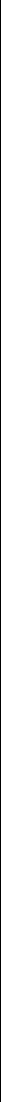 2.2 Особенности планирования образовательного процессаОптимальные условия для развития ребенка – это продуманное соотношение свободной, регламентируемой и нерегламентированной (совместная деятельность педагогов и детей и самостоятельная деятельность детей) форм деятельности ребенка Образовательная деятельность вне организованных занятий обеспечивает максимальный учет особенностей и возможностей ребенка, его интересы и склонности.Формы организованной образовательной деятельности:в средней группе - подгрупповые, фронтальные.Конкретное содержание указанных образовательных областей зависит от возрастных и индивидуальных особенностей детей, определяется целями и задачами программы и реализуется в различных видах деятельности (общении, игре, познавательно-исследовательской деятельности - как сквозных механизмах развития ребенка).Максимально допустимый объем образовательной нагрузки соответствует санитарно - эпидемиологическим правилам и нормативам СанПиН 2.4.1.3049-13 "Санитарно-эпидемиологические требования к устройству, содержанию и организации режима работы дошкольных образовательных организаций", утвержденным постановлением Главного государственного санитарного врача Российской Федерации от 15 мая 2013 г. № 26 (зарегистрировано Министерством юстиции Российской Федерации 29 мая 2013 г., регистрационный № 28564).Максимально допустимый объем недельной образовательной нагрузки, для детей дошкольного возраста составляет:в средней группе (дети пятого года жизни) - 4 часа.Продолжительность непосредственно образовательной деятельности для детей 5-го года жизни - не более 20 минут.Максимально допустимый объем образовательной нагрузки в первой половине дня в средней группе не превышает 40 минут.середине времени, отведенного на непрерывную образовательную деятельность, проводят физкультминутку. Перерывы между периодами непосредственно образовательной деятельности - не менее 10 минут.Организованная образовательная деятельность физкультурно оздоровительного  и эстетического	цикла	занимает не	менее	50% общего времени, отведенного на образовательную деятельность.Организованная	образовательная	деятельность,	требующая	повышеннойпознавательной активности и умственного напряжения детей, проводится в первую половину дня и в дни наиболее высокой работоспособности (вторник, среда), сочетается с физкультурными и музыкальными занятиями.2.3. Методы и средства реализации ПрограммыПостроение образовательного процесса основывается на адекватных возрасту формах работы с детьми. Выбор форм работы осуществляется педагогом самостоятельно и зависит от контингента воспитанников. В работе с детьми среднего дошкольного возраста используются преимущественно игровые, сюжетные и интегрированные формы образовательной деятельности. Обучение происходит опосредованно, в процессе увлекательной для детей деятельности. В среднем дошкольном возрасте выделяется время для занятий учебно-развивающего характера. Образовательный процесс строится на комплексно – тематическом принципе с учетом интеграции образовательных областей. Построение всего образовательного процесса вокруг одной темы дает большие возможности для развития детей, темы помогают организовать информацию оптимальным способом. У дошкольников появляются многочисленные возможности для практики, экспериментирования, развития основных навыков, понятийного мышления. Теме уделяется внимание не менее одной недели. Оптимальный период – 2- 3 недели. Тема отражена в подборе материалов, находящихся в группе и в уголках развития. Выделение основной темы не означает, что абсолютно вся деятельность детей должна быть посвящена этой теме. Цель введения основной темы периода – интегрировать образовательную деятельность и избежать неоправданного дробления детской деятельности по образовательным областям. Содержание образовательных областей реализуется в различных видах деятельности (общении, игре, познавательно исследовательской деятельности - как сквозных механизмах развития ребенка): для детей среднего дошкольного возраста - ряд видов деятельности, таких как игровая, включая сюжетно-ролевую игру, игру с правилами и другие виды игры, коммуникативная (общение и взаимодействие со взрослыми и сверстниками), познавательно-исследовательская (исследования объектов окружающего мира и экспериментирования с ними), а также восприятие художественной литературы и фольклора, самообслуживание и элементарный бытовой труд (в помещении и на улице), конструирование из разного материала, включая конструкторы, модули, бумагу, природный и иной материал, изобразительная(рисование;, лепка, аппликация), музыкальная (восприятие и понимание смысла музыкальных произведений, пение, музыкально-ритмические движения, игры на детских музыкальных инструментах) и двигательная (овладение основными движениями) формы активности ребенка.2.3.1.	Особенности взаимодействия педагогического коллектива с семьямивоспитанников.Установления взаимосвязи ДОУ и семьи является решающим условием обновления системы дошкольного образования. Основной целью установления взаимоотношений ДОУ и семьи является создание единого пространства семья – детский сад, в котором всем участникам педагогического процесса будет комфортно, интересно, безопасно, полезно и эмоционально благополучно.целью построения эффективного взаимодействия семьи и ДОУ педагогическим коллективом были созданы следующие условия:Социально-правовые: построение всей работы основывается на федеральных, региональных, муниципальных нормативно-правовых документах, а также с Уставом ДОУ, договорами сотрудничества, регламентирующими и определяющими функции, права и обязанности семьи и дошкольного образовательного учреждения;Информационно-коммуникативными: предоставление родителям возможности быть в курсе реализуемых программ, быть осведомленными в вопросах специфики образовательного процесса, достижений и проблем в развитии ребенка, безопасности его пребывания в ДОУ;Перспективно-целевые: наличие планов работы с семьями на ближайшую и дальнейшую перспективу, обеспечение прозрачности и доступности для педагогов и родителей в изучении данных планов, предоставление права родителям участвовать в разработке индивидуальных проектов, программ и выборе точек пересечения семьи и ДОУ в интересах развития ребенка;Потребностно-стимулирующие: взаимодействие семьи и дошкольного образовательного учреждения строится на результатах изучения семьи.основу совместной деятельности семьи и дошкольного учреждения заложены следующиепринципы:единый подход к процессу воспитания ребёнка;открытость дошкольного учреждения для родителей;взаимное доверие во взаимоотношениях педагогов и родителей;уважение и доброжелательность друг к другу;дифференцированный подход к каждой семье;равно ответственность родителей и педагогов.На сегодняшний день в ДОУ осуществляется интеграция общественного и семейного воспитания дошкольников со следующими категориями родителей:с семьями воспитанников;с будущими родителями.Задачи:формирование психолого- педагогических знаний родителей;приобщение родителей к участию в жизни ДОУ;оказание помощи семьям воспитанников в развитии, воспитании и обучении детей;изучение и пропаганда лучшего семейного опыта.Система взаимодействия с родителями включает:ознакомление родителей с результатами работы ДОУ на общих родительских собраниях, анализом участия родительской общественности в жизни ДОУ;ознакомление родителей с содержанием работы ДОУ, направленной на физическое, психическое и социальное развитие ребенка;участие в составлении планов: спортивных и культурно-массовых мероприятий, работы родительского комитетацеленаправленную работу, пропагандирующую общественное дошкольное воспитание в его разных формах;обучение конкретным приемам и методам воспитания и развития ребенка в разных видах детской деятельности на семинарах-практикумах, консультациях и открытых занятиях2.3.2. Перспективный план взаимодействия с родителями в средней группе «Кроха» Цель:-Способствовать установлению сотрудничества детского сада и семьи в вопросах обучения, воспитания и развития детей дошкольного возраста.Задачи:повышать психолого-педагогическую культуру родителей;выявлять и транслировать положительный опыт семейного воспитания;содействовать сплочению родительского коллектива с целью предупреждения межличностных конфликтных ситуаций;способствовать установлению доверительных отношений между родителями и детским садом.Ожидаемый результат:-педагогическое просвещение родителей в соответствии с ФГОС ДОУ;-привлечение семьи на свою сторону в плане единых подходов в воспитании ребенка, с цельюраскрытия его способностей и возможностей;-укрепление доверительных отношений между педагогами и родителями, что способствуетсозданию благоприятных условий для развития ребенка;-заинтересованность родителей в процессе воспитания и обучения детей, их участие вполноценном воспитательном процессе;-повышение профессионального уровня педагоговПлан проведения родительских собраний в 2021-2022 учебном году.СентябрьОформление «Уголка для родителей»: «Режим дня», «Рекомендации психолога, логопеда», «Задачи на новый учебный год», «Учите и читайте вместе с нами», «Наши именинники», «Объявления», «Здоровейка».Анкетирование «Чего вы ждёте от детского сада в этом учебном году»Папка-передвижка «Возрастные характеристики детей 4-5 лет».Памятка «Спортивная форма на занятиях физической культурой».Консультация «Игры в кругу семьи».Беседа «Драчуны. Как исправить ситуацию». Совместный поиск путей решения проблем воспитания.Фоторепортаж «Вот оно какое, наше лето!ОктябрьКонсультация «Здоровьесберегающие технологии. Пальчиковая гимнастика».Консультация «Витамины для детей».Консультация «Игрушки для детей 4-5 лет». «Какие лучше купить настольные игры по математике». «Если у вас застенчивый ребенок»Консультация «Личная гигиена дошкольника», «Режим дня и его значение в жизни ребёнка» «Как одевать ребенка» «Если ребенок не хочет ходить в детский сад»Консультация: «Учим ребёнка общаться».Папка-передвижка: «Цвет, форма и величина в развивающих играх»Совместная организация досуга для детей «Праздник Осени»Фотовыставка, посвященная Дню пожилых людей.Оформление выставки совместных работ родителей и детей «Осенний калейдоскоп».Калейдоскоп добрых дел: совместное изготовление родителями и детьми атрибутов к сюжетно - ролевым играм.НоябрьБеседа «Роль дидактической игры в семье и детском саду!» Мастер-класс «Дидактическая игра «Наряди матрешку».»Заседание родительского комитета (подготовка к проведению новогоднего утренника).Памятка «Советы по соблюдению ПДД в осенне-зимний период»Консультация «Необходимость вакцинации против гриппа»Консультация «Чем занять ребёнка в выходные»Папка – передвижка «День матери».Досуг для мам и бабушек, посвященный дню Матери. Фото-вернисаж: «Наши мамы»
ДекабрьИнформационный стенд: «Безопасный Новый год».Консультация: «Закаливание детей дошкольного возраста в домашних условиях».Консультация: «Как одевать детей в холодное время года». «Безопасный Новый год», «Ласковое воспитание», «Воспитываем внимание и усидчивость»Консультация: «Как научить ребенка вовремя ложиться спать».Папка - передвижка «Новый год в детском саду и дома»Беседа «Ребенок в автомобиле»Совместная организация досуга для детей «Новый год».Творческий семейный конкурс «Лучшее новогоднее украшение для группы»Конкурс новогодних кулинарных рецептов (создание сборника)ЯнварьАнкетирование «Любит ли фантазировать Ваш ребенок?»Родительское собрание «Безопасность жизнедеятельности ребенка»Консультация: «Роль сюжетно-ролевой игры в развитии речи детей дошкольного возраста».Предложить родителям дома с детьми поиграть в развивающие игры. Советы по играм.Памятка «Как определить темперамент ребёнка?».Консультация: «Ребёнок у экрана», «Приобщаем ребенка к изобразительному искусству», «О роли природы в развитии дошкольного возраста», «Показываем детям пример во всём».Буклет «Играем дома всей семьей»Организация вечернего досуга «В гостях у сказки»Практикум «Сказкотерапия в семье».Консультация для родителей «Отец как воспитатель». «Осторожно, гололед» «Детское любопытство» «Чем заняться с ребенком в свободный вечер»Папка – передвижка «Книга – лучший друг детей»Наглядный материал для родителей: «Поздравляем наших пап», «Уроки светофора»Папка-передвижка «Масленница».Совместная организация досуга для детей и родителей к 23 февраляТворческая выставка «Мой папа лучше всех», изготовление подарков к 23 февраляМартИнформационный стенд: «Добрые советы родителям».Стенгазета «Вести с прогулки».Наглядный материал для родителей: «Весна пришла!», «Поздравляем наших мам», «Прилет птиц»Повышение педагогической культуры родителей.Консультация: «Так ли важно рисование в жизни ребенка?».Памятка «Как правильно одеть ребенка на прогулку весной»Консультация: «Хитрая математика для дошкольников».Праздник, посвященный Женскому дню 8 Марта, с участием родителей.Творческая выставка детских работ «Как я маме помогаю», «Моя мама самая красивая». Изготовление подарков к 8 марта.АпрельКруглый стол «Речевая культура ребенка рождается в семье».Анкета для родителей по соблюдению правил дорожного движенияКонсультация: «Болезни грязных рук».Буклеты «Пожарная безопасность» «Соблюдайте правила дорожного движения»Наглядный материал для родителей «День смеха», «День космонавтики»Консультации «Пальчиковые игры» «Почему ребенок врет: ложь и фантазия», «Во что играть с детьми»,Участие в спортивном мероприятии «День здоровья».Выставка детского творчества «Весна пришла!», «Волшебный космос», «Пасхальное диво».Калейдоскоп добрых дел: Подготовка участка совместно с родителями для прогулок детей в теплый период «Самый лучший участок – наш»МайПроведение итогового родительского собрания: «Как повзрослели и чему научились наши дети за этот год. Организация летнего отдыха детей».Стенгазета «День Победы».Анкетирование «По результатам года»Папка – передвижка «День Победы!» «Профилактика кишечных заболеваний» (мед.сестра)Консультации «Режим дня в детском саду на летний период»: «как предупредить несчастный случай на отдыхе с детьми», «Организация совместного семейного отдыха на природе» «О микробах», «Как отвечать на детские вопросы»Памятки: «Солнечный удар», «Польза плавания»Папка - передвижка «Дисциплина на улице – залог безопасности пешеходов».Выставка – конкурс рисунков «Великая Победа!»Фотовыставка «Из жизни нашей группы»Родительское собрание «Итоги года. Организация летнего отдыха детей».2.3.3 Способы и направления поддержки детской инициативыПрограмма обеспечивает полноценное развитие личности детей во всех основных образовательных областях, а именно: в сферах социально-коммуникативного, познавательного, речевого, художественно-эстетического и физического развития личности детей на фоне их эмоционального благополучия и положительного отношения к миру, к себе и к другим людям.Указанные требования направлены на создание социальной ситуации развития для участников образовательных отношений, включая создание образовательной среды, которая:гарантирует охрану и укрепление физического и психического здоровья детей;обеспечивает эмоциональное благополучие детей;способствует профессиональному развитию педагогических работников;создает условия для развивающего вариативного дошкольного образования;обеспечивает открытость дошкольного образования;создает условия для участия родителей (законных представителей) в образовательной деятельности.Психолого-педагогические условия реализации программы:уважение взрослых к человеческому достоинству детей, формирование и поддержка их положительной самооценки, уверенности в собственных возможностях и способностях;использование в образовательной деятельности форм и методов работы с детьми, соответствующих их возрастным и индивидуальным особенностям (недопустимость как искусственного ускорения, так и искусственного замедления развития детей);построение образовательной деятельности на основе взаимодействия взрослых с детьми, ориентированного на интересы и возможности каждого ребенка и учитывающего социальную ситуацию его развития;поддержка взрослыми положительного, доброжелательного отношения детей друг к другу и взаимодействия детей друг с другом в разных видах деятельности;поддержка инициативы и самостоятельности детей в специфических для них видах деятельности;возможность выбора детьми материалов, видов активности, участников совместной деятельности и общения;защита детей от всех форм физического и психического насилия;Условия, необходимые для создания социальной ситуации развития детей, соответствующей специфике дошкольного возраста, предполагают:обеспечение эмоционального благополучия через: -непосредственное общение с каждым ребенком;-уважительное отношение к каждому ребенку, к его чувствам и потребностям;поддержку индивидуальности и инициативы детей через:-создание	условий	для	свободного	выбора	детьми	деятельности,	участников	совместнойдеятельности;-создание условий для принятия детьми решений, выражения своих чувств и мыслей;-недирективную помощь детям, поддержку детской инициативы и самостоятельности в разных видах деятельности (игровой, исследовательской, проектной, познавательной и т.д.);установление правил взаимодействия в разных ситуациях:-создание условий для позитивных, доброжелательных отношений между детьми, в том числепринадлежащими к разным национально-культурным, религиозным общностям и социальнымслоям, а также имеющими различные (в том числе ограниченные) возможности здоровья;-развитие	коммуникативных способностей детей, позволяющих разрешать конфликтные ситуации со сверстниками;-развитие умения детей работать в группе сверстников;построение вариативного развивающего образования, ориентированного на уровень развития, проявляющийся у ребенка в совместной деятельности со взрослым и более опытными сверстниками, но не актуализирующийся в его индивидуальной деятельности (далее - зона ближайшего развития каждого ребенка), через:-создание условий для овладения культурными средствами деятельности;-организацию видов деятельности, способствующих развитию мышления, речи, общения, воображения и детского творчества, личностного, физического и художественно-эстетического развития детей; -поддержку спонтанной игры детей, ее обогащение, обеспечение игрового времени и пространства;-оценку индивидуального развития детей;5) взаимодействие с родителями (законными представителями) по вопросам образования ребенка, непосредственного вовлечения их в образовательную деятельность, в том числе посредством создания образовательных проектов совместно с семьей на основе выявления потребностей и поддержки образовательных инициатив семьи.2.3.4. Взаимодействие МБДОУ с социумом Развитие социальных связей дошкольников дает дополнительный импульс для духовного развития и обогащения личности ребенка, что в конечном итоге ведет к повышению качества дошкольного образования. Социальными партнерами в воспитании и развитии детей стали: -встречи с работниками пожарной части, - экскурсия подготовительной группы в Дом культуры для ознакомления со студиями и кружками, -экскурсии в библиотеку и совместные мероприятия с целью приобщения детей к культуре чтения художественной литературы и бережному отношению к книжному фонду библиотеки. - воспитание уважения к труду своих родителей через встречи с родителями разных профессий. Эти связи нашей группы и этими учреждениями позволяет использовать максимум возможностей для развития интересов детей и их индивидуальных возможностей, решать многие образовательные задачи, тем самым, повышая качество образовательных услуг и уровень реализации образовательных стандартов дошкольного образования.Ожидаемые результаты:Такая целенаправленная работа по подготовке детей к школе должна способствовать:Созданию и совершенствованию благоприятных условий для обеспечения: - личностного развития ребенка; - укрепления психического и физического здоровья;-   целостного восприятия картины окружающего мира;- формирования социально-нравственных норм и готовности к школьному обучению;-   преодоления разноуровневой подготовки.Созданию единой системы диагностических методик за достигнутым уровнем развития детей и дальнейшего прогнозирования его развития.Совершенствованию форм организации учебно-воспитательного процесса и методов обучения в ДОУ и начальной школе.Обеспечению более успешной адаптации детей к обучению в начальных классах, сохранению желания дошкольников учиться и развиватьсяДля педагогов организация работы по предшкольному образованию дает возможность лучше понять детей и выстроить свою работу в соответствии с ихразвитием.2.4 Тематическое планированиеПредлагаемое содержание деятельности носит целенаправленный характер (раскрытие темы) и не исчерпывает всей полноты образовательной работы педагога. Педагог самостоятельно распределяет всю образовательную работу по дням недели, учитывая нагрузку и интересы детей.2.5.	Перспективное планирование по образовательным областям: познавательное развитие, речевое развитие, социально - коммуникативное развитие, физическое развитие, художественно-эстетическое развитие.Средняя группа «Умка»2020-2021 учебный годОрганизационный раздел3.1 Особенности организации образовательного процесса. Режим дняОбразовательная деятельность, осуществляемая в ходе режимных моментов (организация питания, сна) преимущественно направлена на охрану здоровья ребенка, физическое и социально-личностное развитие.
Самостоятельная игровая деятельность детей в группе детского сада обеспечивается соответствующей возрасту детей предметно-развивающей среды.
Организация прогулок для детей старшего дошкольного возраста предусматривает возможность оказания индивидуальной помощи ребенку по физическому, социально-личностному, познавательно-речевому и художественно-эстетическому развитию.
Взаимодействие с семьями детей по реализации основной общеобразовательной программы дошкольного образования осуществляется в утреннее время с 7.00 до 8.00 и в вечернее время с 17.00 до19.00.
Учебный год начинается 1 сентября, продолжительностью до 25 мая. В учебном году предусматриваются - Каникулы, Дни радости, Дни здоровья, во время которых с детьми организуются занимательные конкурсы и развлечения.
Сентябрь , май - время диагностических заданий. Диагностическая деятельность, позволяет констатировать содержание, целесообразность методов воспитания и обучения, определить продвижение детей в усвоении программы, осуществить контроль за психическим и личностным развитием дошкольников, спроектировать индивидуальную программу работы со слабоуспевающими детьми и опережающими в своем развитии сверстников. Педагогами ДОУ заполняется индивидуальная карта сопровождения развития ребенка дошкольного возраста. Таким образом, осуществляется индивидуальное сопровождение развития воспитанника от даты его поступления в дошкольное учреждение до выпуска в школу.
Формирование познавательной деятельности осуществляется как в процессе организованной образовательной деятельности, так и в повседневной жизни, в процессе других видов деятельности детей (совместная деятельность педагога и детей; самостоятельная деятельность детей).
Организованная образовательная деятельность состоит в систематизации, углублении, обобщении личного опыта ребенка; в освоении новых сложных способов познавательной деятельности; в осознании связей и зависимостей, которые скрыты от детей в повседневных делах и требуют для освоения специальных условий и управления со стороны педагога.
Образовательная деятельность организуется по инициативе педагога, он ставит перед детьми задачи, задает необходимые средства, оценивает правильность решения.
Мероприятия с детьми проводятся в самой различной форме: свободной игры, бесед и слушания чтения. За это время часто происходит смена форм и видов деятельности детей. Каждое занятие целостно обращено к наиболее сущностным потребностям детей дошкольного возраста: познавательной и игровой деятельности, общении и творчестве.
Подгруппы составляются на разных основаниях:, когда дети объединяются на отдельные занятия по разным признакам.
Используется интеграция образовательных областей.
Интегрирующим направлением планирования познавательной деятельности являются мероприятия по развитию речи и театрализованной деятельности.Распорядок и режим дняРежим дня средней группы на холодный период года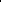 3.2 Расписание ООД3.3 Образовательная деятельность в режимных моментах3.4 Культурно – досуговая деятельность (особенности традиционных событий, праздников, мероприятий)3.5 Условия реализации ПрограммыРазвивающая предметно-пространственная среда обеспечивает максимальную реализацию образовательного потенциала пространства ДОУ, группы, а также территории, прилегающей к ДОУ, материалов, оборудования и инвентаря для развития детей дошкольного возраста в соответствии с особенностями каждого возрастного этапа, охраны и укрепления их здоровья, учета особенностей и коррекции недостатков их развития.Развивающая предметно-пространственная среда должна обеспечивать возможность общения и совместной деятельности детей (в том числе детей разного возраста) и взрослых, двигательной активности детей, а также возможности для уединения.Развивающая предметно-пространственная среда должна обеспечивать:реализацию различных образовательных программ;учет	национально-культурных, климатических условий, в которых осуществляетсяобразовательная деятельность;учет возрастных особенностей детей.Развивающая предметно-пространственная среда должна быть содержательно-насыщенной, трансформируемой, полифункциональной, вариативной, доступной и безопасной.Насыщенность среды должна соответствовать возрастным возможностям детей и содержанию Программы.Образовательное пространство должно быть оснащено средствами обучения и воспитания (в том числе техническими), соответствующими материалами, в том числе расходным игровым, спортивным, оздоровительным оборудованием, инвентарем (в соответствии со спецификой Программы).Организация образовательного пространства и разнообразие материалов, оборудования и инвентаря (в здании) должны обеспечивать:игровую, познавательную, исследовательскую и творческую активность всех воспитанников, экспериментирование с доступными детям материалами (в том числе с песком и водой); двигательную активность, в том числе развитие крупной и мелкой моторики, участие в подвижных играх и соревнованиях; эмоциональное благополучие детей во взаимодействии с предметно-пространственным окружением; возможность самовыражения детей.Для детей младенческого и раннего возраста образовательное пространство должно предоставлять необходимые и достаточные возможности для движения, предметной и игровой деятельности с разными материалами.Трансформируемость пространства предполагает возможность изменений предметно-пространственной среды в зависимости от образовательной ситуации, в том числе от меняющихся интересов и возможностей детей.Полифункциональность материалов предполагает:возможность разнообразного использования различных составляющих предметной среды, например, детской мебели, матов, мягких модулей, ширм и т.д.; наличие в Организации или Группе полифункциональных (не обладающих жестко закрепленным способом употребления) предметов, в том числе природных материалов, пригодных для использования в разных видах детской активности (в том числе в качестве предметов-заместителей в детской игре).4)	Вариативность среды предполагает:наличие в Организации или Группе различных пространств (для игры, конструирования, уединения	и	пр.), а также разнообразных материалов, игр, игрушек и оборудования, обеспечивающих свободный выбор детей;периодическую сменяемость игрового материала, появление новых предметов, стимулирующих игровую, двигательную, познавательную и исследовательскую активность детей.Доступность среды предполагает:Доступность для воспитанников,	в том числе детей с ограниченными возможностями здоровья и детей-инвалидов, всех помещений, где осуществляется образовательная деятельность;свободный доступ детей, в том числе детей с ограниченными возможностями здоровья, к играм, игрушкам, материалам, пособиям, обеспечивающим все основные виды детской активности;исправность и сохранность материалов и оборудования.Безопасность предметно-пространственной среды предполагает соответствие всех ее элементов требованиям по обеспечению надежности и безопасности их использования.3.5.1 Развивающая предметно-пространственная среда  как динамичное пространство, подвижное и легко изменяемое. При проектировании предметной среды следует помнить, что «застывшая» (статичная) предметная среда не сможет выполнять своей развивающей функции в силу того, что перестает пробуждать фантазию ребенка. В целом принцип динамичности — статичности касается степени подвижности игровых пространств, вариантности предметных условий и характера детской деятельности. Вместе с тем, определенная устойчивость и постоянство среды — это необходимое условие ее стабильности, привычности, особенно если это касается мест общего пользования (библиотечка, шкафчик с игрушками, ящик с полифункциональным материалом и т. п.Предметно-развивающая среда группы создает комфортное настроение, способствует эмоциональному благополучию детей.3.6 Методическое обеспечение ПрограммыМатериально – техническое обеспечение, оснащение образовательного процесса и развивающая среда детского сада соответствует ФГОС ДО и отвечают всем требованиям СанПиН 2.4.1.3049-13 от 15.05.2013. В дошкольном учреждении созданы все необходимые условия, позволяющие в полной мере эффективно осуществлять образовательный процесс, решать задачи воспитания и развития детей с учетом основных направлений деятельности учреждения.Материально-техническое обеспечение Программы: наличие необходимых условий для организации работы (игровая, спальня), оборудование на территории ДОУ, площадка, игровое оборудование с учетом возрастных особенностей детей; использование спортивного зала и имеющегося спортивного инвентаря для проведения ежедневных спортивных занятий в ДОУ, прогулок воспитанников детского сада; наличие перспективного плана развития и укрепления учебно-материальной базы ДОУ.Серия наглядно-дидактических пособий: Серия «Играем в сказку»: «Репка»; «Теремок»; «Три медведя»; «Три поросенка»Учебно - методическое пособие.Дидактические игры на развитие психических функций – мышления, внимания, памяти, воображения.Дидактические материалы по сенсорике, математике, развитию речи Муляжи овощей и фруктов. Календарь погоды.Плакаты и наборы дидактических наглядных материалов с изображением животных, птиц, насекомых, обитателей морей, рептилий. ТелевизорДетская мебель для практической деятельности. Книжный уголок.Уголок для изобразительной детской деятельности. Игровая мебель. Атрибуты для сюжетно – ролевых игр: «Семья», «Парикмахерская»Конструкторы различных видов. Мозаики, пазлы, настольные игры, лото.Развивающие игры по математике, логике.Различные виды театров.Физкультурное оборудование для гимнастики после сна: ребристая дорожка, массажные коврики и мячи, резиновые кольца и кубики.Список литературыРазвитие речи в детском саду В.В. Гербова 2017г.Основная образовательная программа ДОУКонструирование из строительного материала Л.В. Куцакова 2016г.Ознакомление с предметным и социальным окружением О.О. Дыбина 2016г.Ознакомление с природой в детском саду О.А. Соломенникова 2017г.Изобразительная деятельность в детском саду Т.С. Комарова 2017г.Физическая культура в детском саду Л.И. Пензулаева  2017г.Формирование элементарных математических представлений 2017г.Сборник подвижных игр Э.Я. Степаненкова 2017г.Оздоровительная гимнастика комплексы упражнений Л.И. Пензулаева 2017г.Картотека тематических игр. Развитие дошкольника. Л.Н Калмыкова 2017г.Рабочая программа воспитателя. Ежедневное планирование по программе «От рождения до школы» Н.Е.Веракса, Т.С. Комарова, М.А. Васильева 2017г.3.7 Мониторинг образовательного процесса в детском садуПредлагаемая диагностика разработана с целью оптимизации образовательного процесса в любом учреждении, работающим с группой детей 4—5 лет, вне зависимости от приоритетов разработанной программы обучения и воспитания и контингента детей. Это достигается путем использования общепринятых критериев развития детей данного возраста и уровневым подходом к оценке достижений ребенка по принципу: чем ниже балл, тем больше проблем в развитии ребенка или организации педагогического процесса в группе детей. Система мониторинга содержит 5 образовательных областей, соответствующих Федеральному государственному образовательному стандарту дошкольною образования, приказ Министерства образования и науки № 1155 от 17 октября 2013 года: «Социально-коммуникативное развитие», «Познавательное развитие», «Речевое развитие», «Художествснно - эстетичсскос развитие», «Физическое развитие», что позволяет комплексно оценить качество образовательной деятельности в группе и при необходимости индивидуализировать его для достижения достаточного уровня освоения каждым ребенком содержания образовательной программы учреждения.Оценка педагогического процесса связана с уровнем овладения каждым ребенком необходимыми навыками и умениями по образовательным областям:балл - ребенок не может выполнить все параметры оценки, помощь взрослого не принимает;балла ребенок с помощью взрослого выполняет некоторые параметры оценки;балла — ребенок выполняет все параметры оценки с частичной помощью взрослого;балла — ребенок выполняет самостоятельно и с частичной помощью взрослого все параметры оценки;баллов — ребенок выполняет все параметры оценки самостоятельно.Таблицы педагогической диагностики заполняются дважды в год, еслидругое не предусмотрено в образовательной организации, — в начале и конце учебного года (лучше использовать ручки разных цветов), для проведения сравнительного анализа. Технология работы с таблицами проста и включает 2 этапа.Этап 1. Напротив фамилии и имени каждого ребенка проставляются баллы в каждой ячейке указанного параметра, по которым затем считается итоговый показатель по каждому ребенку (среднее значение = все баллы сложить (но строке) и разделить на количество параметров, округлять до десятых долей). Этот показатель необходим для написания характеристики на конкретного ребенка и проведения индивидуального учета промежуточных результатов освоения общеобразовательной программы.Этап 2. Когда все дети прошли диагностику, тогда подсчитывается итоговый показатель по группе (среднее значение = все баллы сложить (по столбцу) и разделить на количество параметров, округлять до десятых долей). Этот показатель необходим для описания обще групповых тенденций (в группах компенсирующей направленности — для подготовки к групповому медико- психолого-педагогическому совещанию), а также для ведения учета обще групповых промежуточных результатов освоения общеобразовательной программы.Двухступенчатая система мониторинга позволяет оперативно находить неточности в построении педагогического процесса в группе и выделять детей с проблемами в развитии. Это позволяет своевременно разрабатывать для детей индивидуальные образовательные маршруты и оперативно осуществлять психолого-методическую поддержку педагогов. Нормативными вариантами развития можно считать средние значения по каждому ребенку или обще групповому параметру развития больше 3,8. Эти же параметры в интервале средних значений от 2,3 до 3,7 можно считать показателями проблем в развитии ребенка социального и/или органического генеза, а также незначительные трудности организации педагогического процесса в группе. Средние значения менее 2,2 будут свидетельствовать о выраженном несоответствии развития ребенка возрасту, а также необходимости корректировки педагогического процесса в группе по данному параметру \ данной образовательной области. (Указанные интервалы средних значений носят рекомендательный характер, так как получены с помощью применяемых в психолого-педагогических исследованиях психометрических процедур, и будут уточняться по мере поступления результатов мониторинга детей данного возраста.)Наличие математической обработки результатов педагогической диагностики образовательного процесса оптимизирует хранение и сравнение результатов каждого ребенка и позволяет своевременно оптимизировать педагогический процесс в группе детей образовательной организацииРекомендации по описанию инструментария педагогической диагностики в средней группеИнструментарий педагогической диагностики представляет собой описание тех проблемных ситуаций, вопросов, поручений, ситуаций наблюдения, которые вы используете для определения уровня сформированное™ у ребенка того или иною параметра оценки. Следует отметить, что часто в период проведения педагогической диагностики данные ситуации, вопросы и поручения могут повторяться, с тем чтобы уточнить качество оцениваемого параметра. Это возможно, когда ребенок длительно отсутствовал в группе или когда имеются расхождения в оценке определенного параметра между педагогами, работающими с этой группой детей. Музыкальные и физкультурные руководители, педагоги дополнительного образования принимают участие в обсуждении достижений детей группы, но разрабатывают свои диагностические критерии в соответствии со своей должностной инструкцией и направленностью образовательной деятельности.Важно отметить, что каждый параметр педагогической оценки может быть диагностирован несколькими методами, с тем чтобы достичь определенной точности. Также одна проблемная ситуация может быть направлена на оценку нескольких параметров, в том числе из разных образовательных областей.Основные диагностические методы педагога образовательной организации:наблюдение;проблемная (диагностическая) ситуация;беседа.Формы проведения педагогической диагностики:индивидуальная;подгрупповая;групповая.Обратите внимание, что диагностируемые параметры могут быть расширены / сокращены в соответствии с потребностями конкретного учреждения, поэтому описание инструментария педагогической диагностики в разных образовательных организациях будет различным. Это объясняется разным наполнением развивающей среды учреждений, разным контингентом воспитанников, разными приоритетными направлениями образовательной деятельности конкретной организации.Примеры описания инструментария по образовательным областямОбразовательная область «Социально-коммуникативное развитие»Старается соблюдать правила поведения в общественных местах, в общении со взрослыми и сверстниками, в природе.Методы: наблюдение в быту и в организованной деятельности, проблемная ситуация.Форма проведения: индивидуальная, подгрупповая, групповая.Задание: фиксировать на прогулке, в самостоятельной деятельности стиль поведения и общения ребенка.Материал: игрушки мышка и белка, макет норки на полянке и дерева с дуплом.Задание: «Пригласи Муравья к Белочке в гости».Понимает социальную оценку поступков сверстников или героев иллюстраций, литературных произведений, эмоционально откликается.Методы: беседа, проблемная ситуация.Материал: сказка «Два жадных медвежонка».Форма проведения: индивидуальная, подгрупповая.Задание: «Почему медвежата расстроились? Почему лиса радовалась? Кто поступил правильно? Кто поступил нечестно? Почему?»Имеет представления о мужских и женских профессиях.Методы: проблемная ситуация.Материал: картинки с изображением профессий без указания на пол, атрибуты профессий, кукла-девочка, кукла-мальчик.Форма проведения: индивидуальная, подгрупповая.Задание: «Разложите картинки так, кто кем мог бы работать. Почему?»Образовательная область «Познавательное развитие»Знает свои имя и фамилию, адрес проживания, имена родителей.Методы: беседа.Форма проведения: индивидуальная.Задание: «Скажи, пожалуйста, как тебя зовут? Как твоя фамилия? Где ты живешь? На какой улице? Как зовут папу/маму?»Умеет группировать предметы по цвету, размеру, форме, назначению.Методы: проблемная ситуация.Материал: круг, квадрат, треугольник, прямоугольник, овал одного цвета и разного размера, муляжи и картинки овощей, фруктов, кукольная посуда/ одежда/мебель.Форма проведения: индивидуальная, подгрупповая.Задание: «Найди, что к чему подходит по цвету, размеру, форме, назначению».Образовательная область «Речевое развитие»1. Поддерживает беседу, использует всс части речи. Понимает и употребляет слова-антонимы.Методы: проблемная ситуация, наблюдение.Материал: опытно-экспериментальная деятельность «Пузырьки воздуха в воде», ситуация ответа детей на вопрос взрослого.Форма проведения: индивидуальная, подгрупповая.Задание: «Как увидеть воздух? Можно подуть в трубочку в стакан с водой. Это пузырьки воздуха. Что легче — воздух или вода? Почему?»Образовательная область «Художественно-эстетическое развитие»1. Узнает песни по мелодии. Может петь протяжно, четко произносить слова; вместе с другими детьми — начинать и заканчивать пение.Методы: проблемная ситуация, наблюдение.Материал: ситуация пения детьми знакомой песни (на выбор).Форма проведения: подгрупповая, групповая.Задание: «Сейчас все вместе будем петь песню».Образовательная область «Физическое развитие»Ловит мяч с расстояния. Метает мяч разными способами правой и левой руками, отбивает о иол.Методы: проблемная ситуация, наблюдение в быту и организованной деятельности.Материал: мяч, корзина, стойка-цель.Форма проведения: индивидуальная, подгрупповая.Задание: «Попади в корзину мячом правой рукой, потом левой рукой. Теперь попробуем попасть в стойку-цель. Теперь играем в игру «Лови мяч и отбивай»».Образовательная область «Речевое развитие»2.3.4.5.6.7.8.9.10.11.12.13.14.15.16.17.18.19.Итоговый показатель погруппе (среднеезначение)Образовательная область «Физическое развитие»Воспитатели ________________________________________________________	Группа _______________________________________4.5.6.7.8.9.10.11.12.13.14.15.16.17.18.19.20.21.Итоговый показатель погруппе (среднеезначение)1.2.3.4.5.6.7.8.9.10.11.12.13.Итоговый показа-тель по группе(среднеезначение)Образовательная область «Художественно-эстетическое развитие»Воспитатели ________________________________________________________ ________________________________________Группа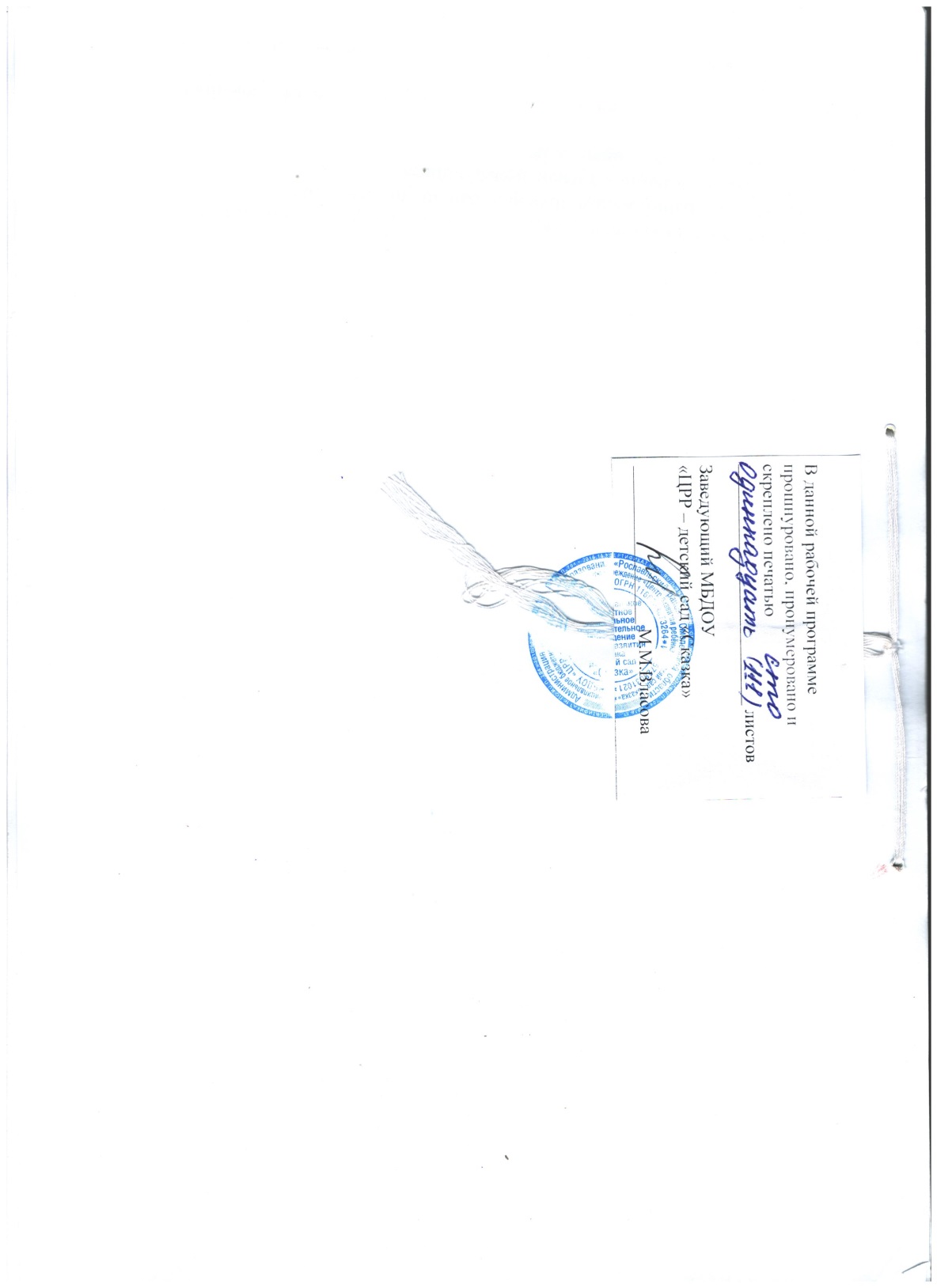 № п/пСодержаниестрIЦелевой раздел1.1Пояснительная записка31.1.1.Цели и задачи реализации программы51.1.2Принципы и подходы к формированию Программы71.1.3Значимые для разработки и реализации Программы характеристики81.2.Планируемые результаты освоения детьми программы 81.2.1Целевые ориентиры, сформированные в ФГОС дошкольного образования81.2.2.Целевые ориентиры образования на этапе завершения дошкольного образования12IIСодержательный раздел2.1Содержание психолого-педагогической работы ДОУ182.1.1Содержание образовательной области «Социально-коммуникативное развитие».										202.1.2Содержание образовательной области «Познавательное развитие»			312.1.3Содержание образовательной области «Речевое развитие».						372.1.4Содержание образовательной области «Художественно-эстетическое развитие».										392.1.5Содержание образовательной области «Физическое развитие».442.2Особенности планирования образовательного процесса482.3Методы и средства реализации Программы492.3.1Особенности взаимодействия педагогического коллектива с семьями воспитанников502.3.2Перспективный план взаимодействие с родителями532.3.3Способы и направления поддержки детской инициативы572.3.4Взаимодействие МБДОУ с социумом582.4Тематическое планирование592.5Перспективное  планирование  по  образовательным  областям:  познавательное развитие,  речевое  развитие,  социально-коммуникативное  развитие,  физическоеразвитие, художественно-эстетическое развитие64IIIОрганизационный раздел3.1Особенности организации образовательного процесса. Режим дня943.2Расписание ООД973.3.Образовательная деятельность в ходе режимных моментов973.4Культурно – досуговая деятельность (особенности традиционных событий, праздников, мероприятий)973.5Условия реализации Программы993.5.1Развивающая предметно – пространственная среда.1003.6Методическое обеспечение Программы105Список литературы1073.7Мониторинг образовательного процесса   в детском саду107РазделТемаСодержаниеРебенок и другиеКто нас окружаетУточнить знания детей об окружающих людяхлюди.(близкие и родные, знакомые и незнакомые).Объяснить разницу во взаимоотношения  снимиКак себя вести сПознакомить детей с правилами поведения снезнакомыми людьми.незнакомыми людьми. Убедить их в том, чтоСказка «Колобок»не всегда приятная внешность людейсовпадает с добрыми намерениямиКогда ты один дома.Убедить детей в необходимости избегатьСказка «Волк и семероситуаций, аналогичных той, в которую попаликозлят»козлята из сказки «Волк и семеро козлят».Способствовать осознанному выполнениюправил безопасного поведенияЕсли тебя обиделиОбъяснить детям, как важно доверять своимродным. и при необходимости рассказыватьим, ели тебя обидели незнакомые люди.Формировать у детей чувство уверенности виз защищенности со стороны своих близкихРебенок иОпасные растенияПознакомить детей с самымиприрода.распространенными опасными растениями,которые нельзя трогать руками, нюхать,пробовать на вкус. Приучать детей бытьосторожными с незнакомыми растениями исообщать взрослым о нарушениях этогоправила другим детям.Маленький даОбратить внимание детей, как много вокругудаленькийразных жучков и паучков. Убедить их внеобходимости соблюдать осторожность вобщении с ними. Научить детей оказыватьсебе помощь при укусе пчелы или осыСобака бывает кусачейУчить детей правильно общаться сживотными. Дать им сведения обагрессивности некоторых животных и мерахпредосторожности в отношениях с нимиРядом водаПриучать детей соблюдать элементарныеправила обращения с водой (лед, кипяток).Объяснить, к каким неприятным последствиямприводит неправильное поведение на воде (летом, зимой)Ребенок дома.Наши друзья и врагиДать детям сведения об опасных вещах(колющих и режущих предметах,электроприборах и кранах, лекарственныхвеществах и химикатах). Подчеркнутьнеобходимость и способствовать ее осознаниюдля введения запретов на пользование детьмиопасными веществамиДругие опасности домаРассказать детям об опасностях,подстерегающих их при неправильномповедении в доме (лифт, лестница, балкон).Убедить в необходимости быть осторожнымиПожар – это страшноеОбъяснить детям причины возникновениябедствие. Просмотрпожара и обратить внимание на егомультфильмов споследствия. Довести до сведения детейпоследующимправила поведения при угрозе пожара.обсуждениемЭмоциональноеРебята, давайте житьУчить детей дружить. Показать им на примереблагополучиедружно. Просмотрлитературных произведений, как нужноребенка.мультфильмавыбирать себе друзей. Подчеркнуть«Приключения Котазначимость дружбы в жизниЛеопольда»Всегда ли добрым бытьУточнить знания детей о доброте. Обратить ихприятновнимание на негативное явление в нашейжизни – попрошайничество. Убедить внеобходимости осознанного проявленияотзывчивостиЯ не трус, но я боюсьОбратить внимание детей на причинывозникновения страхов «сказка «Пых»), ихотрицательное влияние на состояние человека.Разъяснить детям, как можно бороться сострахами, чтобы быть спокойными иувереннымиИ хорошее настроениеДать детям понятие, что такое настроение.не покинет больше насУчить детей определять свое настроение ирегулировать егоРебенок на улице.Вот эта улица, вот этотДать детям представление об улице.домПознакомить их с различными видами домов(жилые дома, учреждения). Учить детейориентироваться на своей улице, знать свойдом и при необходимости использовать своизнанияМчатся по улицеПознакомить детей с различными видамиавтомобилиавтомобилей (легковые, грузовые), ихназначением. Дать элементарныепредставления о том, чем опасен автомобильдля человекаПомнить обязан любойПознакомить детей с понятиемпешеход«пешеход».Объяснить правила для пешехода,которые необходимо выполнять длябезопасности жизниПроезжая частьПознакомить детей с проезжей частью итротуаром, их назначением. Довести длсведения детей, чем опасна проезжая часть длялюдейПроходите, путьДать детям сведения о работе светофора.открыт. Сюжетно-Убедить их в необходимости следоватьролевая игра «Светофорсигналам светофора и выполнять правилаи пешеходы»»пешеходаЕсли ты – пассажир.рассказать детям о назначении автобуснойСюжетно-ролевая играостановки, ее расположении. Довести до их«Автобус»сведения правила безопасного поведения вавтобусеГде должны играть детиВ доступной форме объяснить детям, где имследует играть на улице, чтобы обезопаситьсвою жизнь. Добиться осознанностипонимания опасности игр на проезжей части№ВидыОсобенности организацииМедико-профилактическиеЗакаливание  в соответствии с медицинскими показаниямиЗакаливание  в соответствии с медицинскими показаниями1.умывание после дневного сна (мытье рук доЕжедневнолоктя)2.ходьба босикомЕжедневнооблегченная одеждаЕжедневно3.Профилактические мероприятия1.витаминотерапия2 раза в год (осень, весна)2.витаминизация 3-х блюдежедневно3.употребление фитонцидов (лук, чеснок)Осенне-зимний период4.чесночные бусыежедневно, по эпидпоказаниямМедицинскиеМедицинские1.мониторинг здоровья воспитанниковмониторинг здоровья воспитанниковВ течение года2.плановые медицинские осмотрыплановые медицинские осмотры2 раза в год3.антропометрические измеренияантропометрические измерения2 раза в год4.профилактические прививкипрофилактические прививкиПо возрасту5.кварцеваниекварцеваниеПо эпидпоказаниям6.6.организация и контроль питания детейорганизация и контроль питания детейежедневноФизкультурно- оздоровительныеФизкультурно- оздоровительные1.1.коррегирующие упражнения (улучшениекоррегирующие упражнения (улучшениеежедневноосанки, плоскостопие)осанки, плоскостопие)2.зрительная гимнастиказрительная гимнастикаежедневно3.пальчиковая гимнастикапальчиковая гимнастикаежедневно4.дыхательная гимнастикадыхательная гимнастикаежедневно5.5.динамические паузыдинамические паузыежедневноОбразовательныеОбразовательные1.1.привитие культурно-гигиенических навыковпривитие культурно-гигиенических навыковпривитие культурно-гигиенических навыковежедневноВозрастРегламентируемаяНерегламентированная деятельность, часНерегламентированная деятельность, часдетейдеятельность (ООД)детейдеятельность (ООД)совместная деятельностьсамостоятельная деятельность4-5 лет2  по 20 мин73-3,5Участие родителейФормы участияПериодичностьв жизни ДОУсотрудничестваВ проведении-Анкетирование2-3 раза в годмониторинговых- Социологический опросПо мереисследований-интервьюированиенеобходимости- «Родительская почта»В создании условий- Участие в субботниках по2 раза в годблагоустройству территории;-помощь в создании предметно-Постоянноразвивающей среды;-оказание помощи в ремонтныхЕжегодноработах;В просветительской-наглядная информация (стенды,1 раз в кварталдеятельности,папки-передвижки, семейные инаправленной нагрупповые фотоальбомы,повышениефоторепортажи «Моя семья», «Как мыОбновление постояннопедагогическойотдыхаем»культуры,-памятки;расширение-создание странички на сайте ДОУ;информационного-консультации, семинары, семинары-1 раз в месяцполя родителейпрактикумы, конференции;По годовому плану- распространение опыта семейноговоспитания;-родительские собрания;-консультативный пункт для родителейдетей, не посещающих ДОУВ воспитательно--Дни открытых дверей.По плануобразовательном- Дни здоровья.процессе ДОУ,- Выставки совместного творчества.направленном на- Совместные праздники, развлечения.установление-Встречи с интересными людьмисотрудничества исемейные гостиныепартнерских- Участие в творческих выставках,отношенийсмотрах-конкурсахс целью вовлечения- Мероприятия с родителями в рамкахродителей в единоепроектной деятельности.образовательноепространствоТемаРазвернутое содержание работыВарианты итоговых мероприятийДень знаний(1 – я неделя сентября)Развивать у детей познавательнуюмотивацию, интерес к школе, книге.Формировать дружеские,доброжелательные отношения междудетьми. Продолжать знакомить с детским садом как ближайшим социальным окружением ребенка (обратить внимание на произошедшие изменения: покрашен забор, появились новые столы), расширять представления о профессиях сотрудников детского сада (воспитатель, помощниквоспитателя, музыкальный руководитель, врач, дворник.Праздник «День знаний»Осень(2–я – 4-я недели сентября, 1-я неделя октября)Расширять представления детей об осени.Развивать умение устанавливатьпростейшие связи между явлениями живой и неживой природы (похолодало — исчезли бабочки, отцвели цветы и т. д.), вести сезонные наблюдения.Расширять представления осельскохозяйственных профессиях, опрофессии лесника. Расширять знания об овощах и фруктах (местных, экзотических).Расширять представления о правилахбезопасного поведения на природе.Воспитывать бережное отношение кприроде. Формировать элементарныеэкологические представления: Знакомство с сезонными изменениями в жизни животных в осенний период.  Учитьразличать и называть птиц по внешним признакам. Формировать желание наблюдать за поведением птиц. Дать представление о перелетных птицах. Учить различать и называть птиц по внешнимпризнакам.  Расширить представление о жизни домашних животных в данное время года. Формирование желания заботится о домашних животных.Дать детям представление о о жизни диких животных осенью. Формировать интерес к окружающей природе. Воспитывать заботливое отношение к животным.Праздник «Осень». Выставка детского творчества.Выставка «Дары осени». Составление рассказа о жизнидиких животных осенью.Я в мире человек(2-я – 4-я недели октября)Расширять представления детей о здоровье и здоровом образе жизни. Расширение представлений детей о своей семье. Формирование первоначальных представлений о родственных отношений в семье . Закрепление знания детьми своих имени, фамилии и возраста; имен родителей. Знакомство детей с профессиями родителей. Воспитание уважения к труду близких и взрослых.Создание картотеки на развитиеположительной самооценке.Создание альбома «Моя семья.Создание настольной игры повалеологии.  Создание лепбука«Правильное питание».Создание патриотическогоуголка.Мой город,моя страна(1-я – 2-я недели ноября)Знакомство с родным городом (поселком). Формирование начальных представлений о родном крае, его истории и культуре. Воспитание любви к родному краю. Расширение представлений о видах транспорта и его назначении. Расширение представлений о правилах поведения в городе, элементарных правилах дорожного движения. Расширение представлений о профессиях. Знакомство с некоторыми выдающимися людьми, прославившими Россию.Изготовление лэпбука «Россия Родина моя»Создание лэпбука по ПДД, «Моя малая Родина городРославль» Выставка рисунков детей«Дома на моей улице»«Новогоднийпраздник» (3-я – 4-я недели ноября - 1-я – 4-я недели декабря)Организовать все виды детской деятельности вокруг темы Нового года и новогоднего праздника. Вызывать стремление поздравить близких с праздником. Развитие творческих способностей.Новогодний утренникВыставка детского творчества.Конкурс на лучшее украшениегруппы к новому году.Зима(1-я – 4-я недели января)Расширять представления о зиме. Знакомить с зимними развлечениями, видами спорта. Формировать представления о безопасном поведении зимой. Формировать первичный исследовательский интерес в ходе экспериментирования со снегом. Воспитывать бережное отношение к природе, умение замечать красоту зимней природы. Формировать первичные представления о сезонных изменениях в природе. Развивать творческие и конструктивные способности детей. Формировать элементарные математические представления.Праздник «Зимние развлечения»День защитника Отечества(1-я – 2-я недели февраля)Знакомство детей с «военными» профессиями ( солдат, танкист, летчик, моряк, пограничник); с военной техникой (танк, самолёт, военный крейсер); с флагом России. Воспитание любви к Родине. Осуществление гендерного воспитания (формировать у мальчиков стремление быть сильными, смелыми, стать защитниками Родины; воспитание в девочках уважения к мальчикам как к будущим защитникам Родины). Приобщение к русской истории через знакомство с былинами о богатырях.Праздник «День защитника Отечества»8 Марта3-я – 4-я недели февраля, 1-я неделя марта)Организация всех видов детской деятельности (игровой, коммуникативной, трудовой, познавательно-исследовательской, продуктивной, музыкально-художественной, чтения) вокруг темы семьи, любви к маме, бабушке. Воспитание уважения к сотрудникам детского сада. Расширение гендерных представлений. Привлечение детей к изготовлению подарков маме, бабаушке, воспитателям.Праздник «8 Марта»Знакомство снароднойкультурой итрадициями(2-я – 3-я недели марта)Расширение представлений о народной игрушке (дымковская игрушка, матрешка и др.). Знакомство с народными промыслами. Привлечение детей к созданию узоров дымковской и филимоновской росписи. Продолжение знакомства с устным народным творчеством. Использование фольклора при организации всех видов детской деятельности.Выставка детского творчества.Фольклорный праздникИзготовление лепбука «ОБЖ»Изготовление папки-раскладушки о празднике.Весна1-я – 3-я недели апреля)Расширять представления о весне. Воспитывать бережное отношение к природе, умение замечать красоту весенней природы. Расширять представления о сезонных изменениях, простейших связях в природе.Развивать творческие и конструктивные способности детей. Формировать элементарные математические представления.Праздник «Весна». Выставкадетского творчества.ДеньПобеды(3-я -4-я недели апреля, 1-я неделя мая)Осуществлять патриотическое воспитание. Воспитывать любовь к Родине. Формировать представления о празднике, посвященном Дню Победы. Воспитывать уважение к ветеранам войны. Развивать творческие и конструктивные способности детей. Формировать элементарные математические представления.Праздник, посвященный ДнюПобеды. Выставка детского творчестваЛето(2-я – 4-я мая)	Расширять представления детей о лете, о сезонных изменениях. Формировать первичный исследовательский и познавательный интерес в ходе экспериментирования с водой и песком. Воспитывать бережное отношение к природе, умение замечать красоту летней природы. Развивать творческие и конструктивные способности детей. Формировать элементарные математические представления.Праздник «День защиты детей»ЗадачиСодержание образовательной деятельности с детьмиРекомендации к организации предметно пространственной среды для самостоятельной деятельности с детьми1234СентябрьСентябрьСентябрьСентябрьДень знаний (1 – я неделя сентября)День знаний (1 – я неделя сентября)День знаний (1 – я неделя сентября)День знаний (1 – я неделя сентября)1.Социально- коммуникативноеразвитие:Расширить представленияо профессиях сотрудниковдетского сада (медицинская сестра,повар, дворник), сформировать положительное отношение к их труду.Учить составлять из полосок бумагиизображения разных предметов. Формировать навыки взаимодействияпри создании коллективной работы.2.Познавательное развитие:Продолжать знакомить с признаками предметов, учить определять их цвет,форму, величину.Рассказывать о материале3.Речевое развитиеОбогащение словаря детей существительными, обозначающимипрофессии, глаголами, характеризующими трудовые действия. Учить участвовать в беседе, отвечать на вопросы, не отклоняясь от их содержания.4.Художественно-эстетическое развитие (лепка):Формировать навыки прощипывания с легким оттягиванием всех краевсплюснутого шара, вытягиванию отдельных частей из целого куска,прощипыванию мелких деталей.Беседа «Кто работает в нашем детском саду»: особенности труда работников детского сада (медицинская сестра, повар, дворник). Моделирование игровых ситуаций на закрепление правил поведения в детском саду р.и. «Репка» Условия игры: каждый персонаж должен перейти через дорогу по пешеходномупереходу. Д/и. «Красный, жёлтый, зелёный». Проведение подвижных игр «Машины и пешеходы»Рассказ «Моя любимая игрушка».Чтение стихов, рассматривание иллюстраций о профессиях взрослых в детском саду.Беседы: «Дороже дорога к миру», «Учимся жить в многоликом мире»,«Как себя вести, если…».-внесение атрибутов для самостоятельныхтворческих игр «Больница», «Дом»,«Детский сад» (новые предметы всоответствии с содержанием игры);- набор чайной посуды, набор кухоннойпосуды, утюг, гладильная доска; - альбомы семейных фотографий;-модели, раскрывающие содержание трудаповара, медсестры, врача, шофера;- раскраски, иллюстрации по теме;- фигурки взрослых животных и ихдетенышей для игры в «Лесной детскийсад»;- «Алгоритм самомассажа»;-иллюстрации и фотографии по теме «Ах,какое было лето!». Знакомство детей сбезопасным маршрутом до детского сада(экскурсия, работа с макетом села).Образовательная деятельность в семье:поощрять рассказы ребенка о том, как прошел день в детском саду, с кем и как играл, что интересного узнал;участвовать в конкурсе рисунков (фотографий) «Ах, какое было лето!»;закрепить приемы самомассажа;привлекать ребенка к выполнению простых трудовых поручений (помогать накрывать на стол, убирать игрушки и т.д.)наблюдения за неживой природой по дороге домой (как изменились деревья, трава, какие есть осенние цветы), уточнения названий деревьев и кустарников.Образовательная деятельность в семье:поощрять рассказы ребенка о том, как прошел день в детском саду, с кем и как играл, что интересного узнал;участвовать в конкурсе рисунков (фотографий) «Ах, какое было лето!»;закрепить приемы самомассажа;привлекать ребенка к выполнению простых трудовых поручений (помогать накрывать на стол, убирать игрушки и т.д.)наблюдения за неживой природой по дороге домой (как изменились деревья, трава, какие есть осенние цветы), уточнения названий деревьев и кустарников.Образовательная деятельность в семье:поощрять рассказы ребенка о том, как прошел день в детском саду, с кем и как играл, что интересного узнал;участвовать в конкурсе рисунков (фотографий) «Ах, какое было лето!»;закрепить приемы самомассажа;привлекать ребенка к выполнению простых трудовых поручений (помогать накрывать на стол, убирать игрушки и т.д.)наблюдения за неживой природой по дороге домой (как изменились деревья, трава, какие есть осенние цветы), уточнения названий деревьев и кустарников.Образовательная деятельность в семье:поощрять рассказы ребенка о том, как прошел день в детском саду, с кем и как играл, что интересного узнал;участвовать в конкурсе рисунков (фотографий) «Ах, какое было лето!»;закрепить приемы самомассажа;привлекать ребенка к выполнению простых трудовых поручений (помогать накрывать на стол, убирать игрушки и т.д.)наблюдения за неживой природой по дороге домой (как изменились деревья, трава, какие есть осенние цветы), уточнения названий деревьев и кустарников.Осень (2–я – 4-я недели сентября, 1-я неделя октября)Осень (2–я – 4-я недели сентября, 1-я неделя октября)Осень (2–я – 4-я недели сентября, 1-я неделя октября)Осень (2–я – 4-я недели сентября, 1-я неделя октября)1.Социально-коммуникативное	развитие:			Формировать	представления	оразличных по назначению зданиях вгорода  (магазин,	больница, школа,библиотека).	Учить   узнавать иназывать виды транспорта, его части,называть их форму и расположениепо отношению к самой большой.	Формировать навыки конструирования из бумаги, 2. Познавательное развитие:	Закреплять знания детей о свойствахматериалов, из которых изготовленыразличные предметы.		Знакомить с родным селом,правилами поведения на улицах.3. Речевое развитие			Учить	строить самостоятельныйСвязный рассказ по образцу.Активизировать в речи названияпредметов, их частей, материалов, изкоторых они изготовлены.Упражнять в употреблении в речи простейших видов сложносочиненных исложноподчиненных предложений.4.Художественно-эстетическоеразвитие				В процессе рисования формироватьнавыки	передачи прямоугольнойформы стен, окон. Развивать умениядополнять изображение на основевпечатлений от окружающей жизни.При аппликации закреплять уменияпередавать основные части дома, самостоятельно вырезать детали, располагать их на листе бумаги.5. Физическое развитиеФормировать представление о значении частей тела и органов чувств для жизни и здоровья человекаВоспитывать потребность всоблюдении режима питания.Игровые ситуации «Если ты потерялся»; Ситуативные	разговоры «Как    селосделать чище?»; Рассматривание картинок, фото сизображением родного села.		Помощь   детей в   уборке территориидетского сада.			Изготовление макета «Дома нашего села»Игровая ситуация «Марусин сундучок» Беседа «Мое село»	Чтение	стихотворения	Б.Заходера«Строители». «Новый	дом»,   муз.Р.Бойко,   сл. Л.Дербенева ;	. Заучивание стихотворения А.Северный«Три чудесных цвета»	Рассказывание «Дом, в котором я живу» Рисование «Дома на нашей улице»Аппликация «Самый лучший дом»Прослушивание музыки	Пение  –  «Самолет»  муз.  М.Магиденко,сл. С.Баруздиненко;	Для игры на  детских музыкальных инструментах   -   «Небо   синее»   муз.Е.Тиличеевой, сл. М.Долинова.платочки, погремушки, ленточки,бубны для самостоятельной игры детей;машины «скорой помощи», пожарнойи милиции; алгоритм одевания-раздевания;	красочную книгу «Теремок», персонажей настольного театра «Теремок»; кубики,  разрезные   картинки   с изображением посуды, игрушек;	строительный   материал, мелкие игрушки для обыгрывания построек.- фланелеграф;- раскраски «Мебель», «Дома» и т.д.-фотографии,  схемы,  модели  построекразличных зданий- схемы видов транспорта (грузовой ипассажирский)Образовательная деятельность в семье:обговорить и пройти с ребенком безопасную дорогу в детский сад;объяснять правила безопасного поведения на улицах села (находиться рядом с сопровождающим взрослым, пользоваться пешеходными переходами и светофорами, пешеходными дорожками и т.д.)демонстрировать ребенку пример бережного отношения к природе, учить соблюдать чистоту в селе, выбрасывать мусор в урны и т.д.посетить места отдыха (театр, зоопарк, парк, кинотеатр), обращая внимание на архитектуру зданий;изготовить альбом (газету) «Мое родной город»;участвовать в конкурсе семейного рисунка «Краски осени»;понаблюдать с детьми за строительством нового здания (из какого материала строят, сколько этажей уже построено, для чего или для кого будет предназначено здание).Образовательная деятельность в семье:обговорить и пройти с ребенком безопасную дорогу в детский сад;объяснять правила безопасного поведения на улицах села (находиться рядом с сопровождающим взрослым, пользоваться пешеходными переходами и светофорами, пешеходными дорожками и т.д.)демонстрировать ребенку пример бережного отношения к природе, учить соблюдать чистоту в селе, выбрасывать мусор в урны и т.д.посетить места отдыха (театр, зоопарк, парк, кинотеатр), обращая внимание на архитектуру зданий;изготовить альбом (газету) «Мое родной город»;участвовать в конкурсе семейного рисунка «Краски осени»;понаблюдать с детьми за строительством нового здания (из какого материала строят, сколько этажей уже построено, для чего или для кого будет предназначено здание).Образовательная деятельность в семье:обговорить и пройти с ребенком безопасную дорогу в детский сад;объяснять правила безопасного поведения на улицах села (находиться рядом с сопровождающим взрослым, пользоваться пешеходными переходами и светофорами, пешеходными дорожками и т.д.)демонстрировать ребенку пример бережного отношения к природе, учить соблюдать чистоту в селе, выбрасывать мусор в урны и т.д.посетить места отдыха (театр, зоопарк, парк, кинотеатр), обращая внимание на архитектуру зданий;изготовить альбом (газету) «Мое родной город»;участвовать в конкурсе семейного рисунка «Краски осени»;понаблюдать с детьми за строительством нового здания (из какого материала строят, сколько этажей уже построено, для чего или для кого будет предназначено здание).Образовательная деятельность в семье:обговорить и пройти с ребенком безопасную дорогу в детский сад;объяснять правила безопасного поведения на улицах села (находиться рядом с сопровождающим взрослым, пользоваться пешеходными переходами и светофорами, пешеходными дорожками и т.д.)демонстрировать ребенку пример бережного отношения к природе, учить соблюдать чистоту в селе, выбрасывать мусор в урны и т.д.посетить места отдыха (театр, зоопарк, парк, кинотеатр), обращая внимание на архитектуру зданий;изготовить альбом (газету) «Мое родной город»;участвовать в конкурсе семейного рисунка «Краски осени»;понаблюдать с детьми за строительством нового здания (из какого материала строят, сколько этажей уже построено, для чего или для кого будет предназначено здание).ОктябрьОктябрьОктябрьОктябрьЯ в мире человек (2-я – 4-я недели октября)Я в мире человек (2-я – 4-я недели октября)Я в мире человек (2-я – 4-я недели октября)Я в мире человек (2-я – 4-я недели октября)1.Социально-коммуникативное развитие.Воспитывать самостоятельность, уверенность, инициативность.		Формирование	у детей элементарных экологических представлений	об охранеживотных.				Учить создавать простые сюжеты. Совершенствовать технику вырезания округлых форм из квадратов разной величины.				2.Познавательное развитие.Расширение представлений о домашних и диких животных, о внешнем виде, способепередвижения, питании.	Учить детей рассматривать игрушки с изображением домашних птиц и животных, приучать детей узнавать и называть их.			Знакомство с представителями классапресмыкающихся		3.Речевое развитиеУглублять интерес к литературной прозе(рассказу). Развивать способность к целостному восприятию текста, продолжать учить выявлять основное содержание.	4.Художественно-эстетическое развитиеПродолжать учить детей отражать свои знания внешнем виде животного, используя выразительные средства (цвет, форма, величина). Учить совершатьСвободные движения руки при рисовании кистью красками, использовать технику штампа	(бант), «принта». ВоспитыватьИнтерес к изображению животных. Упражнять в	сплющивании,прищипывании краев формы с загибанием бортиков.Развивать глазомер, чувство формы, пропорций.	5. Физическое развитиеУпражнять в основных движениях (бег на месте, высокие и низкие прыжки, седы и др.)Ситуативный разговор «Домашние животные». Наблюдение за черепахой (или другим пресмыкающимся).Внешний вид способы передвижения(у черепахи тяжелый панцирь, под который она прячется в случае опасности, передвигается медленно), способе питания. Изготовление панно динамичными элементами «Курочкас цыплятами». Чтение	рассказа В.Бианки «Подкидыш».Рисование «Красивая кошка».	Лепка «Миски для трех медведей».	Конструирование «Дом трех медведей».Музыка для слушания(«Сорока» А. Лядов, «Кукушка» М. Красев, «Мотылек» С. Майкапар, «Шествие кузнечиков» С. Прокофьев);Для пения (р.н.п., «Веселый жук» м. и сл.Р. Котляровского.);	Для музыкально-ритмических	 движений (этюды «Гусеница», «Птички летают»А. Жилина, «Веселые	жучки»	Е.Гомоновой);			Для игры на детских музыкальных («Сорока-сорока» р.н.приб. обр Т. Попатенко );			Для развития	танц.- игрового творчества(«Лошадка»	М.Н. Потоловского); Дидактическая	игра: «Гуси-лебеди и волк» Е.  Тиличеевой	(учить передавать 2Разнохарактерных образа);		Развлечение театр «Теремок».		Отработка основныхДвижения «Путешествие в зоопарк»; подвижные игры «Лиса в курятнике»,«У медведя во бору» и др.		-	альбом: «Животные и птицы Смоленского края»;	-	трафареты и книжки - раскраски, с изображениемживотных;										-	модели: «Правила  обращения  с животными	и насекомыми»;								-	разрезные картинки, «Домино - животные»;		-	картины из серии «Дикие животные»;			-магнитная	доска	для обыгрывания «Кто как  от дождя спасается»;										-	деревянные ложки,  погремушки,   металлофон, барабандля формирования	умения	подыгрыватьПростейшие мелодии («Песенка	кукушки», «Песенка дятла» и др.);									-	коллекция  наборов  открыток  зверей, птиц,  рыб, насекомых;									-	иллюстрации с изображением животных;							-	атрибуты с изображением	животных в уголок ряженья и спортивный уголок;						-	материалы и оборудование для рисованияпальчиком на подносах с крупой;						-	материалы и оборудование для свободногорисования, лепки, аппликации;						-	строительный материал.						-	Беседа на тему праздника «День пожилого работника»	-	рассматривание животных   на макете «Бабушкином подворье».										Образовательная деятельность в семье:рассмотреть иллюстрации с изображением разных видов спорта и людей, занимающихся спортом;Образовательная деятельность в семье:- рассмотреть иллюстрации с изображением явлений осенней природы, животных;- рассмотреть игрушки, изображающие домашних и диких животных;- привлечь к уходу за домашним питомцем (налить молоко, положить в тарелочку корм и т.д.);- подготовить фотографии своих домашних питомцев для выставки «Наши домашние любимцы»;- понаблюдать за животными, птицами на прогулке, по дороге в детский сад;- посетить городской зоопарк, формировать элементарные представления о правильных способах взаимодействия с животными: наблюдать за животными, не беспокоя их и не причиняя им вреда; кормитьживотных только с разрешения взрослых;- прочитать народные сказоки в обр. Ю. Ванага: «Лиса и заяц», «Рукавичка», «Лесной мишка ипроказница мышка»;- изготовить маски для игры – драматизации. Формировать позиции помощника;- рассказать детям интересную историю, произошедшую с участием животных;
Образовательная деятельность в семье:рассмотреть иллюстрации с изображением разных видов спорта и людей, занимающихся спортом;Образовательная деятельность в семье:- рассмотреть иллюстрации с изображением явлений осенней природы, животных;- рассмотреть игрушки, изображающие домашних и диких животных;- привлечь к уходу за домашним питомцем (налить молоко, положить в тарелочку корм и т.д.);- подготовить фотографии своих домашних питомцев для выставки «Наши домашние любимцы»;- понаблюдать за животными, птицами на прогулке, по дороге в детский сад;- посетить городской зоопарк, формировать элементарные представления о правильных способах взаимодействия с животными: наблюдать за животными, не беспокоя их и не причиняя им вреда; кормитьживотных только с разрешения взрослых;- прочитать народные сказоки в обр. Ю. Ванага: «Лиса и заяц», «Рукавичка», «Лесной мишка ипроказница мышка»;- изготовить маски для игры – драматизации. Формировать позиции помощника;- рассказать детям интересную историю, произошедшую с участием животных;
Образовательная деятельность в семье:рассмотреть иллюстрации с изображением разных видов спорта и людей, занимающихся спортом;Образовательная деятельность в семье:- рассмотреть иллюстрации с изображением явлений осенней природы, животных;- рассмотреть игрушки, изображающие домашних и диких животных;- привлечь к уходу за домашним питомцем (налить молоко, положить в тарелочку корм и т.д.);- подготовить фотографии своих домашних питомцев для выставки «Наши домашние любимцы»;- понаблюдать за животными, птицами на прогулке, по дороге в детский сад;- посетить городской зоопарк, формировать элементарные представления о правильных способах взаимодействия с животными: наблюдать за животными, не беспокоя их и не причиняя им вреда; кормитьживотных только с разрешения взрослых;- прочитать народные сказоки в обр. Ю. Ванага: «Лиса и заяц», «Рукавичка», «Лесной мишка ипроказница мышка»;- изготовить маски для игры – драматизации. Формировать позиции помощника;- рассказать детям интересную историю, произошедшую с участием животных;
Образовательная деятельность в семье:рассмотреть иллюстрации с изображением разных видов спорта и людей, занимающихся спортом;Образовательная деятельность в семье:- рассмотреть иллюстрации с изображением явлений осенней природы, животных;- рассмотреть игрушки, изображающие домашних и диких животных;- привлечь к уходу за домашним питомцем (налить молоко, положить в тарелочку корм и т.д.);- подготовить фотографии своих домашних питомцев для выставки «Наши домашние любимцы»;- понаблюдать за животными, птицами на прогулке, по дороге в детский сад;- посетить городской зоопарк, формировать элементарные представления о правильных способах взаимодействия с животными: наблюдать за животными, не беспокоя их и не причиняя им вреда; кормитьживотных только с разрешения взрослых;- прочитать народные сказоки в обр. Ю. Ванага: «Лиса и заяц», «Рукавичка», «Лесной мишка ипроказница мышка»;- изготовить маски для игры – драматизации. Формировать позиции помощника;- рассказать детям интересную историю, произошедшую с участием животных;
Мой город, моя страна (1-я – 2-я недели ноября)Мой город, моя страна (1-я – 2-я недели ноября)Мой город, моя страна (1-я – 2-я недели ноября)Мой город, моя страна (1-я – 2-я недели ноября)1.Социально-коммуникативное развитие: Формировать представления о различных по назначению зданиях в городе (магазин, больница, школа, библиотека). Учить узнавать и называть виды транспорта, его части, называть их форму и расположение по отношению к самой большой.Формировать навыки конструирования из бумаги, приклеивания к основной форме деталей. Учить участвовать в коллективной работе. 2. Познавательное развитие: Закреплять знания детей о свойствах материалов, из которых изготовлены различные предметы. Знакомить с родным городом, правилами поведения на улицах улицами 3. Речевое развитие Учить строить самостоятельный связный рассказ по образцу. Активизировать в речи названия предметов, их частей, материалов, из которых они изготовлены. Упражнять в употреблении в речи простейших видов сложносочиненных и сложноподчиненных предложений. 4. Художественно-эстетическое развитие В процессе рисования формировать навыки передачи прямоугольной формы стен, окон. Развивать умения дополнять изображение на основе впечатлений от окружающей жизни. При аппликации закреплять умения передавать основные части дома, самостоятельно вырезать детали, располагать их на листе бумаги. 5. Физическое развитие Изучать основные двигательные действия, произвольные движения.Беседа «Мой город» Игровые ситуации «Если ты потерялся»; Ситуативные разговоры «Как город сделать чище?»; Рассматривание картинок, фото с изображением родного города. Помощь детей в уборки территории детского сада.Изготовление макета «Дома нашего города» Игровая ситуация «Марусин сундучок» Рассказывание «Дом, в котором я живу» Чтение стихотворения Б.Заходера «Строители». Рисование «Дома на нашей улице» Аппликация «Самый лучший дом» Прослушивание музыки – «Новый дом», муз. Р.Бойко, сл. Л.Дербенева; Пение – «Самолет» муз. М.Магиденко, сл. С.Баруздиненко; Для игры на детских музыкальных инструментах - «Небо синее» муз. Е.Тиличеевой, сл. М.Долинова. Проведение подвижных игр «Машины и пешеходы»платочки, погремушки, ленточки, бубны для самостоятельной игры детей; - машины «скорой помощи», пожарной и милиции; - алгоритм одевания-раздевания; - красочную книгу «Теремок», персонажей настольного театра «Теремок»; - кубики, разрезные картинки с изображением посуды, игрушек; - строительный материал, мелкие игрушки для обыгрывания построек. - фланелеграф; - раскраски «Мебель», «Дома» и т.д. -фотографии, схемы, модели построек различных зданий - схемы видов транспорта (грузовой и пассажиркий)Образовательная деятельность в семье: - обговорить и пройти с ребенком безопасную дорогу в детский сад; - объяснять правила безопасного поведения на улицах города (находиться рядом с сопровождающим взрослым, пользоваться пешеходными переходами и светофорами, пешеходными дорожками и т.д.) - демонстрировать ребенку пример бережного отношения к природе, учить соблюдать чистоту в городе, выбрасывать мусор в урны и т.д. - посетить места отдыха (театр, зоопарк, парк, кинотеатр), обращая внимание на архитектуру зданий; - изготовить альбом (газету) «Мой родной город»; - участвовать в конкурсе семейного рисунка «Мой город»; - понаблюдать с детьми за строительством нового здания (из какого материала строят, сколько этажей уже построено, для чего или для кого будет предназначено здание).Образовательная деятельность в семье: - обговорить и пройти с ребенком безопасную дорогу в детский сад; - объяснять правила безопасного поведения на улицах города (находиться рядом с сопровождающим взрослым, пользоваться пешеходными переходами и светофорами, пешеходными дорожками и т.д.) - демонстрировать ребенку пример бережного отношения к природе, учить соблюдать чистоту в городе, выбрасывать мусор в урны и т.д. - посетить места отдыха (театр, зоопарк, парк, кинотеатр), обращая внимание на архитектуру зданий; - изготовить альбом (газету) «Мой родной город»; - участвовать в конкурсе семейного рисунка «Мой город»; - понаблюдать с детьми за строительством нового здания (из какого материала строят, сколько этажей уже построено, для чего или для кого будет предназначено здание).Образовательная деятельность в семье: - обговорить и пройти с ребенком безопасную дорогу в детский сад; - объяснять правила безопасного поведения на улицах города (находиться рядом с сопровождающим взрослым, пользоваться пешеходными переходами и светофорами, пешеходными дорожками и т.д.) - демонстрировать ребенку пример бережного отношения к природе, учить соблюдать чистоту в городе, выбрасывать мусор в урны и т.д. - посетить места отдыха (театр, зоопарк, парк, кинотеатр), обращая внимание на архитектуру зданий; - изготовить альбом (газету) «Мой родной город»; - участвовать в конкурсе семейного рисунка «Мой город»; - понаблюдать с детьми за строительством нового здания (из какого материала строят, сколько этажей уже построено, для чего или для кого будет предназначено здание).Образовательная деятельность в семье: - обговорить и пройти с ребенком безопасную дорогу в детский сад; - объяснять правила безопасного поведения на улицах города (находиться рядом с сопровождающим взрослым, пользоваться пешеходными переходами и светофорами, пешеходными дорожками и т.д.) - демонстрировать ребенку пример бережного отношения к природе, учить соблюдать чистоту в городе, выбрасывать мусор в урны и т.д. - посетить места отдыха (театр, зоопарк, парк, кинотеатр), обращая внимание на архитектуру зданий; - изготовить альбом (газету) «Мой родной город»; - участвовать в конкурсе семейного рисунка «Мой город»; - понаблюдать с детьми за строительством нового здания (из какого материала строят, сколько этажей уже построено, для чего или для кого будет предназначено здание).«Новогодний праздник» (3-я – 4-я недели ноября - 1-я – 4-я недели декабря)«Новогодний праздник» (3-я – 4-я недели ноября - 1-я – 4-я недели декабря)«Новогодний праздник» (3-я – 4-я недели ноября - 1-я – 4-я недели декабря)«Новогодний праздник» (3-я – 4-я недели ноября - 1-я – 4-я недели декабря)1.Социально-коммуникативное развитие: Закреплять правила безопасного передвижения в помещении: осторожно спускаться и подниматься по лестнице; держаться за перила; открывать и закрывать дверь, держась за дверную ручку.  Закреплять навыки самообслуживания, развивать состоятельность. 2.Познавательное развитие: Уточнять знания о свойствах воды Закреплять исследовательские навыки. 3.Речевое развитие Пополнять и активизировать словарь на основе углубления знаний детей о ближайшем окружении Продолжать работу по формированию интереса к книге. 4.Художественно-эстетическое развитие Формировать умение закрашивать рисунок кистью, проводя штрихи только в одном направлении. Продолжать развивать интерес детей к лепке. Закреплять приемы аккуратной лепки. Учить правильно держать ножницы и пользоваться ими. 5. Физическое развитие Дать представление о значении физической активности для здоровья человека, формировать у детей потребность в здоровом образе жизниКонструирование «Сказочный домик для Снегурочки». Игры – экспериментирование со снегом, льдом «Льдинки», «Ледяные узоры», «Снежные фигуры» (замораживание окрашенной воды, замораживание в воде узоров из камешков, лепка из снега зайчиков, снегурочек, снежных баб). Беседа «Зима полна чудес и забав». Игровая ситуация «Лесовичок». Дидактическая игра «Свойства и отношения» Изготовление новогодней игрушки «Зайчик» («Цыпленок») на основе полос бумаги; Ситуативный разговор «Я умею умываться». Беседа «Праздники в нашей жизни». «Для чего люди отдыхают?», «Где мы любим отдыхать семьей в выходные дни?», «Зимние развлечения челябинцев», «Зимние месяцы (по сюжетным картинкам). Чтение и беседу по сказке: С. Козлов «Зимняя сказка». Чтение и пересказ рассказа: Л. Кондрашенко «Следы на снегу». Чтение и заучивание (по выбору) стихотворений: З. Александрова «Елочка», Е. Благина «Красавица какая…», И. Суриков «Белый снег, пушистый…»Продолжать приучать детей внимательно слушать сказки, рассказы, стихотворения. Рисование «Праздничная ёлка. Лепка "Елка" Аппликацию «Елочная гирлянда». Музыка для слушания: «Менуэт елочных игрушек», В.Суслина «Дед Мороз», Р.Шумана Цикл «Игрушки на елке», В.Ребикова («Кукла в сарафане», «Игра в солдатики», «Паяц») Для пения: «Новогодний хоровод», А.Островского«Горка и Егорка», Ю.Блинова Для музыкально-ритмических движений:«К детям елочка пришла», А.Филиппенко (хоровод)«Новогодняя пляска» (парами) Игра: Игровое творчество «Снег-снежок», Е.Макшанцевой. Для игры на детских музыкальных инструментах: «Колокольчики звенят», В.Моцарта Развлечение «Подарок Деду Морозу» Ситуативный разговор «Занятия утренней гимнастикой дома»- маски, костюмы, атрибуты с тематикой Нового года; - книжки, альбом с открытками «С Новым годом» (собранный с помощью родителей); - дидактическую игру «Новогодний оркестр» - игра на музыкальных инструментах. - пальчиковый театр для обыгрывания сценки «Как зверята на елку собирались». - сюжетно-ролевую игру «Почта» с новогодними пригласительными, открытками и подарками Деда Мороза. - дидактическую игру «Спортсмены» - зимние виды спорта - иллюстрации к книге С. Козлова «Зимняя сказка»; - настольный театр «Снегурушка и лиса»; - фотографии «Любимый праздник взрослых и детей»; - новогодних игрушек из бросового материала «Новогодние сюрпризы» (с привлечением родителей); - раскраски на новогоднюю тему; - макет по сказке «Заюшкина избушка».Образовательная деятельность в семье: - подготовить карнавальный костюм при активном участии детей; - выучить стихотворения: З. Александровой «Елочка», И. Сурикова «Белый снег, пушистый…». - поиграть в игру сматематическим содержание «Возле елки новогодней» (счет елочных игрушек), «Угадай, чего не стало» (ориентировка в пространстве, развитие памяти, внимания, счет). - посетить вместе с ребенком на ярмарку новогодних игрушек: расширять представления детей о целях и способах трудовой деятельности. - сделать поделку для участия в конкурсе «Новогодние чудеса». - поиграть в разрезные картинки; - посетить снежный городок, рассмотреть ледяные фигуры снежного городка; - подготовить материал для фотогазеты «Зимний отдых». - понаблюдать с детьми за тем, как идёт снег. Как изменяется форма снежинок в зависимости о погоды. - почитать детям стихотворение Дед Мороз» М. Клоковой, «Новый год» Н. Найденовой. - составить карту полезных продуктов зимой: закреплять представления о полезных свойствах продуктов.Образовательная деятельность в семье: - подготовить карнавальный костюм при активном участии детей; - выучить стихотворения: З. Александровой «Елочка», И. Сурикова «Белый снег, пушистый…». - поиграть в игру сматематическим содержание «Возле елки новогодней» (счет елочных игрушек), «Угадай, чего не стало» (ориентировка в пространстве, развитие памяти, внимания, счет). - посетить вместе с ребенком на ярмарку новогодних игрушек: расширять представления детей о целях и способах трудовой деятельности. - сделать поделку для участия в конкурсе «Новогодние чудеса». - поиграть в разрезные картинки; - посетить снежный городок, рассмотреть ледяные фигуры снежного городка; - подготовить материал для фотогазеты «Зимний отдых». - понаблюдать с детьми за тем, как идёт снег. Как изменяется форма снежинок в зависимости о погоды. - почитать детям стихотворение Дед Мороз» М. Клоковой, «Новый год» Н. Найденовой. - составить карту полезных продуктов зимой: закреплять представления о полезных свойствах продуктов.Образовательная деятельность в семье: - подготовить карнавальный костюм при активном участии детей; - выучить стихотворения: З. Александровой «Елочка», И. Сурикова «Белый снег, пушистый…». - поиграть в игру сматематическим содержание «Возле елки новогодней» (счет елочных игрушек), «Угадай, чего не стало» (ориентировка в пространстве, развитие памяти, внимания, счет). - посетить вместе с ребенком на ярмарку новогодних игрушек: расширять представления детей о целях и способах трудовой деятельности. - сделать поделку для участия в конкурсе «Новогодние чудеса». - поиграть в разрезные картинки; - посетить снежный городок, рассмотреть ледяные фигуры снежного городка; - подготовить материал для фотогазеты «Зимний отдых». - понаблюдать с детьми за тем, как идёт снег. Как изменяется форма снежинок в зависимости о погоды. - почитать детям стихотворение Дед Мороз» М. Клоковой, «Новый год» Н. Найденовой. - составить карту полезных продуктов зимой: закреплять представления о полезных свойствах продуктов.Образовательная деятельность в семье: - подготовить карнавальный костюм при активном участии детей; - выучить стихотворения: З. Александровой «Елочка», И. Сурикова «Белый снег, пушистый…». - поиграть в игру сматематическим содержание «Возле елки новогодней» (счет елочных игрушек), «Угадай, чего не стало» (ориентировка в пространстве, развитие памяти, внимания, счет). - посетить вместе с ребенком на ярмарку новогодних игрушек: расширять представления детей о целях и способах трудовой деятельности. - сделать поделку для участия в конкурсе «Новогодние чудеса». - поиграть в разрезные картинки; - посетить снежный городок, рассмотреть ледяные фигуры снежного городка; - подготовить материал для фотогазеты «Зимний отдых». - понаблюдать с детьми за тем, как идёт снег. Как изменяется форма снежинок в зависимости о погоды. - почитать детям стихотворение Дед Мороз» М. Клоковой, «Новый год» Н. Найденовой. - составить карту полезных продуктов зимой: закреплять представления о полезных свойствах продуктов.Зима (1-я – 4-я недели января)Зима (1-я – 4-я недели января)Зима (1-я – 4-я недели января)Зима (1-я – 4-я недели января)1.Социально-коммуникативное развитие: Воспитывать стремление узнавать новое, задавать вопросы об устройстве и назначении разных приспособлений, сделанных руками человека. 2.Познавательное развитие: Уточнить представления детей о жизни зимующих птиц. Учить замечать происходящее в природе сезонные изменения, определять характерные признаки зимы Упражнять в анализе конструкций, развивать конструкторские навыки 3.Речевое развитие: Учить детей составлять рассказы по картине без повторов и пропусков существенной информации. Активизировать пассивный словарь. 4.Художественно-эстетическое развитие Учить детей рисовать морозные узоры в стилистике кружевоплетения. Продолжать учить скатывать колбаски и конструировать из них задуманный предмет в виде барельефа. Учить использовать дополнительные декоративные материалы для украшения аппликации (конфетти, блестки, бусины). 5. Физическое развитие Учить правильному использованию закаливающих процедурБеседы «Зимние виды спорта», «Особенности закаливания зимой». Конструирование «Ледяной городок» (ледяные дорожки, большие и маленькие горки, лабиринт). Дидактическую игру «Зимующие птицы». Рассказ воспитателя «Кто как к зиме приготовился», «Птицы зимой». Игровые упражнения «Угадай и расскажи». Дидактическая игра «Определи время года». Выделение признаков зимы: мороз, снегопад, водоемы покрыты льдом, лед твердый, скользкий и др.) Дидактическая игра: «Составь из частей» (зайчик, медведь, снегурочка, снеговик). Ситуативные беседы с целью формирования представлений о том, что человек тесно связан с природой (зимой необходимо расчищать дороги от снега, посыпать их песком, сбивать сосульки с крыш, обогревать дома). Круглый год человек заботиться о самом себе, своем доме и одежде, о домашних животных и растениях. Для всех работ у него есть специальные инструменты и приспособления. Рассказ по картинке «Вот это снеговик!». Чтение сказки «Зимовье», обр. И.Соколова – Микитова. Словесные игры с целью активизации глаголов, прилагательных, обобщающих наименований («Летает – не летает», «Съедобное, не съедобное», «Узнай по голосу», «Угадай по описанию»). Рисование: «Зимнее окошко (Морозные узоры)». лепку из пластилина (налеп) «Снежинка». Рассматривание иллюстраций, Аппликацию «Укрась рукавицу Деда Мороза». Музыка дляпрослушивания: «Сказочка», муз. С.Майкапара, «Сказочка», муз. Д.Кабалевского, «Дед Мороз», муз. Р.Шумана Для пения «Метелица», Г.Вихаревой, «Зима пришла», Л.Олифировой; Для музыкально-ритмических движений: Хороводы: «Маленькая елочка», «Новогодняя» А.Филиппенко Игра «Заморожу» Для танцевально-игрового творчества: «Ледяное царство» И.Галянт Для игры на детских - музыкальных инструментах: «Соло-тутти» - картины: «Животные нашего леса», «Зимующие птицы», «Зимние развлечения». - серии картинок: «Как дети спасли птиц». - диафильм «Зима в лесу». Слайды «Времена года». К.Коровин. Зимой. Г.Низский. Зима. - произведения русского декоративно-прикладного искусства – игрушки из глины (животные, птицы); - графика – иллюстрации художников В.Сутеев, Е. Чарушин. - настольный театр «Снегурушка и лиса». пальчиковый театр «Светофор», «Перчатки», «Снег ложится белый-белый», «Зимний праздник».Образовательная деятельность в семье: понаблюдать с детьми за красотой зимнего леса;  за снегом в разную погоду; почитать сказку «Снегурочка», «Зимовье»; принять участие в строительстве из снега горки на участке; сделать альбом «Наши славные дела»; фотографии или рисунки о помощи зимующим птицам; составить «Сказку про снеговика»; совместно с детьми из ваты, мятой бумаги, двухстороннего скотча и т.д. создать композицию на тему «Здравствуй, зимушка-зима!»;посетить снежный городок, полюбоваться снежными постройками. - выучить с детьми стихотворения: И. Никитин «Зима», И. Суриков «Зима»Образовательная деятельность в семье: понаблюдать с детьми за красотой зимнего леса;  за снегом в разную погоду; почитать сказку «Снегурочка», «Зимовье»; принять участие в строительстве из снега горки на участке; сделать альбом «Наши славные дела»; фотографии или рисунки о помощи зимующим птицам; составить «Сказку про снеговика»; совместно с детьми из ваты, мятой бумаги, двухстороннего скотча и т.д. создать композицию на тему «Здравствуй, зимушка-зима!»;посетить снежный городок, полюбоваться снежными постройками. - выучить с детьми стихотворения: И. Никитин «Зима», И. Суриков «Зима»Образовательная деятельность в семье: понаблюдать с детьми за красотой зимнего леса;  за снегом в разную погоду; почитать сказку «Снегурочка», «Зимовье»; принять участие в строительстве из снега горки на участке; сделать альбом «Наши славные дела»; фотографии или рисунки о помощи зимующим птицам; составить «Сказку про снеговика»; совместно с детьми из ваты, мятой бумаги, двухстороннего скотча и т.д. создать композицию на тему «Здравствуй, зимушка-зима!»;посетить снежный городок, полюбоваться снежными постройками. - выучить с детьми стихотворения: И. Никитин «Зима», И. Суриков «Зима»Образовательная деятельность в семье: понаблюдать с детьми за красотой зимнего леса;  за снегом в разную погоду; почитать сказку «Снегурочка», «Зимовье»; принять участие в строительстве из снега горки на участке; сделать альбом «Наши славные дела»; фотографии или рисунки о помощи зимующим птицам; составить «Сказку про снеговика»; совместно с детьми из ваты, мятой бумаги, двухстороннего скотча и т.д. создать композицию на тему «Здравствуй, зимушка-зима!»;посетить снежный городок, полюбоваться снежными постройками. - выучить с детьми стихотворения: И. Никитин «Зима», И. Суриков «Зима»День защитника Отечества (1-я – 2-я недели февраля)День защитника Отечества (1-я – 2-я недели февраля)День защитника Отечества (1-я – 2-я недели февраля)День защитника Отечества (1-я – 2-я недели февраля)1.Социально-коммуникативное развитие: Воспитание уважения к защитникам Отечества. Продолжать закреплять умение делать игрушки из подсобного материала, прочно соединяя части. Воспитывать культуру трудовой деятельности, бережное отношение к материалам. 2.Познавательное развитие: Развивать умение определять пространственные направления от себя, двигаться в заданном направлении. Расширять представления детей об окружающем мире. Познакомить с воинами, которые охраняют нашу страну (пограничники, моряки, летчики). Учить называть военную технику, определять ее назначение, классифицировать по заданным признакам (техника воздушная, водная, наземная). 3.Речевое развитие: Развивать словарный запас детей на основе углубления знаний по теме (обогащение словаря детей существительными, обозначающими профессии, глаголами, характеризующими трудовые действия). Учить участвовать в беседе, эмоционально воспринимать содержание пословиц о солдатах, Родине, и осмысливать их значение. 4.Художественно-эстетическое развитие: Учить сгибать прямоугольный лист бумаги пополам, совмещая стороны и углы, приклеивать к основной форме детали оформления. 5. Физическое развитие Закреплять умение выполнять прыжкиДидактические упражнения на ориентировку "Разведчики", "Роботы". Рассматривание альбома "Наша Армия" Знакомство с фотовыставкой "Военная техника". Изготовление поделки из подсобного материала «Танк». Ситуативные беседы о воинах, которые охраняют нашу страну (пограничниках, моряках, летчиках). Коллективное конструирование альбома "Как служили наши папы". Музыка для слушания «Колокольчики звенят» муз. В.Моцарта, «Песенка зайчиков» муз. М.Карасева, сл. Н. Френкель Для пения «Самолет» муз. Е. Тиличевой, сл. Н. Найденовой Для музыкально-ритмических движений «Покажи ладошки» латв. н.м., «Летчики» муз. М. Раухвергера, «Лошадки в конюшне» муз. М. Раухвергера Для игры на детских музыкальных инструментах «Звонкие свистульки» муз. Т. Бокач (индивидуальная свистулька) Игры на спортивных площадках, отработка прыжков через предметы, подвижные игры по желанию детей- коллекция наборов солдатиков; - иллюстрации с изображением солдат разных родов войск; - книги с иллюстрациями на военную тему; - флажки, ленточки, цветы, фуражки в уголок ряженья и спортивный уголок; - игрушки – военная техника.Образовательная деятельность в семье: - изготовление с ребёнком поделки военной тематики (танка из коробка спичек, бумажного самолета); - прогулку по городу и рассматривание с детьми праздничных украшений города; - рассматривание иллюстраций по военной тематике; - рассматривание солдатиков, военных машин; - обыгрывание ситуации «военное сражение»Образовательная деятельность в семье: - изготовление с ребёнком поделки военной тематики (танка из коробка спичек, бумажного самолета); - прогулку по городу и рассматривание с детьми праздничных украшений города; - рассматривание иллюстраций по военной тематике; - рассматривание солдатиков, военных машин; - обыгрывание ситуации «военное сражение»Образовательная деятельность в семье: - изготовление с ребёнком поделки военной тематики (танка из коробка спичек, бумажного самолета); - прогулку по городу и рассматривание с детьми праздничных украшений города; - рассматривание иллюстраций по военной тематике; - рассматривание солдатиков, военных машин; - обыгрывание ситуации «военное сражение»Образовательная деятельность в семье: - изготовление с ребёнком поделки военной тематики (танка из коробка спичек, бумажного самолета); - прогулку по городу и рассматривание с детьми праздничных украшений города; - рассматривание иллюстраций по военной тематике; - рассматривание солдатиков, военных машин; - обыгрывание ситуации «военное сражение»8 Марта (3-я – 4-я недели февраля, 1-я неделя марта)8 Марта (3-я – 4-я недели февраля, 1-я неделя марта)8 Марта (3-я – 4-я недели февраля, 1-я неделя марта)8 Марта (3-я – 4-я недели февраля, 1-я неделя марта)1.Социальнокоммуникативное развитие: Формирование ценностных представлений о семье, семейных традициях. Продолжать закреплять умение делать игрушки из подсобного материала, прочно соединяя части. Обогащать чувственный опыт детей 2.Познавательное развитие: Отсчитывать предметы из большего количества. На основе счета устанавливать равенство (неравенство) групп предметов. Закрепить знания о фруктах. Действие по схеме, анализ результатов своей деятельности. Знакомство с бытовыми приборами: соковыжималка. Учить определять пространственные отношения от себя, двигаться в заданном направлении. 3.Речевое развитие: Развивать слуховое восприятие Развивать умение правильно формулировать свои мысли, строить короткие высказывания использовать в речи сложносочиненные и сложноподчиненные предложения. Развивать способность слушать произведение, эмоционально реагировать на его содержание и следить за развитием сюжета. 4.Художественно-эстетическое развитие: Развивать у детей способность передавать одну и ту же форму или образ в разных техниках. Развивать инициативу, воображение, эстетическое восприятие. Воспитывать аккуратность в работе 5. Физическое развитие Закреплять знания о правильном питании, приготовлении полезных продуктовИгра «Помогаем маме. Наводим порядок». Группирование и классификация хорошо знакомых предметов. Приготовление фруктового сока. Новоселье куклы. Игра "Найди, где спрятано". Игры "Кто позвал", "Что звучит" и др. Изготовление сувениров из природного и бросового материала. Рассматривание альбомов "Мамы разные нужны, мамы разные важны". Составление описательного рассказа "Моя мама"( по плану-схеме.) Стихи. З. Петрова «Всюду вместе», В. Викторов «Сегодня праздник наших мам», А.Барто «Самолёт построим сами», Н. Найдёнова «Мама дорогая», О. Фадеева «Стала бабушка старой», С. Вигдоров «Мама, мамочка», Н.Доброта «Мамины профессии», Г.Демыкина «Мама». Аппликация «Цветы - сердечки» Пение песен о маме, игры, изготовление подарков для мамы и бабушки Слушание «Песенка о весне» муз.Г.Фрида, сл. Н. Френкель. Пение «Песенка о маме» муз. А Филлипенко, сл. Т. Волгиной, «Песня о бабушке». Музыкальное движение «Приглашение» у.н.м. обр. Г. Теплицкого. Драматизация «Игра с цветными платочками» муз. Т. Ломовой. Игра «Скачут по дорожке» муз. А. Филлипенко. Игра на ДМИ: «Оркестр» у.н.м. Танцевально-игровое творчество: «Катилось яблоко» муз .В. Агафонникова.- игрушки для сюжетноролевых игр «Мамины заботы», «Дом», «Больница», «Магазин», «Парикмахерская»; - дидактические игры: «Полезные овощи»; «Составь фигуру девочки, составь фигуру мальчика»; «Угадай кто это?» (по частям лица, головы угадать мальчика, девочку, тётю, дядю) - иллюстрации с изображением взрослеющего организма человека девочка-девушкаженщина-бабушка, мальчикаюноша-мужчина. - атрибуты для сюжетно-ролевых игр: «Магазин», «Кафе», «Парикмахерская», «Семья», «Поздравляем маму, встречаем гостей», «Покупаем подарки, делаем подарки» - способствовать освоению ролевого диалога - создать в развивающей среде уголки «Рукодельница», «Волшебная ниточка»; - обеспечить условия для изготовления праздничной открытки для мамы и бабушки;Образовательная деятельность в семье: - составить вместе с ребёнком альбом «Что за чем?» (последовательность режимных моментов); - предложить совместно составить рассказ«Мы умеем отдыхать», о семейном досуге и отдыхе; - совместное чаепитие «Мама – солнышко мое» - помогать детям доброжелательно общаться со взрослыми и сверстниками; - принести фотографии бабушек и мам; - предложить мамам рассказать детям о своей работе; - поддерживать традиции семейных праздников, досугов, рассказать о них в группе; - выставка семейных фотографий «Мамы нашей семьи»; - выставка совместных работ «Мамины руки не знают скуки»; - посетить выставку совместных работ детей и родителей «Первые цветы»; - посетить выставку детского творчества в группе «Цветы для мамы».Образовательная деятельность в семье: - составить вместе с ребёнком альбом «Что за чем?» (последовательность режимных моментов); - предложить совместно составить рассказ«Мы умеем отдыхать», о семейном досуге и отдыхе; - совместное чаепитие «Мама – солнышко мое» - помогать детям доброжелательно общаться со взрослыми и сверстниками; - принести фотографии бабушек и мам; - предложить мамам рассказать детям о своей работе; - поддерживать традиции семейных праздников, досугов, рассказать о них в группе; - выставка семейных фотографий «Мамы нашей семьи»; - выставка совместных работ «Мамины руки не знают скуки»; - посетить выставку совместных работ детей и родителей «Первые цветы»; - посетить выставку детского творчества в группе «Цветы для мамы».Образовательная деятельность в семье: - составить вместе с ребёнком альбом «Что за чем?» (последовательность режимных моментов); - предложить совместно составить рассказ«Мы умеем отдыхать», о семейном досуге и отдыхе; - совместное чаепитие «Мама – солнышко мое» - помогать детям доброжелательно общаться со взрослыми и сверстниками; - принести фотографии бабушек и мам; - предложить мамам рассказать детям о своей работе; - поддерживать традиции семейных праздников, досугов, рассказать о них в группе; - выставка семейных фотографий «Мамы нашей семьи»; - выставка совместных работ «Мамины руки не знают скуки»; - посетить выставку совместных работ детей и родителей «Первые цветы»; - посетить выставку детского творчества в группе «Цветы для мамы».Образовательная деятельность в семье: - составить вместе с ребёнком альбом «Что за чем?» (последовательность режимных моментов); - предложить совместно составить рассказ«Мы умеем отдыхать», о семейном досуге и отдыхе; - совместное чаепитие «Мама – солнышко мое» - помогать детям доброжелательно общаться со взрослыми и сверстниками; - принести фотографии бабушек и мам; - предложить мамам рассказать детям о своей работе; - поддерживать традиции семейных праздников, досугов, рассказать о них в группе; - выставка семейных фотографий «Мамы нашей семьи»; - выставка совместных работ «Мамины руки не знают скуки»; - посетить выставку совместных работ детей и родителей «Первые цветы»; - посетить выставку детского творчества в группе «Цветы для мамы».Знакомство с народной культурой и традициями (2-я – 3-я недели марта)Знакомство с народной культурой и традициями (2-я – 3-я недели марта)Знакомство с народной культурой и традициями (2-я – 3-я недели марта)Знакомство с народной культурой и традициями (2-я – 3-я недели марта)1.Социальнокоммуникативное развитие. Усвоение норм и ценностей, принятых в обществе, воспитание моральных и нравственных качеств ребенка. Прививать привычку здороваться, прощаться, называть работников дошкольного учреждения по имени и отчеству. 2.Познавательное развитие. Формирование первичных представлений о себе, о малой родине и Отечестве, представлений о социокультурных ценностях нашего народа, об отечественных традициях и праздниках, о планете Земля как общем доме людей, многообразии стран и народов мира. 3.Речевое развитие. Воспитание интереса и любви к чтению, развитие литературной речи. Воспитание желания и умения слушать художественные произведения, следить за развитием действий. Обсуждать с детьми информацию о предметах, явлениях, событиях выходящих за пределы привычного им ближайшего окружения. 4.Художественно - эстетическое развитие. Развивать у детей способность передавать одну и ту же форму или образ в разных техниках. Развивать инициативу, воображение, эстетическое восприятие. Воспитывать аккуратность в работе 5. Физическое развитие Развитие интереса к участию в подвижных и спортивных играх и физических упражнениях; интереса и любви к спорту.Музыкальная игра «Веселая карусель» (русская народная мелодия). Дидактическая игра «Что из чего сделано». Лепка «Мисочка»(лепка из глины и украшение). Рисование «Украшение пряника». Рассматривание и обсуждение дымковских игрушек; беседа «Для чего нужны человеку руки?» Организация выставки «Декоративно - прикладное искусство». Игра «Дымковские красавицы».Конструирование из природного материала на тему «Украшения из бересты». Исполнение хоровода по мотивам русской народной песенки «Вейся ты, вейся, капуста завивайся, белая!»; «Танец с ложками» под русскую народную мелодию. Чтение русских народных потешек «Идет Кузьма из кузнецы…», «Иголка, иголка…», «Иван, Иван вырывай бурьян…»; чтение рассказа Е.Пермяка «Для чего руки нужны?»Развивающие ситуации: рассматривание альбомов, рассматривание кукол в народном костюме, картинок, иллюстраций о предметах старинного быта, иллюстраций «Богатыри Руси»; рассматривание предметов народных промыслов (вязание, вышивание, плетение и т.д.). Рассматривание иллюстраций и чтение сказок народов России. -экспериментальная деятельность с глиной и деревом; -дидактическая игра «Как избу построили». Украшение фартучков и платочков по мотивам дымковской росписи. Чтение «Чудесные лапоточки». Лепка «Пластилиновая роспись (дымковская). Познакомить детей с некоторыми способами изготовления и росписи глиняных игрушек. В целях реализации программного содержания темы целесообразно использовать: -постройка «Башенка», «Домик»; -слушание музыки «Пастушок". Русские плясовые народные мелодии; -пение: «Где был Иванушка», «Кисонька-мурысонька», русские народные песни. Подвижные игры с бегом: «У медведя во бору», «Птичка и кошка», «Лошадки», «Бездомный заяц», «Ловишки»; -народные игры: «Гори, гори ясно!» «Лапта», «Чехарда», «Кондалы». Куклы в народных костюмах; -игрушки матрешки, альбомы образцов росписи матрешек; -разукрашивание предметов быта, обводки по контуру; -раскраски «Дымковская игрушка»; -иллюстрации к сказкам: «Хаврошечка», «Лисичка сестричка и серый волк» - игрушки для сюжетно-ролевых игр «Дом», «Больница», «Магазин», «Парикмахерская»; - дидактические игры: «Полезные овощи»; «Составь фигуру девочки, составь фигуру мальчика»; «Угадай кто это?» (по частям лица, головы угадать мальчика, девочку, тётю, дядю) - иллюстрации с изображением взрослеющего организма человека девочка-девушка-женщина -бабушка, мальчика-юноша-мужчина. - атрибуты для сюжетно-ролевых игр: «Магазин», «Кафе», «Парикмахерская», «Семья», «Покупаем подарки, делаем подарки»Образовательная деятельность в семье: -рассказать детям о народных промыслах (вязание, вышивание, плетение ит.д.); -показать предметы декоративно-прикладного искусства; -почитать русские народные сказки; -совместно с детьми просмотреть мультфильмы по народным сказкам.Образовательная деятельность в семье: -рассказать детям о народных промыслах (вязание, вышивание, плетение ит.д.); -показать предметы декоративно-прикладного искусства; -почитать русские народные сказки; -совместно с детьми просмотреть мультфильмы по народным сказкам.Образовательная деятельность в семье: -рассказать детям о народных промыслах (вязание, вышивание, плетение ит.д.); -показать предметы декоративно-прикладного искусства; -почитать русские народные сказки; -совместно с детьми просмотреть мультфильмы по народным сказкам.Образовательная деятельность в семье: -рассказать детям о народных промыслах (вязание, вышивание, плетение ит.д.); -показать предметы декоративно-прикладного искусства; -почитать русские народные сказки; -совместно с детьми просмотреть мультфильмы по народным сказкам.Весна (1-я – 3-я недели апреля)Весна (1-я – 3-я недели апреля)Весна (1-я – 3-я недели апреля)Весна (1-я – 3-я недели апреля)1.Социально-коммуникативное развитие: Учить построению конструкции по образцу, характеристик объектов, их протяжённости, установления месторасположения частей и деталей в совместной трудовой деятельности. Развитие эмоциональной отзывчивости и разнообразия переживаний детей в процессе общения с природой: доброжелательность, любование красотой природы, 2.Познавательное развитие: Уточнять и расширять знания детей об изменениях в живой и неживой природе весной 3.Речевое развитие: Развивать умение высказываться на заданную тему, отстаивать свою точку зрения, опираясь на полученные впечатления в процессе наблюдений, чтения художественной литературы. Совершенствовать навыки работы с бумагой: обрывание, разрывание. 4.Художественно-эстетическое развитие: Упражнять в рисовании знакомых предметов, располагать изображение по всему листу. Развивать воображение и творчество. 5. Физическое развитие: Развивать скоростно-силовые качестваБеседа: «Весна пришла». Образовательная ситуациярассуждение «Почему говорят, что природа весной просыпается?» Рисование «Подснежник». Аппликация (обрывная) «Верба». Музыкальные произведения для слушания «Солнышко» (муз. М. Раухвегера, сл. А. Барто, «Зима прошла» муз. Н. Метлова сл. М. Клоковой, «Песенка о весне» муз. Г. Фрида, сл. Н. Френкель); для пения «Водичка» (муз. Е. Тиличеевой, сл. А. Шибицкой); Музыкальное движение «Танец с зонтиками» муз. В. Костенко сл. Т. Коломиец. Музыкально-дидактические игры («Греет солнышко теплее» муз.Т. Вилькорейской); приёмы понимания простейших связей музыкального образа и средств выразительности (медведь – низкий регистр); Имитационные игры, связанные с игровой передачей различных образов – птиц, лёгкого ветерка и др., способствующих развитию воображения и творчества; Игры на музыкальных инструментах: подыгрывание «Песенки о весне» муз.Г.Фрида, сл. Н.Френкель; Танцевально-игровое творчество: «Зайчик, зайчик, где бывал» муз.М.Скребковой, сл.А.Шибицкой; Развлечение «Весенние загадки». игры упражнения для развития скоростно-силовых качеств «Радуга» (прыжки через ленты, лежащие на расстоянии 1 м, цвет которых соответствует цвету полос радуги), «Перепрыгивание через ручейки»; подвижные игры: «Через ручейки», «Солнце и дождик» и др.; Беседы о факторах, обеспечивающих здоровье человека в весенний период (витамины, закаливание, физические упражнения, соблюдение режима дня)Васнецова, В.Лебедева, В.Сутеева, Е.Чарушина к русским народным сказкам, фольклору, историям о животных, стихам;  сюжетная живопись по теме «Мир животных»;  разнообразны е наборы игрушек (домашние и дикие животные), природные и бытовые предметы разной формы, цвета, размера;  наборы для театрализации (шапочкимаски, фрагменты костюмов для игрдраматизаций, игрушки и фигурки настольного и пальчикового театра);  литературные произведения для детского чтения (малые формы фольклора: «Солнышко – колоколнышко…», «Ты, трава ль моя…» и др.; сказки: «Заюшкина избушка», «У солнышка в гостях»; произведения русской классической литературы: «О.Белявская «Вербочки», В.Жуковский «Птичка», А.Плещеев «Травка зеленеет…», «Уж тает снег…»; произведения современной русской и зарубежной литературы: З.Александрова «Одуванчик»,  наборы для опытов и экспериментов с объектами живой природы (ветка дерева распускается в тепле, для комнатных растений нужны тепло, вода), с водой песком, снегом;  оборудование для игр экспериментирований и игр-путешествий, связанных со здоровым образом жизни;  материалы для дорисовки: «Тает сосулька», «Капает дождик», «Дует ветер»;  наборы одежды для кукол;  алгоритмы трудовых действий;  изобразительные средства (карандаши, краски, пластилин, глина, стеки)Образовательная деятельность в семье:  организовать прогулку в весенний парк, сквер, обращая внимание ребёнка на яркое весеннее солнце, лужи, ручейки;  привлекать ребёнка к кормлению птиц, наблюдению за их поведением;  наблюдать за повадками знакомых детям животных ближайшего окружения;  использовать зеркальце для получения солнечных зайчиков,  обращать внимание ребёнка на одежду взрослых и детей в соответствии с погодными условиями;  почитать и обсудить рекомендуемые произведения современной и зарубежной литературы; обогащая «читательский опыт» ребёнка;  поиграть в развивающие игры, направленные знакомство детей с изменениями в природе: «Найди ошибку», «Сгруппируй…», «Найди отличия…» и др.;  поиграть в игры на развитие воображения: «Чудесный мешочек»,  привлекать к работе с неоформленным и природным материалом (выполнить совместно с детьми из природного и неоформленного материала скворечник или кормушку для птиц и повесить возле дома);  прослушать аудиозаписи тематического литературного материала, тематических детских песен, например;  привлекать к рисованию по впечатлениям прочитанных произведений, наблюдаемых природных явлений.Образовательная деятельность в семье:  организовать прогулку в весенний парк, сквер, обращая внимание ребёнка на яркое весеннее солнце, лужи, ручейки;  привлекать ребёнка к кормлению птиц, наблюдению за их поведением;  наблюдать за повадками знакомых детям животных ближайшего окружения;  использовать зеркальце для получения солнечных зайчиков,  обращать внимание ребёнка на одежду взрослых и детей в соответствии с погодными условиями;  почитать и обсудить рекомендуемые произведения современной и зарубежной литературы; обогащая «читательский опыт» ребёнка;  поиграть в развивающие игры, направленные знакомство детей с изменениями в природе: «Найди ошибку», «Сгруппируй…», «Найди отличия…» и др.;  поиграть в игры на развитие воображения: «Чудесный мешочек»,  привлекать к работе с неоформленным и природным материалом (выполнить совместно с детьми из природного и неоформленного материала скворечник или кормушку для птиц и повесить возле дома);  прослушать аудиозаписи тематического литературного материала, тематических детских песен, например;  привлекать к рисованию по впечатлениям прочитанных произведений, наблюдаемых природных явлений.Образовательная деятельность в семье:  организовать прогулку в весенний парк, сквер, обращая внимание ребёнка на яркое весеннее солнце, лужи, ручейки;  привлекать ребёнка к кормлению птиц, наблюдению за их поведением;  наблюдать за повадками знакомых детям животных ближайшего окружения;  использовать зеркальце для получения солнечных зайчиков,  обращать внимание ребёнка на одежду взрослых и детей в соответствии с погодными условиями;  почитать и обсудить рекомендуемые произведения современной и зарубежной литературы; обогащая «читательский опыт» ребёнка;  поиграть в развивающие игры, направленные знакомство детей с изменениями в природе: «Найди ошибку», «Сгруппируй…», «Найди отличия…» и др.;  поиграть в игры на развитие воображения: «Чудесный мешочек»,  привлекать к работе с неоформленным и природным материалом (выполнить совместно с детьми из природного и неоформленного материала скворечник или кормушку для птиц и повесить возле дома);  прослушать аудиозаписи тематического литературного материала, тематических детских песен, например;  привлекать к рисованию по впечатлениям прочитанных произведений, наблюдаемых природных явлений.Образовательная деятельность в семье:  организовать прогулку в весенний парк, сквер, обращая внимание ребёнка на яркое весеннее солнце, лужи, ручейки;  привлекать ребёнка к кормлению птиц, наблюдению за их поведением;  наблюдать за повадками знакомых детям животных ближайшего окружения;  использовать зеркальце для получения солнечных зайчиков,  обращать внимание ребёнка на одежду взрослых и детей в соответствии с погодными условиями;  почитать и обсудить рекомендуемые произведения современной и зарубежной литературы; обогащая «читательский опыт» ребёнка;  поиграть в развивающие игры, направленные знакомство детей с изменениями в природе: «Найди ошибку», «Сгруппируй…», «Найди отличия…» и др.;  поиграть в игры на развитие воображения: «Чудесный мешочек»,  привлекать к работе с неоформленным и природным материалом (выполнить совместно с детьми из природного и неоформленного материала скворечник или кормушку для птиц и повесить возле дома);  прослушать аудиозаписи тематического литературного материала, тематических детских песен, например;  привлекать к рисованию по впечатлениям прочитанных произведений, наблюдаемых природных явлений.День Победы (3-я -4-я недели апреля, 1-я неделя мая)День Победы (3-я -4-я недели апреля, 1-я неделя мая)День Победы (3-я -4-я недели апреля, 1-я неделя мая)День Победы (3-я -4-я недели апреля, 1-я неделя мая)1.Социально-коммуникативное развитие: Воспитание уважения к защитникам Отечества. 2.Познавательное развитие: Развивать умение анализировать контурные схемы при постройке различных объектов (гараж для военных машин, ангар для военных самолетов). Продолжать формировать представления об армии, о представителях разных родов войск (лётчики, танкисты, ракетчики, пехотинцы, моряки), об особенностях службы в мирное время, воспитывать чувство гордости за солдат, желание быть похожими на них. 3.Речевое развитие: Учить детей рассматривать иллюстрации с изображением праздника, отвечать на вопросы по содержанию беседы 4.Художественно-эстетическое развитие: Учить детей выполнять поделку самолета из природного материала (сосновых шишек, желудей, пластилина). Развивать воображение, совершенствовать умение соединять детали с помощью пластилина. Учить детей лепить вертолет конструктивным способом из разных по форме деталей, соединяя их с помощью примазывания, использования зубочисток и трубочек, развивать глазомер. Продолжать учить складывать лист бумаги по вертикали, соединяя углы и стороны, украшать поздравительную открытку декоративным узором (центр, края и углы), чередуя по цвету, величине, развивать желание сделать открытку аккуратной и красивой. 5. Физическое развитие: Закреплять выполнение комплексов общеразвивающих упражненийБеседа «Праздник Победы». Работа с природным материалом «Самолет». Чтение стихотворения Е.Благининой «Почему ты шинель бережёшь?» Рисование по теме «В небе вспыхнули цветы небывалой красоты». Развивать эстетическое восприятие. Продолжать учить выражать в рисунке свои представления о празднике. Закрепить умение детей работать в смешанной технике (восковой мелок и акварель), композиционные знания, умения и навыки детей. Лепка «Вертолеты летят». «Художественное творчество» (аппликация) В целях реализации программного содержания темы целесообразно предложить детям: Аппликацию по теме «Поздравительная открытка для дедушки (бабушки)». Музыка для слушания («Прадедушка. День Победы» муз. А. Ермолова «Главный праздник» сл. Н. Мазанова, «Катюша» муз. М. Блантера, «Три танкиста»); Для пения (попевка «Я иду с цветами», «Праздник» муз. М. Раухвергера); Для музыкально-ритмических движений («Праздничная пляска» муз. М. Красева «Смело идти и прятаться» муз. И. Берковича); Для игры на детских музыкальных инструментах («Марш с тарелками» муз. Р. Рустамова); Для развития танцевально-игрвого творчества («Праздничный салют» муз. Т. Ломовой); Дидактическую игру «Сыграй, как я». Комплекс общеразвивающих упражнений «Мы отважные ребята»; комплекс общеразвивающих упражнений «На параде» (с ленточками); беседу «Будем спортом заниматься»- фотографии, иллюстрации на военную тему; - иллюстрации с изображением празднования Дня Победы; - атрибуты для сюжетно-ролевой игры «Солдаты» (форма, сюжетные картинки); - строительный материал; схемы построек; - книги, открытки, марки по теме Дня Победы; - конструктор Лего; - выставка игрушек военной техники;- кольцебросы, оборудование для преодоления препятствий, метания. - коллекция наборов солдатиков; - бубны, погремушки для выполнения действия с флажками под музыку марша.Образовательная деятельность в семье: - рассказать о Родине (интересные факты из прошлого и настоящего России, о победе в Великой Отечественной войне), о родном городе; - просмотреть телепередачи «Парад на Красной площади»; - посетить исторические места родного города; - послушать в домашних условиях: «Прадедушка. День Победы» муз. А. Ермолова «Главный праздник» сл. Н. Мазанова «Катюша» муз. М. Блантера «Три танкиста»; - прогуляться по городу с детьми, - рассмотреть праздничное украшение города; - понаблюдать с детьми за праздничным салютом; - разучить с ребенком поздравительные стихи, песни о Великой Отечественной войне; - поздравить прадедушку и прабабушку; - рассмотреть выставки рисунков «Праздничный салют»Образовательная деятельность в семье: - рассказать о Родине (интересные факты из прошлого и настоящего России, о победе в Великой Отечественной войне), о родном городе; - просмотреть телепередачи «Парад на Красной площади»; - посетить исторические места родного города; - послушать в домашних условиях: «Прадедушка. День Победы» муз. А. Ермолова «Главный праздник» сл. Н. Мазанова «Катюша» муз. М. Блантера «Три танкиста»; - прогуляться по городу с детьми, - рассмотреть праздничное украшение города; - понаблюдать с детьми за праздничным салютом; - разучить с ребенком поздравительные стихи, песни о Великой Отечественной войне; - поздравить прадедушку и прабабушку; - рассмотреть выставки рисунков «Праздничный салют»Образовательная деятельность в семье: - рассказать о Родине (интересные факты из прошлого и настоящего России, о победе в Великой Отечественной войне), о родном городе; - просмотреть телепередачи «Парад на Красной площади»; - посетить исторические места родного города; - послушать в домашних условиях: «Прадедушка. День Победы» муз. А. Ермолова «Главный праздник» сл. Н. Мазанова «Катюша» муз. М. Блантера «Три танкиста»; - прогуляться по городу с детьми, - рассмотреть праздничное украшение города; - понаблюдать с детьми за праздничным салютом; - разучить с ребенком поздравительные стихи, песни о Великой Отечественной войне; - поздравить прадедушку и прабабушку; - рассмотреть выставки рисунков «Праздничный салют»Образовательная деятельность в семье: - рассказать о Родине (интересные факты из прошлого и настоящего России, о победе в Великой Отечественной войне), о родном городе; - просмотреть телепередачи «Парад на Красной площади»; - посетить исторические места родного города; - послушать в домашних условиях: «Прадедушка. День Победы» муз. А. Ермолова «Главный праздник» сл. Н. Мазанова «Катюша» муз. М. Блантера «Три танкиста»; - прогуляться по городу с детьми, - рассмотреть праздничное украшение города; - понаблюдать с детьми за праздничным салютом; - разучить с ребенком поздравительные стихи, песни о Великой Отечественной войне; - поздравить прадедушку и прабабушку; - рассмотреть выставки рисунков «Праздничный салют»Лето (2-я – 4-я мая)Лето (2-я – 4-я мая)Лето (2-я – 4-я мая)Лето (2-я – 4-я мая)1.Социальнокоммуникативное развитие. усвоение норм и ценностей, принятых в обществе, включая моральные и нравственные ценности; развитие общения и взаимодействия ребенка со взрослыми и сверстниками; становление самостоятельности, целенаправленности и саморегуляции собственных действий; развитие социального и эмоционального интеллекта, эмоциональной отзывчивости, сопереживания, формирование готовности к совместной деятельности со сверстниками, формирование уважительного отношения и чувства принадлежности к своей семье и к сообществу детей и взрослых. Формирование позитивных установок к различным видам труда и творчества. Формирование основ безопасного поведения в быту, социуме, природе. 2.Познавательное развитие. Развитие интересов детей, любознательности и познавательной мотивации. Развитие воображения и творческой активности. Формирование первичных представлений о планете Земля как общем доме людей, об особенностях её природы, многообразии стран и народов. 3.Речевое развитиеУчить эмоционально воспринимать образное содержание произведения, осмысливать идею, соотносить содержание произведений с личным опытом детей, с их повседневной жизнью и окружением, выражать своё отношение к поступкам и поведению героев. Развивать умение правильно формулировать свои мысли, строить короткие высказывания, использовать в речи сложносочиненные и сложноподчиненные предложения. 4.Художественно - эстетическое развитие. Становление эстетического отношения к окружающему миру. Формирование элементарных представлений о видах искусства; Восприятие музыки, художественной литературы, фольклора . Стимулирование сопереживания персонажам художественных произведений. Реализацию самостоятельной творческой деятельности детей (изобразительной, конструктивно - модельной, музыкальной и др.). 5. Физическое развитие. Повторять комплексы общеразвивающих упражнений Развитие интереса к участию в подвижных и спортивных играх и физических упражнениях; интереса и любви к спортуБеседы: «Что мы знаем о лете?», «Овощи и фрукты – кладовая здоровья», «Самые разные цветы» Рисование «Нарисуй картинку про лето», «Фруктовый стол», «Красивые цветы»,  «Солнышко и тучка»Лепка«Фрукты и овощи в корзине», «Маки». (пластилиновая картина)Аппликация«Дары лета», «Цветочная клумба»Наблюдение за почвой, за берёзой, за насекомыми, за небом.Заучивание стихотворения Т. Белозерова «Летняя песенка». Чтение рассказа К.Д. Ушинского  «Четыре желания». Чтение  худ. литературы. «Сказка о витаминах» В. Славина. Чтение рассказов Н.Носова «Живая шляпа», «Фантазеры».Чтение рассказа В.Осеевой «Отомстила».Сказка «Фея радуга».С-р игра «Летняя прогулка», «Овощной супермаркет», «Скорая помощь»           Подвижные игры: «Зайка»•  «Совушка»•  «Самолеты»•  «Найди и промолчи»•  «Мы веселые ребята»•  «Карусель»•  «Котята и щенята»•  «У медведя во бору»•  «Лягушки»•  «Жмурки с колокольчиком»•  «Лиса в курятнике»•  «Бездомный заяц»•  «Зайцы и волк»•  «Охотник и зайцы»•  «Птички и кошка»•  «Мышеловка»•  «Кто где живет»•  «Что происходит в природе?»•  «Ловишки»•  «Замри»•  «Дети и волк»•  «Найди себе пару»•  «Улиточка».-альбом: «Животные и птицы Смоленского края»; альбом: « Растения Смоленского края»; -трафареты и книжки - раскраски, с изображением животных, растений, плодов; -модели: «Правила обращения с животными и насекомыми»; - разрезные картинки, «Домино - растения»; - картины из серии «Дикие животные»; «Растения леса» - оборудование для игр-экспериментов с водой; пескомОбразовательная деятельность в семье: - организовать прогулку в парк, сквер, обращая внимание ребёнка на яркое солнце, послушать пение птиц; - привлекать ребёнка к наблюдению за птицами; - использовать зеркальце для получения солнечных зайчиков, - обращать внимание ребёнка на одежду взрослых и детей в соответствии с погодными условиями; - почитать и обсудить рекомендуемые произведения современной и зарубежной литературы; обогащая «читательский опыт» ребёнка; - поиграть в развивающие игры, направленные знакомство детей с изменениями в природе: «Найди ошибку», «Сгруппируй…», «Найди отличия…» и др.; - поиграть в игры на развитие воображения: «Чудесный мешочек»; - привлекать к работе с неоформленным и природным материалом; - прослушать аудиозаписи тематического литературного материала, тематических детских песенОбразовательная деятельность в семье: - организовать прогулку в парк, сквер, обращая внимание ребёнка на яркое солнце, послушать пение птиц; - привлекать ребёнка к наблюдению за птицами; - использовать зеркальце для получения солнечных зайчиков, - обращать внимание ребёнка на одежду взрослых и детей в соответствии с погодными условиями; - почитать и обсудить рекомендуемые произведения современной и зарубежной литературы; обогащая «читательский опыт» ребёнка; - поиграть в развивающие игры, направленные знакомство детей с изменениями в природе: «Найди ошибку», «Сгруппируй…», «Найди отличия…» и др.; - поиграть в игры на развитие воображения: «Чудесный мешочек»; - привлекать к работе с неоформленным и природным материалом; - прослушать аудиозаписи тематического литературного материала, тематических детских песенОбразовательная деятельность в семье: - организовать прогулку в парк, сквер, обращая внимание ребёнка на яркое солнце, послушать пение птиц; - привлекать ребёнка к наблюдению за птицами; - использовать зеркальце для получения солнечных зайчиков, - обращать внимание ребёнка на одежду взрослых и детей в соответствии с погодными условиями; - почитать и обсудить рекомендуемые произведения современной и зарубежной литературы; обогащая «читательский опыт» ребёнка; - поиграть в развивающие игры, направленные знакомство детей с изменениями в природе: «Найди ошибку», «Сгруппируй…», «Найди отличия…» и др.; - поиграть в игры на развитие воображения: «Чудесный мешочек»; - привлекать к работе с неоформленным и природным материалом; - прослушать аудиозаписи тематического литературного материала, тематических детских песенОбразовательная деятельность в семье: - организовать прогулку в парк, сквер, обращая внимание ребёнка на яркое солнце, послушать пение птиц; - привлекать ребёнка к наблюдению за птицами; - использовать зеркальце для получения солнечных зайчиков, - обращать внимание ребёнка на одежду взрослых и детей в соответствии с погодными условиями; - почитать и обсудить рекомендуемые произведения современной и зарубежной литературы; обогащая «читательский опыт» ребёнка; - поиграть в развивающие игры, направленные знакомство детей с изменениями в природе: «Найди ошибку», «Сгруппируй…», «Найди отличия…» и др.; - поиграть в игры на развитие воображения: «Чудесный мешочек»; - привлекать к работе с неоформленным и природным материалом; - прослушать аудиозаписи тематического литературного материала, тематических детских песенРежимные моментыВремяПрием детей, осмотр, самостоятельная7.00-8.25деятельность, утренняя гимнастика,дежурствоПодготовка к завтраку, завтрак8.25-8.45Самостоятельная деятельность, подготовка8.45-9.00к ООДОрганизованная образовательная9.00-9.20деятельность9.30-9.50Подготовка ко второму завтраку, второй9.50-10.00завтракПодготовка к прогулке, прогулка (труд,10.00-12.10наблюдения, игры, индивидуальная работа,самостоятельная деятельность детей)Возвращение с прогулки, самостоятельная12.10-12.25деятельностьПодготовка к обеду, обед12.25-12.55Подготовка ко сну, дневной сон12.55-15.00Постепенный подъем, гимнастика15.00-15.25пробуждения, воздушные, водныепроцедурыПодготовка к полднику, полдник15.25-15.45Самостоятельная деятельность, подготовка15.45-17.40к прогулке, прогулкаВозвращение с прогулки,17.40 -18.05подготовка к ужину, ужинЧтение художественной литературы18.05-18.25Самостоятельная деятельность детей, уходСамостоятельная деятельность детей, уходСамостоятельная деятельность детей, уход18.25-19.0018.25-19.00домойдомой             Режимы дня средней группы на теплый период года             Режимы дня средней группы на теплый период года             Режимы дня средней группы на теплый период года             Режимы дня средней группы на теплый период года             Режимы дня средней группы на теплый период годаРежимные моментыРежимные моментыРежимные моментыСредняягруппаПрием детей на воздухе, самостоятельная деятельность.Прием детей на воздухе, самостоятельная деятельность.Прием детей на воздухе, самостоятельная деятельность.7.00-8.20Оздоровительнаяработа: гимнастика, бег на выносливость.работа: гимнастика, бег на выносливость.работа: гимнастика, бег на выносливость.Подготовка к завтраку. Завтрак.Подготовка к завтраку. Завтрак.Подготовка к завтраку. Завтрак.8.25.-8.50Самостоятельная деятельность.Самостоятельная деятельность.Самостоятельная деятельность.8.50-11.50Оздоровительная работа: дыхательная гимнастика.Оздоровительная работа: дыхательная гимнастика.Оздоровительная работа: дыхательная гимнастика.Подготовка к прогулке. Прогулка. Игры. НОД.Подготовка к прогулке. Прогулка. Игры. НОД.Подготовка к прогулке. Прогулка. Игры. НОД.Наблюдения.Оздоровительная работа.Наблюдения.Оздоровительная работа.Наблюдения.Оздоровительная работа.Воздушные процедуры, солнечные процедуры.Воздушные процедуры, солнечные процедуры.Воздушные процедуры, солнечные процедуры.9.45-10.00Подготовка ко второму завтраку. Второй завтракПодготовка ко второму завтраку. Второй завтракПодготовка ко второму завтраку. Второй завтрак10.00-10.20Возвращение с прогулки, водные процедуры Подготовка к обеду.Возвращение с прогулки, водные процедуры Подготовка к обеду.Возвращение с прогулки, водные процедуры Подготовка к обеду.Возвращение с прогулки, водные процедуры Подготовка к обеду.11.50 -12.35Обед.Подготовка ко сну. Дневной сон.Подготовка ко сну. Дневной сон.Подготовка ко сну. Дневной сон.12.35-15.00Постепенный подъём детей. Оздоровительная работа:Постепенный подъём детей. Оздоровительная работа:Постепенный подъём детей. Оздоровительная работа:15.00-15.25гимнастика, влажное обтирание шеи, рук, лица.гимнастика, влажное обтирание шеи, рук, лица.гимнастика, влажное обтирание шеи, рук, лица.Подготовка к полднику. Полдник.Подготовка к полднику. Полдник.Подготовка к полднику. Полдник.15.25-15.45Подготовка к прогулке. Прогулка. Игры. Труд детей на участке.Подготовка к прогулке. Прогулка. Игры. Труд детей на участке.Подготовка к прогулке. Прогулка. Игры. Труд детей на участке.Подготовка к прогулке. Прогулка. Игры. Труд детей на участке.15.45-17.30Возвращение с прогулки. Подготовка к ужину, ужинВозвращение с прогулки. Подготовка к ужину, ужинВозвращение с прогулки. Подготовка к ужину, ужин17.40-18.05Выход на прогулку. Чтение художественной литературы.Выход на прогулку. Чтение художественной литературы.Выход на прогулку. Чтение художественной литературы.18.05 -19.00Самостоятельная деятельность детей,Самостоятельная деятельность детей,Самостоятельная деятельность детей,уход  домойПОНЕДЕЛЬНИК9:00 – 9:20 развитие речи9:30 – 9:50 МузыкаВТОРНИК9:00 – 9:20 физкультура9.30 – 9.50 Ознакомление с окружающим миромСРЕДА9:00 -9:20 ФЭМП9.50 – 10.10 МузыкаЧЕТВЕРГ9:00 – 9:20 Физкулдьтура9.50 – 10.10 Лепка (аппликация)ПЯТНИЦА9:00 -9:20 РисованиеФизкультура на прогулкеУтренняя гимнастикаежедневно«речевое развитие», «познавательное развитие», «социально – коммуникативное развитие», «художественно – эстетическое развитие»Комплексы закаливающих процедурежедневно«речевое развитие», «познавательное развитие», «социально – коммуникативное развитие», «художественно – эстетическое развитие»Гигиенические процедурыежедневно«речевое развитие», «познавательное развитие», «социально – коммуникативное развитие», «художественно – эстетическое развитие»Ситуативные беседы при проведении режимных моментовежедневно«речевое развитие», «познавательное развитие», «социально – коммуникативное развитие», «художественно – эстетическое развитие»Чтение художественной литературыежедневно«речевое развитие», «познавательное развитие», «социально – коммуникативное развитие», «художественно – эстетическое развитие»Дежурстваежедневно«речевое развитие», «познавательное развитие», «социально – коммуникативное развитие», «художественно – эстетическое развитие»Прогулкиежедневно«речевое развитие», «познавательное развитие», «социально – коммуникативное развитие», «художественно – эстетическое развитие»ПЕРСПЕКТИВНЫЙ ПЛАН РАЗВЛЕЧЕНИЙ И ДОСУГОВВ СРЕДНЕЙ ГРУППЕПЕРСПЕКТИВНЫЙ ПЛАН РАЗВЛЕЧЕНИЙ И ДОСУГОВВ СРЕДНЕЙ ГРУППЕМесяцОрганизационно-педагогическая работаСентябрь1.Развлечение «День знаний»2.Театрализованное развлечение «В гостях у бабушки Федоры».3. Развлечение «Фиксики в гостях у ребят».4. Физкультурный досуг «Мой веселый, звонкий мяч!»Октябрь1.Физкультурный досуг «День веселых лягушат».2. Инсценировка по сказке «Теремок».3.Развлечение «Весёлый огород»Ноябрь1.Музыкально - театрализованное развлечение «Вкусный пирог».2. Развлечение «От солнышка тепло, от мамочки - добро».3. Настольный театр «Волк и семеро козлят».4. Физкультурный досуг «Путешествие на необитаемый остров».Декабрь1.Физкультурное развлечение «В гостях у Скомороха».2.Настольный театр «Заюшкина избушка».3. «Прогулка по зимнему лесу» - развлечение по ознакомлению дошкольников с окружающим миром.4. Утренник «К нам приходит Новый год»Январь1 Физкультурное развлечение «Зимние забавы».2. Прощание с елочкой. Развлечение «Мы мороза не боимся»3. Показ настольного театра «Маша и медведь».4. Игра – забава «Мышки – шалунишки».Февраль1. Физкультурное развлечение «Бравые мальчишки».2. Театрализованная игра «Рукавичка».3.Развлечение «Спички не тронь, в спичках - огонь!»4. Развлечение «Бравые солдаты»Март1. Утренник «Мама-солнышко мое»2.Фольклорный праздник «Широкая Масленица»3. «В гостях у сказки» - развлечение.4. Физкультурный досуг «Секреты здоровья».Апрель1. Спортивное развлечение «Путешествие в космос».2. Развлечение «1 апреля – День Ерундень!»4.«В гости к Светофорычу» - развлечение.Май1. Праздник «Пасха»2. Развлечение «Играем в сказку».3. «В гостях у пчёл»- развлечение для детей.4.Спортивное развлечение «Веселые старты».5. Развлечение «Вместе весело шагать».№Название уголка, зоныЦельСодержание материала1.Уголок конструирования «Маленькие строители»Развитие мыслительной деятельности, мелкое моторики рук.Крупный строительный конструктор.Средний строительный конструктор.Конструкторы типа «Лего».2.Музыкальный уголок «Веселые нотки»Выявление и развитие музыкальных и творческих способностей.Инструменты: металлофон, барабан, бубен, гитара,дудочки, микрофон, погремушки. 3.Художественного творчества «Изостудия»Способствует развитию художественного творчества.Формирование готовности испособности к самовыражению.Восковые мелки, простые и цветные карандаши, гуашь, акварельныекраски, пластилин.2.Цветная и белая бумага, картон.3.Кисти, поролон, трафареты, стек, ножницы с тупыми концами, доски,непроливайки, салфетки влажные.4.Уголок дидактических игр «Познавайка»Закрепление знаний по пяти образовательным областям.1.Мозаика, пазлы, доски-вкладыши, шнуровки, игры с элементамимоделирования и замещения. Лото, парные картинки и другиенастольно-печатные игры.2. Наборы картинок для группировки и обобщения (до 8-10 в каждойгруппе): животные, птицы, рыбы, насекомые, растения, продуктыпитания, одежда, мебель, транспорт, профессии, предметы обихода идр.3. Игры-головоломки.4. Наборы парных картинок на соотнесение (сравнение): найди отличия(по внешнему виду), ошибки (по смыслу).Серии картинок «Времена года» (сезонные явления и деятельностьлюдей).5. Сюжетные картинки с разной тематикой, крупного и мелкогоформата.6.Кубики с сюжетными картинками (6-8 частей).7.Математический планшет.8. Познавательные и развивающие игры: «Живая природа», «Формы»,«Цифры», «Транспорт» и др.9.Обучающие карточки на магнитах.5.Книжный уголокРазвитие интереса к чтению ихудожественной литературе.1.Стеллаж для книг.2.Детские книги по программе, любимые книжки детей.3.Альбомы для рассматривания.6.Театральный уголок.Способствует развитиютворческих способностей.Прививает любовь к театральному искусству.Набор масок: животные, сказочные персонажи.Маски, атрибуты для разыгрывания сказок.Настольный театр. Кукольный театр.7.Уголок сюжетно-ролевой игрыСпособствует развитиюкоммуникабельности, речи.Атрибуты для игр с производственным сюжетом, отражающихК профессиональный труд людей: «Магазин», «Больница»,«Парикмахерская»кукольная мебель: стол, стулья, кровать, кухоннаяплита, мойка.Игрушечная посуда: набор чайной посуды (крупной и средней), наборкухонной и столовой посуды.Комплект кукольных постельных принадлежностей (2 шт.).Куклы крупные и средние.Кукольная коляска.Ширма.8.Уголок природы и познавательно-исследаватьльскойдеятельности.«Любознайка»Расширение представления о живой и неживой природе. Воспитание экологической культуры дошкольников.Природный материал: вода, камешки, ракушки, деревяшки,  шишки, листочки. Комнатные растения с паспортами. Опрыскиватель, тряпочки для протирания листьев, инвентарь для ухода за комнатными растениями.9.Уголок физического развитияРасширение представления оживой и неживой природе.Мячи резиновые и пластмассовые, кегли, кубики, флажки, скакалки,бубен, обручи.10.Уголок ПДДУчить и закреплять правиладорожного движения.Макет, д\игры «Светофор», «Собери машину», «Дорожные знаки»; с\р игра «Полицейский», «Пешеходы».Образовательная область «Познавательное развитие»Образовательная область «Познавательное развитие»Образовательная область «Познавательное развитие»Образовательная область «Познавательное развитие»Образовательная область «Познавательное развитие»Образовательная область «Познавательное развитие»Образовательная область «Познавательное развитие»Образовательная область «Познавательное развитие»Воспитатели ________________________________________________________Воспитатели ________________________________________________________Воспитатели ________________________________________________________Воспитатели ________________________________________________________Воспитатели ________________________________________________________Воспитатели ________________________________________________________Воспитатели ________________________________________________________Воспитатели ________________________________________________________Воспитатели ________________________________________________________Воспитатели ________________________________________________________Воспитатели ________________________________________________________Группа ________________________________________Группа ________________________________________Группа ________________________________________Группа ________________________________________Группа ________________________________________Группа ________________________________________Группа ________________________________________Группа ________________________________________№Ф.И.О.Знает своиЗнает своиРассматривРассматривРассматривЗнает оЗнает оОриентируетОриентируетНазываетНазываетСравниваетСравниваетРазличаетРазличаетУмеетУмеетПонимаетПонимаетИтоговыйИтоговыйп/ребенкаимя иаетаетзначениизначениися вся вдиких идиких иколичествоколичествокруг, квадрат,круг, квадрат,группироватьгруппироватьсмысл словсмысл словпоказатель попоказатель попфамилию, ад-фамилию, ад-иллюстрироиллюстрироиллюстриросолнца,солнца,пространствепространстведомашнихдомашнихпредметов впредметов втреугольник,треугольник,предметы попредметы по«утро»,«утро»,каждомукаждомупресванныеванныевоздуха, водывоздуха, водыпространствепространстведомашнихдомашнихпредметов впредметов втреугольник,треугольник,предметы попредметы по«утро»,«утро»,каждомукаждомуресванныеванныевоздуха, водывоздуха, воды(на себе, на(на себе, наживотных,животных,группах нагруппах напрямоугольнпрямоугольнцвету,цвету,«вечер»,«вечер»,ребенкуребенкупроживании,проживании,изданияизданияде-для человекадля человека(на себе, на(на себе, наживотных,животных,группах нагруппах напрямоугольнпрямоугольнцвету,цвету,«вечер»,«вечер»,ребенкуребенкупроживании,проживании,изданияизданияде-для человекадля человекадругомдругомодежду,одежду,основе счетаоснове счетаикикразмеру,размеру,«день»,«день»,(среднее(среднееименатских  книг,тских  книг,тских  книг,другомдругомодежду,одежду,основе счетаоснове счетаикикразмеру,размеру,«день»,«день»,(среднее(среднееродителейродителейпроявляетпроявляетпроявляетчеловеке, отчеловеке, отобувь,обувь,до 5,до 5,форме,форме,«ночь»,«ночь»,значение)значение)интересинтерескпредмета, напредмета, намебель,мебель,приложениемприложениемназначениюназначениюопределяетопределяетнимнимплоскости)плоскости)посуду,посуду,, наложением, наложениемчасти суток,части суток,плоскости)плоскости)посуду,посуду,, наложением, наложениемчасти суток,части суток,деревьядеревьяназываетназываетвремена года,времена года,их признаки,их признаки,последовательпоследовательностьностьсентямайсентямайсентямайсентямайсентямайсентямайсентямайсентямайсентямайсентямайбрьбрьбрьбрьбрьбрьбрьбрьбрьбрь1.2.3.4.5.6.7.8.9.10.11.12.13.14.15.Итоговый показа-Итоговый показа-тель по группетель по группе(среднее(среднеезначение)значение)Воспитатели ________________________________________________________Воспитатели ________________________________________________________Воспитатели ________________________________________________________Воспитатели ________________________________________________________Воспитатели ________________________________________________________Воспитатели ________________________________________________________Группа ________________________________________Группа ________________________________________Группа ________________________________________Группа ________________________________________Группа ________________________________________№Ф.И.О.Рассказывает о содержанииРассказывает о содержанииИмеет   предпочтение   вИмеет   предпочтение   влитературныхОпределяет первый звукОпределяет первый звукПоддерживает беседу,Поддерживает беседу,ИтоговыйИтоговыйп/пребенкасюжетной картинки, в томсюжетной картинки, в томпроизведенияхПроявляетв слове. Умеетв слове. Умеетиспользует все частиспользует все частпоказатель попоказатель почисле по опорной схеме.числе по опорной схеме.эмоциональнуюзаинтересованность   взаинтересованность   вобразовывать новыеобразовывать новыеречи. Понимает иречи. Понимает икаждому ребенкукаждому ребенкуМожет повторить образцыМожет повторить образцыдраматизации  знакомыхдраматизации  знакомыхсказок.  Можетслова по аналогии сослова по аналогии соупотребляет слова-употребляет слова-(среднее значение)(среднее значение)описания игрушкиописания игрушкипересказатьсюжетлитературногознакомыми словамизнакомыми словамиантонимыантонимыпроизведения,заучитьстихотворениенаизустьсентябрьмайсентябрьмайсентябрьмайсентябрьмайсентябрьмай1.№Ф.И.О.Знает  о  значении  дляЗнает  о  значении  дляСоблюдаетСоблюдаетУмеет самостоятельноУмеет самостоятельноЛовит  мяч  с  расстоя-Ловит  мяч  с  расстоя-Ловит  мяч  с  расстоя-Ловит  мяч  с  расстоя-Строится по заданиюСтроится по заданиюИтоговый показательИтоговый показательп/пребенказдоровьяутреннейэлементарные правилаэлементарные правилаодеваться и разде-одеваться и разде-ния.МетаетМетаетмячвзрослого в шеренгу, ввзрослого в шеренгу, впо каждому ребенкупо каждому ребенкугимнастики,личной гигиены,личной гигиены,ваться, убираетваться, убираетразнымиразнымиспособамиспособамиколонну по одному,колонну по одному,(среднее значение)(среднее значение)закаливания,закаливания,опрятностиопрятностиодежду и обувь водежду и обувь вправойилевойпарами, в кругпарами, в круг(среднее значение)(среднее значение)закаливания,закаливания,опрятностиопрятностиодежду и обувь водежду и обувь вправойилевойпарами, в кругпарами, в кругсоблюдениярежимашкафчикшкафчикруками,отбивает   оотбивает   одняполсентябрьмайсентябрьмайсентябрьмайсентябрьсентябрьмайсентябрьмайсентябрьмай1.2.3.Образовательная область «Социально-коммуникативное развитие»Образовательная область «Социально-коммуникативное развитие»Образовательная область «Социально-коммуникативное развитие»Образовательная область «Социально-коммуникативное развитие»Образовательная область «Социально-коммуникативное развитие»Воспитатели ________________________________________________________Воспитатели ________________________________________________________Воспитатели ________________________________________________________Воспитатели ________________________________________________________Воспитатели ________________________________________________________Воспитатели ________________________________________________________Группа________________________________________________________________________________________________________________________________________________________________№Ф.И.О.СтараетсяПонимаетПонимаетИмеетПроявляетГотовит кПринимает рольИтоговыйп/пребенкасоблюдатьсоциальнуюзначение словпредставления оинтерес кзанятиям рабочеев игре сопоказатель поправилаоценку поступковобозначающихмужских икукольномуместо, убираетсверстниками,каждому ребенкуповедениявсверстников илиэмоциональноеженскихтеатру, выбираетматериалы попроявляет(среднееобщественныхгероевсостояние,профессиях.предпочитаемыхокончанииинициативу взначение)местах,н   иллюстраций, ли-н   иллюстраций, ли-этические ка-героев, можетработыигре, можетобщениисотературныхчества,поддерживатьобъяснитьвзрослымиипроизведений, -эстетическиеролевые диалогисверстникусверстниками,кэмоциональнохарактеристикиправило игрыприродеоткликаетсясентябрь   майсентябрь   майсентябрь   майсентябрь   майсентябрь   майсентябрь   майсентябрь   майсентябрь   май№Ф.И.О.СпособенСпособенПравильноПравильноИзображаетИзображаетЗнаком сЗнаком сИмеетИмеетУмеет выполнятьУмеет выполнятьУзнает песниУзнает песниИтоговыйИтоговыйп/пребенкапреобразовыватьпреобразовыватьдержит ножницыдержит ножницыпредметы путемпредметы путемэлементамиэлементамипредпочтение впредпочтение впредпочтение втанцевальныетанцевальныепо мелодии.по мелодии.показатель попоказатель попостройки впостройки ви умеет резатьи умеет резатьотчетливыхотчетливыхнекоторых видовнекоторых видоввыборе муз.выборе муз.выборе муз.движения:движения:Может петьМожет петькаждомукаждомусоответствии ссоответствии сими по прямой,ими по прямой,форм, подбораформ, подборанародногонародногопроизведения дляпроизведения дляпроизведения дляпружинка,пружинка,протяжно,протяжно,ребенкуребенкузаданиемзаданиемпо диагоналипо диагоналицвета,цвета,прикладногоприкладногослушания и пения.слушания и пения.слушания и пения.подскоки,подскоки,четкочетко(среднее(среднеевзрослого,взрослого,(квадрат и(квадрат иаккуратногоаккуратноготворчества,творчества,ВыполняетВыполняетдвижение парамидвижение парамипроизноситьпроизноситьзначение)значение)проявляетпроявляетпрямоугольник);прямоугольник);закрашивания,закрашивания,можетможетдвижения,движения,по кругу,по кругу,слова; вместе сслова; вместе синтерес кинтерес квырезать круг извырезать круг изприклеивания,приклеивания,использовать ихиспользовать ихотвечающиеотвечающиеотвечающиекружение покружение подругимидругимиконструктивнойконструктивнойквадрата, овал –квадрата, овал –использованияиспользованияв своейв своейхарактеру музыки,характеру музыки,характеру музыки,одному и водному и вдетьми –детьми –деятельности, вдеятельности, визизразныхразныхтворческойтворческойсамостоятельносамостоятельносамостоятельнопарах. Можетпарах. Можетначинать иначинать итом числе ктом числе кпрямоугольника,прямоугольника,материалов.материалов.деятельностидеятельностименяя их вменяя их ввыполнятьвыполнятьзаканчиватьзаканчиватьподелкам изподелкам изплавно срезать иплавно срезать иОбъединяетОбъединяетсоответствии ссоответствии ссоответствии сдвижения сдвижения спениепениебумагибумагизакруглять углызакруглять углыпредметы впредметы вдвухчастнойдвухчастнойдвухчастнойпредметамипредметамисюжетысюжетыформойформоймузыкальногомузыкальногомузыкальногопроизведенияпроизведенияпроизведениясентябрьмайсентябрьмайсентябрьмайсентябрьмайсентябрьмайсентябрьмайсентябрьмайсентябрьмай1.2.3.4.5.6.7.8.9.10.11.12.13.Итоговый показатель поИтоговый показатель погруппе (среднее значение)группе (среднее значение)